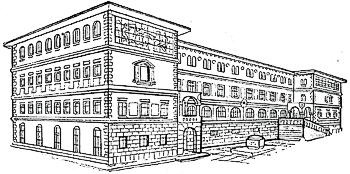  SREDNJA ŠKOLA ZVANE ČRNJE ROVINJ                    Carduccijeva ulica 20                    52210 Rovinj-RovignoŠKOLSKI KURIKULUMŠK. 2019./2020. GOD.Rovinj, listopad 2019.Sadržaj1. STRATEGIJA RAZVOJA ŠKOLE	41.1.	Vizija i misija škole	41.2. Razvojni plan škole	62. IZBORNA I FAKULTATIVNA NASTAVA	92.1. Izborna nastava	92.2. Fakultativna nastava	102.2.1. Njemački jezik	112.2.2. Kominikacijsko prezentacijske vještine	123. DODATNA NASTAVA	133.1. Kemija	143.2. Poslovne komunikacije	153.3.  Biologija	163.4.Uvod u računalne mreže	173.5. Matematika	183.6. Glazbena umjetnost	193.7. Talijanski jezik	203.8.  Hrvatski jezik	223.9. Geografija	233.10. Talijanksi jezik	243.11. Engleski jezik	253.12. Povijest – zavičajna nastava	263.13. Priprema za natjecanja i smotre	284. IZVANNASTAVNE I IZVANŠKOLSKE AKTIVNOSTI	304.1. Debata – govornom vještinom do samoostvarenja	314.2. Filmska grupa – video kreativnošću do samoostvarenja	334.3. 3D printanje	344.4. Astronomija	354.5. Matematičko grupa	374.6. Mladi kemičari – spoznajom do samoostvarenja	394.7. Radio grupa - govorenom riječi do samoostvarenja	404.8. Volonteri	424.9. Mladi programeri	434.10. Dramska grupa	444.11. Gameri	454.12. Novinarska grupa	464.13. Vježbaonica	484.14. Školsko sportsko društvo „Mladost”	495. TERENSKA – IZVANUČIONIČKA NASTAVA	506. IZLETI – STRUČNE EKSKURZIJE	846.1. Stručna ekskurzija za druge razrede	856.2. Stručna ekskurzija za treće razrede	867. PROJEKTI U ŠKOLI	877.1. Vidimo se u knjižnici!	887.2. Projekt Erasmus+:  School is fit through Europe Center “SIFEC”	897.3. Institunalizacija zavičajne nastave	917.4. Rovinj – biser podmorja	927.5. Projekt Erasmus+: SWIM – Strengths and Weaknesses In the Media	937.7. Škola ambasador Europskog parlamenta	957.8. Eksperimentalno programiranje	967.9. Generacija NOW	977.10. Eko škola	988. PROGRAMI I OSTALE AKTIVNOSTI U ŠKOLI – projektni dani	1008.1. Dan Grada	1018.2. Europski dan jezika	1028.3. “Zamjena uloga”	1038.4. Prezentacija fakulteta	1048.5. Sv. Nikola	1058.6. Božićni program	1068.7. Valentinovo	1078.8. Maškare	1088.9. Radionica samoobrane	1098.10. Radionica samoobrane	1108.11. Dan broja PI	1118.12. Eko dan	1128.13. Dan škole	1148.14. Dan otvorenih vrata škole	1158.15. Zadnji dani nastave	1168.16. Mi plus – kultura u centru	1179. ŠKOLSKI PREVENTIVNI PROGRAM	11810. UČENIČKA ZADRUGA	119Na temelju čl. 28. Zakona o odgoju i obrazovanju u osnovnoj i srednjoj školi (NN 87/08, 86/09, 92/10, 105/10 i 90/11, 5/12, 16/12, 86/12, 126/12, 94/13, 152/14, 7/17 i 68/18) i članka 11. i 57. Statuta Srednje škole Zvane Črnje Rovinj, Školski je odbor (nakon predhodnog savjetovanja sa sindikalnim povjerenikom) na prijedlog Nastavničkog vijeća, na sjednici održanoj 4. listopada 2019.g. donio
ŠKOLSKI KURIKULUMSREDNJE ŠKOLE ZVANE ČRNJE ROVINJza šk.god. 2019./2020.1. STRATEGIJA RAZVOJA ŠKOLEŠkolski kurikulum Srednje škole Zvane Črnje Rovinj predstavlja dokument temeljen na NACIONALNOM OBRAZOVNOM KURIKULUMU, a određuje aktivnosti, programe i projekte prema smjernicama hrvatskog nacionalnog obrazovnog standarda usmjerene ka ostvarivanju vizije i misije naše škole.Školski kurikulum pomiče težište nastavnog procesa s nastavnog programa na učenika i njegov osobni razvoj i postignuća.Smisao nastave nije puka realizacija programa, već razvoj ljudskih mogućnosti svakog učenika.Vizija i misija školeVIZIJA: - Uspješna i moderna škola u kojoj se učenici osjećaju prihvaćeni i koja im omogućuje optimalan razvoj mogućnosti kroz kvalitetno obrazovanje te stjecanje kompetencija za uspješan nastavak obrazovanja, konkurentnost na tržištu rada, kao i socijalnu odgovornost i etičnost. Škola kroz odgoj i obrazovanje potiče prijateljstvo, iskrenost, timski rad, kreativnost i ekološku osviještenost pritom surađujući s ostalim školama, lokalnom zajednicom i ostalim dionicima. MISIJA: - Škola u kojoj stručni i kreativni nastavnici istražujući najbolje i najsuvremenije dostupne metode, pristupe i iskustva, vode učenike u osobnom (intelektualnom i emocionalnom) razvoju u cilju postizanja profesionalnog uspjeha, osobne dobrobiti i potiču ih da postanu društveno odgovorni građani.Da bi ostvarili misiju i viziju škole spremni smo ostvariti sljedeće ciljeve:1.2. Razvojni plan školePrioritetno područje 2. Poučavanje i podrška u učenju za samovrednovanje škola u točkama koje se odnose na nastavni proces, komunikaciju i suradnju te izvannastavne i izvanškolske aktivnosti. 2. IZBORNA I FAKULTATIVNA NASTAVA2.1. Izborna nastava Izborna nastava realizirat će se prema nastavnom planu:u općoj gimnaziji ( 2.,3. i 4. razredu ) po 2 sata tjedno,u ekonomskoj (1.,2.,3. i 4. razredu) po 2 sata tjedno,kod tehničara za računalstvo (u 3. i 4. razredu) po 5 sati tjedno – programerski izborni modul 2 i sistemski izborni modul 3 (u 3. razredu) te sistemski izborni modul 2 i 3 (u 4. razredu)Izborni predmeti dio su nastavnih planova i programa te se operativni programi sa svim razrađenim kurikularnim elementima nalaze u stručnoj službi Škole.2.2. Fakultativna nastavaFakultativnu nastavu iz Njemačkog jezika slušaju učenici prirodoslovno-matematičke gimnazije te ekonomisti i tehničari za računalstvo zajedno (u malim grupama), i to 2 sata tjedno, a iz Komunikacijsko-prezentacijskih vještina učenici opće i prirodoslovno-matematičke gimnazije te tehničara za računalstvo po 2 sata tjedno u dvije grupe.2.2.1. Njemački jezik 2.2.2. Kominikacijsko prezentacijske vještine3. DODATNA NASTAVA3.1. Kemija3.2. Poslovne komunikacije3.3.  Biologija3.4.Uvod u računalne mreže3.5. Matematika3.6. Glazbena umjetnost3.7. Talijanski jezik3.8.  Hrvatski jezik3.9. Geografija3.10. Talijanksi jezik3.11. Engleski jezik3.12. Povijest – zavičajna nastava3.13. Skriptni jezici i web programiranje3.13. Priprema za natjecanja i smotre4. IZVANNASTAVNE I IZVANŠKOLSKE AKTIVNOSTI4.1. Debata – govornom vještinom do samoostvarenja4.2. Filmska grupa – video kreativnošću do samoostvarenja4.3. 3D printanje4.4. Astronomija4.5. Matematičko grupa  4.6. Mladi kemičari – spoznajom do samoostvarenja4.7. Radio grupa - govorenom riječi do samoostvarenja 4.8. Volonteri4.9. Mladi programeri4.10. Dramska grupa4.11. Gameri4.12. Novinarska grupa4.13. Vježbaonica4.14. Školsko sportsko društvo „Mladost”5. TERENSKA – IZVANUČIONIČKA NASTAVA6. IZLETI – STRUČNE EKSKURZIJE6.1. Stručna ekskurzija za druge razrede 6.2. Stručna ekskurzija za treće razrede  7. PROJEKTI U ŠKOLI7.1. Vidimo se u knjižnici!7.2. Projekt Erasmus+:  School is fit through Europe Center “SIFEC”7.3. Institunalizacija zavičajne nastave7.4. Rovinj – biser podmorja7.5. Projekt Erasmus+: SWIM – Strengths and Weaknesses In the Media7.7. Škola ambasador Europskog parlamenta 7.8. Eksperimentalno programiranje7.9. Generacija NOW7.10. Eko škola8. PROGRAMI I OSTALE AKTIVNOSTI U ŠKOLI – projektni dani8.1. Dan Grada8.2. Europski dan jezika8.3. “Zamjena uloga”8.4. Prezentacija fakulteta8.5. Sv. Nikola8.6. Božićni program8.7. Valentinovo8.8. Maškare8.9. Radionica samoobrane8.10. Radionica samoobrane8.11. Dan broja PI8.12. Eko dan8.13. Dan škole8.14. Dan otvorenih vrata škole8.15. Zadnji dani nastave8.16. Mi plus – kultura u centru9. ŠKOLSKI PREVENTIVNI PROGRAM10. UČENIČKA ZADRUGANakon što je Školski odbor u veljači 2017. godine donio odluku o osnivanju Učeničke zadruge i imenovao privremeni tročlani zadružni odbor, tijekom školske godine trebala bi započeti s radom Učenička zadruga.KLASA: 602-03/19-05/01URBROJ: 2171-08-01-09-01PREDSJEDNIK ŠKOLSKOG ODBORA:				          	RAVNATELJICA:Željko Balog, prof.							            Ingrid Sau, prof.mentorZA UČENIKEZA ŠKOLU (Ustanova i zaposlenici)Ojačati samopouzdanje, samostalnost i tolerancijuPromovirati aktivno sudjelovanje u društvenom životuOsvjestiti važnost cjeloživotnog učenja i profesionalnog razvojaPovećati timsku suradnjuPoticati znanstveno-istraživački interesUnaprijediti kompetencije uporabe medija i informacijske tehnologijeSteći financijsku pismenost i poticati poduzetništvoDovesti u sklad pozitivan stav o školi tijekom i nakon obrazovanja uz lijepe uspomeneUčvrstiti profesionalni standard u struci i poučavanjuPovećati uključenost u projektima (MZO i AMPEU)Unaprijediti oglašavnje putem društvenih mrežaPoticati radnu atmosferu i prijateljski odnosPokrenuti ALUMNI klubovePromovirati volonterstvo i humanitarni radPodržati cjeloživotno obrazovanjeOsvojiti nagrade i priznanjaPostići zadovoljstvo svih unutranjih i vanjskih dionika u okruženjuPrioritetno područjeCiljeviMetode i aktivnosti za ostvarivanje ciljevaNužni resursi (financijski, organizacijski, ljudski)Datum do kojega će se cilj ostvaritiNadležna osobaMjerljivi pokazatelji ostvarivanja ciljevaNastavni procesKvalitetnije oblikovanje nastavnog gradivaPovećanje udjela interaktivnih oblika nastave i terenske nastaveProjektna nastavaInterdisciplinirani pristupPoticanje zainteresiranosti za nove nastavne sadržajeŠkola za životLoomenSeminariStručna literaturaPristup internetuInformatički kabinetiCijele godineSvi nastavnici te stručni suradnici  i ravnateljicaProcjena učenika – anketaNastavni procesSmanjiti statičnost i inertnostIndividualizirani pristup učenikuIstraživačka nastavaMetoda igranja ulogaPoticanjem radne disciplineKorištenje e-materijala i digitalnih alataŠkola za životSenzibilizacijaMeđusobna izmjena iskustvaRadioniceCijele godineSvi nastavnici te stručni suradnici  i ravnateljicaSamoprocjena i procjena učenikaPostignuti napredakNastavni procesPraćenje i evidentiranje napredovanja učenikaVrednovanje radaUčiti kako se učiViše ponavljati gradivoČešće provjeravati naučeno gradivoStalno naglašavanje i vrednovanje rada i zalaganja kao osnovnog faktora uspjehaPoticanje praćenja vlastitog napretka umjesto usporedbe s drugimaŠkola za životNastavnikov dosljedan stavCijele godineSvi nastavnici te stručni suradnici  i ravnateljicaPostignuti napredak učenikaBolji uspjehZadovoljstvo učenika i roditeljaPrioritetno područjeCiljeviMetode i aktivnosti za ostvarivanje ciljevaNužni resursi (financijski, organizacijski, ljudski)Datum do kojega će se cilj ostvaritiNadležna osobaMjerljivi pokazatelji ostvarivanja ciljevaKomunikacija i suradnjaPoticati poštivanje dogovora (smanjiti komunikacijske šumove)Naučiti aktivno slušatiRazgovorEvidentirati dogovoreno Provjeravati uzajamno razumijevanje zaključaka i dogovorenogRadioniceStručna literaturaCijele godineSvi nastavnici te stručni suradnici  i ravnateljicaZadovoljstvo i uspjeh učenika i ostalih dionikaKomunikacija i suradnjaPoticati kritičko korištenje tehnologijeRazgovorUpućivanjem i prikazivanjem načina rada i uporabeRadionice Stručna literaturaSeminariTrajno Svi nastavnici te stručni suradnici  i ravnateljicaBolji odnosi Shvaćanje važnosti odgovornog korištenja tehnologije i informacijskog sustavaKomunikacija i suradnjaNjegovanje pozitivnih socijalnih odnosa u školi i razreduPoticanje pozitivnih vrijednostiPoticanje uzajamnog pomaganja, uvažavanja, poštivanjaŠPP Pozitivnim vrijednostima do samoostvarenjaBrižan, uzoran nastavnikTrajnoSvi u školiOsjećaj prihvaćenosti i pripadnosti Razvijena prijateljstvaKomunikacija i suradnjaRazvijati komunikacijske kompetencijeUpravljanje konfliktimaVježbanje vještina rješavanje konfliktaPoticanje pravednost i više pohvaljivatiRadionice na SRO i pojedinim nastavnim predmetimaTrajnoSvi nastavnici, stručni suradnici, ravnateljicaBolji odnosiKomunikacija i suradnjaSigurnost učenikaJasno definirati pravila ponašanja i odgovornost prema osobama i imoviniPridržavati se Statuta, Kućnog reda i Etičkog kodeksa školeU sklopu svakodnevnog radaNa satu i u školiTrajnoNastavničko vijeće, Vijeće učenikaVijeće roditeljaŠkolski odborEtičko povjerenstvoShvaćanje važnosti preuzetih odgovornostiRadna disciplina, točno dolaženje na nastavu, uspjeh i manje izostanakaPrioritetno područjeCiljeviMetode i aktivnosti za ostvarivanje ciljevaNužni resursi (financijski, organizacijski, ljudski)Datum do kojega će se cilj ostvaritiNadležna osobaMjerljivi pokazatelji ostvarivanja ciljevaIzvannastavne i izvanškolske aktivnostiIzvođenje fakultativnih programa sukladno interesima učenikaPrezentirati i promovirati programeIspitivati interese i potrebe učenikaNastavniciProstorTermini u rasporeduCijele godineNastavniciOdaziv i zadovoljstvo učenikaOstvarenost ishodaIzvannastavne i izvanškolske aktivnostiSlobodne aktivnosti i pripreme za natjecanjaInformiranje o aktivnostimaUključivanje što više učenika – ne opterećivati iste učenikeImati razumijevanjaPozitivnim vrijednostima do samoostvarenjaRezervirati termine dosupne učenicimaOslobođenje zaduženja u sklopu redovne nastaveCijele godineVoditelji slobodnih aktivnosti i natjecateljaOdaziv, zadovoljstvo i uspjeh učenikaOtpornost prema rizičnim ponašanjimaIzvannastavne i izvanškolske aktivnostiPoticati samoregulirajuće učenje, samostalnost i otvorenost učenikaTematske radionice na SROUključivanje u projekteProstorMaterijaliCijele godineRazredniciPsihologinjaVanjski suradniciUsvojene vještine učenjaOsobne i socijalne vještinaIzvannastavne i izvanškolske aktivnostiPripremiti učenike za ekonomsku neovisnostFinancijska pismenostPoticanje poduzetništvaProfesionalno usmjeravanje – razvoj karijereUključivanje u projekteStručna literatura  Moj novac, moja budućnost (udžb.)Psihološki testoviCijele godineNastavniciPsihologinjaVanjski suradniciPripremljenost za upravljanje osobnim financijamaPripremljenost za izbor studija i karijereRazIzborni    predmetOdjelBroj grupaGodišnji  fond satiNastavnik1.VjeronaukEtikaTalijanski j.Obiteljski posaoGlobalno poslovno okruženjea,ba,ba,c,dcc2231135 (70)35 (70)70 (210)35t+35(70)35t+35(70)Slavko Vukmanov ŠimokovSuzana TomljanovićGordana Štrbac/David ModrušanSilva PokrajacMikaela Biloslav2.VjeronaukEtikaTalijanski j.Osnove turizmaa,ba,ba,c,dc213135 (70)35 (35)70 (210)70 (70)Slavko Vukmanov ŠimokovSuzana TomljanovićDavid ModrušanSunčica Ferlin Puhar3.VjeronaukEtikaTalijanski j.Dijagnostika i održavanje ISWeb dizajnPrimijenjena matematikaNapredno i objektno programiranjeProgramiranje mobilnih uređajaUpravljanje prodajoma,ba,bc,ddddddc21211111235 (70)35 (35)70 (140)35t+70 (105)35t + 35 (70)35 (35)35t+35 (70)35t + 35 (70)35t+35+35 (105)Slavko Vukmanov ŠimokovSuzana TomljanovićDavid ModrušanLivio HubičkaLivio HubičkaIva KovačevićLovro ŠverkoDražen DomitrovićIvana Umolac4.VjeronaukEtikaTalijanski j.Dijagnostika i održavanje ISPoslužiteljski operacijski sustaviProgramiranje mob. uređajaWeb dizajnAnaliza finan. izvješćaa,ba,ba,c,dddddc2132211132 (64)32 (32)64 (192)32t + 32 (96)32t + 32 (96)32 (32)32(32)64 (64)Slavko Vukmanov ŠimokovSuzana TomljanovićGordana Štrbac/ David ModrušanLivio HubičkaDražen DomitrovićDražen DomitrovićLovro ŠverkoJelena Bulian Petrović UK411469 (2183)RazredFakultativna    nastavaOdjelGodišnji  fond satiNastavnik1.Njemački jezikb,c70 Erika Folo2.Njemački jezikc,d70 Suzana Stjepanović3.Njemački jezikb,d70 Suzana Stjepanović4.Njemački jezik (zajedno s 2.raz.)Komunikacijsko-prezentacijske vještineba,b,d64128 Suzana StjepanovićSilva PokrajacUK466FAKULTATIVNA NASTAVANjemački jezikCILJEVI I ISHODI AKTIVNOSTIOsposobiti učenika za osnovnu govornu i pisanu komunikaciju u različitim situacijama svakodnevnog života te za samostalno učenje jezika i primjenu izvora znanja na njemačkom jeziku radi daljnje izobrazbe i usavršavanja.NAMJENA AKTIVNOSTIRazredi ili učenici: prvi, drugi treći, četvrtiNOSITELJI AKTIVNOSTI I ODGOVORNOSTINastavnica: Erika Folo, prof. mentor                   Suzana Stjepanović, prof.NAČIN REALIZACIJENastava će se odvijati u učionici po 2 sata tjednoPLANIRANI BROJ NASTAVNIH SATI70VREMENIK AKTIVNOSTINastava se izvodi po 2 sata tjedno u grupama.TROŠKOVNIK AKTIVNOSTINisu predviđeni troškoviNAČIN VREDNOVANJA I NAČIN KORIŠTENJA REZULTATAVrednovanje će se provoditi na način kako je predviđeno Pravilnikom o načinima, postupcima i elementima vrednovanju učenika u osnovnoj i srednjoj školi. Ono obuhvaća tri pristupa vrednovanju: vrednovanje za učenje, vrednovanje kao učenje i vrednovanje naučenoga. Ocjenjivanje će se provoditi kroz pisane i usmene provjere.FAKULTATIVNA NASTAVAKomunikacijsko prezentacijske vještineCILJEVI AKTIVNOSTIPrimijeniti komunikacijske vještine u širokom kontekstu njihove osobne, ali i poslovne primjene sa svrhom ostvarenja osobnih i/ili poslovnih  ciljeva.NAMJENA AKTIVNOSTIRazredi:4.a , 4.b i 4.dNOSITELJI AKTIVNOSTI I ODGOVORNOSTINastavnik/ca:  Silva Pokrajac, dipl.oec.NAČIN REALIZACIJENastava komunikacijsko prezentacijskih vještina sastojat će se od učioničke i izvanučioničke nastave prema rasporedu, te različitih radionica, vježbi i prezentiranja.PLANIRANI BROJ NASTAVNIH SATI64VREMENIK AKTIVNOSTINastava će se odvijati tijekom cijele školske godine, 2 sata tjedno u dvije grupe. Nastava će se moći odvijati i subotom ili u popodnevnim satima, sve po dogovoru.TROŠKOVNIK AKTIVNOSTITroškovi su predviđeni u slučaju da organiziramo radionice za učenike sa profesionalnim gostima koje će se odvijati kao izvanučionička aktivnost.NAČIN VREDNOVANJA I NAČIN KORIŠTENJA REZULTATANačin vrednovanja biti će prema Pravilniku o praćenju i vrednovanju učenika u osnovnoj i srednjoj školi odnosno kroz usmenu i pisanu provjeru, te ocjene iz praktičnog rada prema Pravilniku i kriterijima ocjenjivanja. Rezultati će biti korišteni u nastavi i za potrebe unapređenja kvalitete obrazovanja.Red.br.PredmetRazredGodišnji fondNastavnik1.KemijaSvi 35Pamela Budicin2.Poslovne komunikacije1.c35Silva Pokrajac3.Biologija4. a, b32Mirjana Gerdijan Vranich4.Uvod u računalne mreže2.d35Lovro Šverko5.Matematika 4.raz.32Iva Kovačević6.Glazbena umjetnostSvi35Tea Mužić7.Talijanski jezikSvi 35David Modrušan8.Hrvatski jezik4.raz.32Snježana Zadnik9.Geografija1.a, 2.b70Željko Balog10.Talijanski jezik4.raz.32Gordana Štrbac11.Engleski jezik4.raz.32Nina Vukov Nikolovski12.Povijest – zavičajna nastavasvi35Mira Butigan-Tomić13.Skriptni jezici i web programiranje4.d35Dražen DomitrovićDODATNA NASTAVAKemijaCILJEVI AKTIVNOSTIupoznati učenike sa istraživaćkim radom na temelju kemijskih analiza u laboratoriju, te upoznavanje s aparaturama koje se koriste u znanstvene svrheomogućiti učenicima ponavljanje četverogodišnjih sadržaja iz kemije stjecanje spoznaja iz opće, anorganske, fizikalne i organske kemijeizvođenjem pokusa razviti vještinu eksperimentiranja, sposobnost opažanja promjena, opisivanja i donošenje zaključaka biti osposobljeni za samostalno učenje, za što uspješnije polaganje ispita državne mature, unapređivanje poslova u svom zanimanju i za cjeloživotno učenjeosvijestiti socijalnu osjetljivost u smislu iskazane empatije prema svakom pojedincu NAMJENA AKTIVNOSTIDaroviti učenici (1. - 4. r.), maturanti (4.a i 4.b r.)NOSITELJI AKTIVNOSTI I ODGOVORNOSTIPamela Budicin, prof. NAČIN REALIZACIJE- učionička nastava prema rasporedu sati- izvanučionska nastava – u sklopu terenske nastavePLANIRANI BROJ NASTAVNIH SATI35 satiVREMENIK AKTIVNOSTI- od 9. mj. 2019. do 6. mj. 2020. godine (35 sati)TROŠKOVNIK AKTIVNOSTI- nisu predviđeni troškovi NAČIN VREDNOVANJA I NAČIN KORIŠTENJA REZULTATA- rješavanje prošlogodišnjih ispita s natjecanja i državne mature iz kemijeDODATNA NASTAVAPoslovne komunikacijeCILJEVI AKTIVNOSTICilj predmeta je ovladavanje vještinom kompjutorske daktilografije (desetoprstnog slijepog pisanja) s ciljem racionalizacije i automatizacije svih faza poslovanja.NAMJENA AKTIVNOSTIRazred:1.CNOSITELJI AKTIVNOSTI I ODGOVORNOSTINastavnik/ca: Silva Pokrajac, dipl. oecNAČIN REALIZACIJENastava poslovnih komunikacija će se odvijati  u sprecijaliziranoj učionici opremljenom sa računalima.PLANIRANI BROJ NASTAVNIH SATI35 satiVREMENIK AKTIVNOSTITijekom nastavne godineTROŠKOVNIK AKTIVNOSTINastava se odvija od četvrtog tjedna pa do kraja školske godine, 1 sat tjedno što je ukupno 35 sati.NAČIN VREDNOVANJA I NAČIN KORIŠTENJA REZULTATANisu predviđeni troškoviDODATNA NASTAVABiologijaCILJEVI AKTIVNOSTI• omogućiti učenicima ponavljanje četverogodišnjih sadržaja iz biologije kako bi što uspješnije položili ispite državne mature• učenici će proširiti znanje stečeno na redovnoj nastavi biologije• priprema učenika za školsko i županijsko natjecanje iz biologijeNAMJENA AKTIVNOSTI• učenici 4. a,b razreda koji su biologiju izabrali kao izborni predmet na državnoj maturi ili učenici koji će ići na natjecanje iz biologijeNOSITELJI AKTIVNOSTI I ODGOVORNOSTINastavnik/ca:Mirjana Gerdijan Vranich, prof.NAČIN REALIZACIJEUčionička nastava prema rasporedu sati• jedan sat tjedno, izvan redovne nastave• predavanja i konzultacijePLANIRANI BROJ NASTAVNIH SATI32 satiVREMENIK AKTIVNOSTICijela školska godina 2019./2020.TROŠKOVNIK AKTIVNOSTINisu predviđeni troškovi NAČIN VREDNOVANJA I NAČIN KORIŠTENJA REZULTATA• rezultati s natjecanja• samovrednovanje uspjeha• postignuti uspjeh na državnoj maturi                                             stečene spoznaje koriste se za redovnu nastavu DODATNA NASTAVAUvod u računalne mrežeCILJEVI I ISHODI AKTIVNOSTIUčenici će proširiti znanje stečeno na redovnoj nastavi.Učenici će mrežno povezati mikroupravljače s mikroračunalima ili s prijenosnim i desktop računalima.Učenici će slati prikupljene podatke s mikroupravljača na 'oblak'.NAMJENA AKTIVNOSTI2.dNOSITELJI AKTIVNOSTI I ODGOVORNOSTILovro Šverko, prof.NAČIN REALIZACIJEJedan sat tjedno ili dva sata svaki drugi tjedan ili jednu subotu mjesečno po 4 sata (po dogovoru s učenicima)PLANIRANI BROJ NASTAVNIH SATI35 satiVREMENIK AKTIVNOSTICijela nastavna godinaTROŠKOVNIK AKTIVNOSTI200 kn – troškovi kopiranja materijalaNAČIN VREDNOVANJA I NAČIN KORIŠTENJA REZULTATASamovrednovanje uspjehaVrednovanje u 3. razredu na predmetu Računalne mreže.Izrada prezentacije rada.DODATNA NASTAVAMatematikaCILJEVI I ISHODI AKTIVNOSTIPripreme za DMNAMJENA AKTIVNOSTI4.a, b, c,dNOSITELJI AKTIVNOSTI I ODGOVORNOSTIIva Kovačević, prof. mentorNAČIN REALIZACIJEJedan sat tjedno ili dva sata svaki drugi tjedan ili jednu subotu mjesečno po 4 sata (po dogovoru s učenicima)PLANIRANI BROJ NASTAVNIH SATI32VREMENIK AKTIVNOSTICijela nastavna godinaTROŠKOVNIK AKTIVNOSTI500 kn – troškovi kopiranja materijalaNAČIN VREDNOVANJA I NAČIN KORIŠTENJA REZULTATARezultati DMDODATNA NASTAVAGlazbena umjetnost CILJEVI I ISHODI AKTIVNOSTISŠ GU A.1-4.1- učenik upoznaje određeni broj skladbiSŠ GU A.1-4.4- učenik slušno analizira obilježja hrvatske tradicijske glazbe i glazbe svijetaSŠ GU A.A.-2.2.- učenik slušno prepoznaje i analizira glazbene izražajne sastavnice i oblikovne strukture u istaknutim skladbama klasične, tradicijske i popularne glazbeSŠ GU B.1.-2.1.- učenik ostvaruje različite glazbene aktivnosti u skladu s vlastitim interesima i sklonostima u skladu s interesima javno nastupa u razredu, školi ili izvan njeSŠ GU C.1.-2.1.- učenik opisuje susret s glazbom u autentičnom, prilagođenom i virtualnom okruženju,koristeći određeni broj stručnih termina te opisuje i oblikovanje vlastitih preferencija, posjećuje glazbeno- kulturne događaje i opisuje ih.NAMJENA AKTIVNOSTIGimnazijski razredi (1.a,1.b,2.a,2.b,4.a)NOSITELJI AKTIVNOSTI I ODGOVORNOSTITea Mužić, prof.NAČIN REALIZACIJE- izvanučionička nastava u sklopu terenske nastave- prema rasporedu satuPLANIRANI BROJ NASTAVNIH SATI35 nastavnih satiVREMENIK AKTIVNOSTIRujan:Glazbeni poučak u MMC-u ,Rovinj, 25.09.2019.u 18h :                                „Dva roga, jedna strast“Listopad - Glazbeni poučak u MMC-u,Rovinj,23.10.2019.:                                         „Pedeset nijansi harmonike“ Terenska nastave: Pula- glazbeni koncert, Circolo                                                                                                                                                                                                       SkSkladbe po izboru učenika: Cesarica, Nobody knows the trouble I see…                                                                                                                                Studeni – Glazbeni poučak 06.11.2019.:                                                                                       „Stvarati glazbene priče- skladateljica i pjevačica“               - Opera u Rijeci, 22.11.2019.                                                                                                                                                   Prosinac – Novogodišnje skladbe                                                                                                                                                                                                                                                              Siječanj– Muzikoterapija                                                                                                                                                                                                                                                                                                                                                                                                                         Veljača – Terenska nastava: Trst- Muzej glazbala/Mjuzikl                                                                                     Ožujak – Glazbeni poučak,06.03.2019.:   „Simfonijski orkestar, El Sistema“                                                                            - Evergreen skladbe                                                                                                                        Travanj – Glazbeni poučak,01.04.2019. :                                                                                       „Budimo kreativni- Carlos Fagin“                 - Različite vrste glazbe                                                                                                                                                                                                                                Svibanj - Gaudeamus                                                                                                                                               -Glazbeni poučak 08.05.2019.                                                                                                                                                                                                     HistriatriaLipanj –   Slušanje i sinteza                                                                                                          Glazbeni nastup                                                                                                                                                                                                                                            TROŠKOVNIK AKTIVNOSTITroškovi javnog prijevoza i ulaznica (terenska nastava) NAČIN VREDNOVANJA I NAČIN KORIŠTENJA REZULTATADodatna nastava iz glazbene umjetnosti- aktivnosti u učenju glazbeOsobni osvrt na doživljaj glazbe (usmenom ili pismenom obliku)Poticajno vrednovanje svakog napretka u razvoju vještinaDODATNA NASTAVATALIJANSKI JEZIKCILJEVI AKTIVNOSTI- povećanje osviještenosti učenika o značenju i vrijednostima multikulturalnosti, tolerancije i suživota.
- osnaživanje pojedinaca i razvoj ljudskih potencijala upoznavanjem multikulturalne realnosti sredine u kojoj učenik živi.NAMJENA AKTIVNOSTI1. Edukacija i upoznavanje sredine u kojoj učenik živi sa povijesnog i društvenog aspekta. 
2.Zagovaranje, umrežavanje i partnerstva.
3. Promocija vrijednosti suživota i multikulturalnosti.4. Vrednovanje i nadogradnja ljudskih potencijala.Učenici iz svih razreda.NOSITELJI AKTIVNOSTI I ODGOVORNOSTINastavnik/ca: David Modrušan, prof,NAČIN REALIZACIJETijekom nastavne godinePLANIRANI BROJ NASTAVNIH SATI35 satiVREMENIK AKTIVNOSTIListopadDani talijanske kulture: posijet ZT „Pino Budicin“ RovinjPromocija video uradaka učenika srednjih škola grada Rovinj-RovignoStudeniPosjet Centru za povijesna istraživanja u RovinjuPosjet Muzeju bataneProsinacStatut Istarske županije (predavanje)Statut grada Rovinj-RovignoSiječanjRazgovor sa predstavnicima Zajednice Talijana „Pino Budicin“Razgovor sa predstavnicima Bošnjačke nacionalne manjineVeljačaRazgovor sa predstavnicima Albanske nacionalne manjine grada Rovinj-RovignoRazgovor sa predstavnicima Srpske nacionalne manjine grada Rovinj-RovignoOžujakIstra kroz vrijeme-predavanjeRovinj kroz vrijeme-predavanjeTravanjRumunji u IstriProjekt DERSI: oživljavanje istriotskog nariječjaSvibanjGlazbena tradicija grada Rovinj-rovigno-radionicaKulinarska tradicija grada Rovinj-RovignoLipanj„Što za mene predstavlja multikulturalnost“-radionicaTROŠKOVNIK AKTIVNOSTINisu predviđeni troškovi.NAČIN VREDNOVANJA I NAČIN KORIŠTENJA REZULTATAAktivno sudjelovanje učenika, kroz prijedloge i inovativne ideje, u poboljšanju međuljudskih odnosa i suživota u složenim  društvima po pitanju nacionalnih manjina i različitih kultura.DODATNA NASTAVAHRVATSKI JEZIKCILJEVI AKTIVNOSTI- omogućiti učenicima ponavljanje četverogodišnjih sadržaja iz hrvatskoga jezika kako bi što uspješnije položili ispite državne mature - razvijanje jezične pismenosti i stjecanje jezične kulture - upoznavanje književnih djela klasične književnosti, djela iz razdoblja srednjovjekovne književnosti, humanizma i renesanse, baroka, klasicizma i prosvjetiteljstva, predromantizma i romantizma, realizma, modernizma (gradivo 4. razreda nije obuhvaćeno dodatnom nastavom)NAMJENA AKTIVNOSTIUčenicima 4 razreda koji pristupaju državnoj maturiNOSITELJI AKTIVNOSTI I ODGOVORNOSTINastavnik/ca: Snježana Zadnik, prof,NAČIN REALIZACIJEUčionička nastava prema rasporedu satiPLANIRANI BROJ NASTAVNIH SATI32VREMENIK AKTIVNOSTITijekom nastavne godine 2019./2020.TROŠKOVNIK AKTIVNOSTINisu predviđeni troškovi.NAČIN VREDNOVANJA I NAČIN KORIŠTENJA REZULTATASamovrednovanje uspjehaRezultati na državnoj maturi                                                                        DODATNA NASTAVAGeografijaCILJEVI I ISHODI AKTIVNOSTIGEO SŠ B.1.1. Učenik provodi geografsko istraživanje vezano uz sadržaje odabranog ishoda i predstavlja rezultate istraživačkoga rada .GEO SŠ C.A.B.2.2.Učenik primjenjuje geografska znanja i vještine u rješavanju pitanja iz svakodnevnoga života vezanih uz prostorno planiranje kroz istraživački radNAMJENA AKTIVNOSTI1. a OG, 2. b PMGNOSITELJI AKTIVNOSTI I ODGOVORNOSTINastavnik/ca:Željko Balog, prof.NAČIN REALIZACIJE- samostalni rad učenika- terensko istraživanje- mrežno pretraživanje i korištenje IKT pri izradi rada- konzultacijePLANIRANI BROJ NASTAVNIH SATI70VREMENIK AKTIVNOSTItijekom nastavne godineTROŠKOVNIK AKTIVNOSTItroškova nemaNAČIN VREDNOVANJA I NAČIN KORIŠTENJA REZULTATA- vrednovanje za učenje- vrednovanje kao učenje- sumativno vrednovanje- objava na mrežnim stranicama ŠkoleDODATNA NASTAVATalijanski jezikCILJEVI AKTIVNOSTI-omogućiti učenicima ponavljanje četverogodišnjih sadržaja iz talijanskog  jezika kako bi što uspješnije položili ispite državne mature-stjecanje spoznaja o jeziku-razvijanje jezične pismenosti i stjecanje jezične kulture -pružiti zainteresiranim učenicima dodatno -znanje i pomoći im u razvijanju jezičnih kompetencijaNAMJENA AKTIVNOSTI• učenici 4. a,b razreda koji su talijanski jezik izabrali kao izborni predmet na državnoj maturi NOSITELJI AKTIVNOSTI I ODGOVORNOSTINastavnik/ca:Gordana Štrbac, prof.NAČIN REALIZACIJEUčionička nastava prema rasporedu sati• jedan sat tjedno, izvan redovne nastave• predavanja i konzultacijePLANIRANI BROJ NASTAVNIH SATI32 satiVREMENIK AKTIVNOSTICijela školska godina 2019./2020.TROŠKOVNIK AKTIVNOSTINisu predviđeni troškovi NAČIN VREDNOVANJA I NAČIN KORIŠTENJA REZULTATA• samovrednovanje uspjeha• postignuti uspjeh na državnoj maturi                                              DODATNA NASTAVA Engleski jezik CILJEVI AKTIVNOSTI osposobljavanje učenika za govornu i pisanu komunikaciju u različitim situacijama svakodnevnog života te za samostalno učenje jezika i primjenu izvora znanja na stranom jeziku radi daljnje izobrazbe i usavršavanja ponavljanje stečenih znanja NAMJENA AKTIVNOSTI 4.a, b, c, d NOSITELJI AKTIVNOSTI I ODGOVORNOSTI Nastavnik/ca: Nina Vukov Nikolovski, prof.NAČIN REALIZACIJE Učionička nastava prema rasporedu sati VREMENIK AKTIVNOSTI Rujan – svibanj  TROŠKOVNIK AKTIVNOSTI Troškovi fotokopiranja testova i zadataka  NAČIN VREDNOVANJA I NAČIN KORIŠTENJA REZULTATA Ispit državne mature DODATNA NASTAVAZavičajna povijest - POVIJESTCILJEVI AKTIVNOSTIKroz navedene nastavne cjeline i jedinice omogućiti učenicima rad na samostalnim istraživačkim radovima.Istražujući, učenici uče sadržaje i procese iz povijesti, stječu nove spoznaje , proširuju i produbljuju već usvojena znanja.Uvode se u znanstvenu metodologiju, organizaciju tehnike i metode istraživanja.NAMJENA AKTINOSTOdredti korake istraživanja, određivanje istraživačkog pitanja i postavljanja ciljeva. Izrada nacrta istraživanja, koji uključuje odabir literature  i izvora. Određuju se metode  i tehnike sakupljanja, uređivanja i analiziranja podataka.Učenici:ID,IID,IIID,IVD,IC,IIC,IIIC,IVC,IA,IB,IIB,IIIA,IIIB,IVA,BNOSITELJI AKTIVNOSTI I ODGOVORNOSTIMira Butigan- Tomić, prof.NAČIN REALIZACIJEUčionička nastava održavat će se četvrtkom 7. satVREMENIK AKTIVNOSTITijekom školske godine 2019./20.g.TROŠKOVNIK AKTIVNOSTI (IZVOR FINANCIRANJA)/NAČIN VREDNOVANJA I NAČIN KORIŠTENJA REZULTATAFestival zavičajnostiŠkola u srcu zavičajaVrednovanje kao učenjeVrednovanje za učenjeDODATNA NASTAVASkriptni jezici i web programiranje CILJEVI I ISHODI AKTIVNOSTIPotaknuti suradnju i timski rad kod učenika.Potaknuti korištenje online materijala za rješavanje problema.Izraditi razne praktične programerske projekte.NAMJENA AKTIVNOSTIRazredi ili učeniciTehničar za računalstvo, zainteresirani učenici gimnazijeNOSITELJI AKTIVNOSTI I ODGOVORNOSTINastavnik/ca:Dražen Domitrović, prof.NAČIN REALIZACIJEU radu s učenicima koristiti će se metode demonstracije i zadavanja projektnih zadataka pomoću kojih će učenici naučiti surađivati, kreativno razmišljati te primijeniti postojeća i nova znanja prilikom rješavanja problema. Nadalje, učenike će se poticati na rad u timovima te na korištenje on-line izvora znanja prilikom potrage za rješenjem.PLANIRANI BROJ NASTAVNIH SATI35VREMENIK AKTIVNOSTITijekom školske godine, 1 subota u mjesecu po 4 sataTROŠKOVNIK AKTIVNOSTIRadni materijal – cca 500 knNAČIN VREDNOVANJA I NAČIN KORIŠTENJA REZULTATAUsporedba očekivanih i ostvarenih ishoda.Stečena iskustva i nove spoznaje upotrijebit će se za definiranje novog programa i/ili nastavka ovog programa.PREDMETRAZREDBROJ UČENIKABROJ GRUPAGODIŠNJI FONDNASTAVNIKFizikaučenici svih razreda5110Snježana Štefanić Hoefel Hrvatski jezikučenici svih razreda10110Irena HrkačMirjana Ilić BudicinSnježana ZadnikPovijestučenici svih razreda10110Mira Butigan Tomić Matematika učenici svih razreda10110Iva KovačevićBarbara ŽupanovićNjemački jezikučenici 2. i 3. razreda5110Erika FoloBiologija učenici 2. i 3. razreda10110Mirjana Gerdijan VranichKemijaučenici svih razreda10110Pamela BudicinEngleski jezik2. i 4. raz.30310Erika Folo Kosjenka MacukaNina Vukov NikolovskiTalijanski jezikučenici 3. i 4. razreda5210David Modrušan Gordana Štrbac Astronomijaučenici svih razreda5110Snježana Štefanić Hoefel Elektrotehnikaučenici svih razreda5110Srečko OštirProgramiranjeučenici svih razreda10110Dražen DomitrovićLovro ŠverkoTehnička kulturaučenici svih razreda5110Srečko OštirInformatikaučenici svih razreda10110Jelena SvilarDražen DomitrovićLikovna umjetnostučenici svih razreda5110Tanja Ranić RovisLidranoučenici svih razreda10210Irena Hrkač Mirjana Ilić BudicinSnježana ZadnikMladi poduzetnikučenici 3. i 4. razreda8110Silva PokrajacJelena Bulian PetrovićRačunovodstvoučenici 3. i 4. razreda5110Sunčica Ferlin PuharMikaela BiloslavLatinski jezikučenici 2. razreda10110Kosjenka MacukaSmotra Vježbeničkih tvrtkiučenici 3.c i 4.c razreda10220Ivana UmolacJelena Bulian PetrovićTZKučenici svih razreda10220Melita KolarecCristina Marangonr.b.Izvananstavne aktivnostiBroj učenikaBroj sati godišnjeVoditelj1.Debata – govornom vještinom do samoostvarenja1070Gordana Radetić- Berić2.Filmska grupa – video kreativnošću do samoostvarenja660Gordana Radetić- BerićMirjana Ilić Budicin3.3D printanje1240Lovro Šverko4.Astronomija535Snježana Štefanić Hoefel5.MG3035Iva KovačevićBarbara Županović6.Mladi kemičari – spoznajom do samoostvarenja1035Pamela Budicin7.Radio grupa – govorenom  riječi do samoostvarenja1070Mirjana Ilić BudicinKosjenka Macuka8.Volonteri 1570David Modrušan9.Mladi programeri1240Lovro Šverko10.Dramska grupa1540Melita KolarecIva Kovačević11.Gameri1235Dražen Domitrović12.Novinarska grupa570Željko Balog13.Vježbaonica1570Melita Kolarec14.Školsko sportsko društvo „Mladost“5070Cristina MarangonMelita KolarecDEBATA DEBATA Razred: od 1. – 4.; svi programiCiljevi i zadaci: - pripremiti učenike za aktivno i odgovorno sudjelovanje u demokratskom društvu - motivirati učenike da prepoznaju aktualne društvene probleme i jasno artikuliraju i iznose osobne stavove i mišljenja - razvijati kod učenika osjećaj odgovornosti i svijest o pravu i obvezi aktivnog sudjelovanja u životu zajednice  - razvijati kritičko mišljenje, komunikacijske i socijalne vještine - poticati učenike na proučavanje i evaluaciju izvora informacija- razvijati tolerantnost prema različitim idejama i stavovimaCiljevi i zadaci: - pripremiti učenike za aktivno i odgovorno sudjelovanje u demokratskom društvu - motivirati učenike da prepoznaju aktualne društvene probleme i jasno artikuliraju i iznose osobne stavove i mišljenja - razvijati kod učenika osjećaj odgovornosti i svijest o pravu i obvezi aktivnog sudjelovanja u životu zajednice  - razvijati kritičko mišljenje, komunikacijske i socijalne vještine - poticati učenike na proučavanje i evaluaciju izvora informacija- razvijati tolerantnost prema različitim idejama i stavovimaNamjena aktivnosti:kroz organizirano i kvalitetno provođenje slobodnog vremena učenika doprinijeti unapređenju kvalitete životapripremiti učenike za učinkovito sudjelovanje u razvoju demokratskih odnosa u školi, zajednici i društvuVoditelj programa: Gordana Radetić – Berić, prof.Voditelj programa: Gordana Radetić – Berić, prof.Voditelj programa: Gordana Radetić – Berić, prof.Način realizacije: Izvan školskog rasporeda jednom do dva puta tjednoNačin realizacije: Izvan školskog rasporeda jednom do dva puta tjednoNačin realizacije: Izvan školskog rasporeda jednom do dva puta tjednoNačin vrednovanja i korištenja rezultata vrednovanja: sudjelovanje na debatnim seminarima, turnirima i natjecanjima prema mogućnostimasudjelovanje na javnim debatama, angažiranost učenika u radu debatnog kluba i ostalim aktivnostima ŠkoleNačin vrednovanja i korištenja rezultata vrednovanja: sudjelovanje na debatnim seminarima, turnirima i natjecanjima prema mogućnostimasudjelovanje na javnim debatama, angažiranost učenika u radu debatnog kluba i ostalim aktivnostima ŠkoleNačin vrednovanja i korištenja rezultata vrednovanja: sudjelovanje na debatnim seminarima, turnirima i natjecanjima prema mogućnostimasudjelovanje na javnim debatama, angažiranost učenika u radu debatnog kluba i ostalim aktivnostima ŠkoleBroj sati: 70Broj sati: 70Broj sati: 70MJESECAKTIVNOSTAKTIVNOSTListopadustroj grupe, upoznavanje sa programom i načinom radauvod u debatu, formati Karl Popper i Karl Popper plan; posebno World Schools formatgovornici i njihove uloge u debatiizbor teza za debatiranjedogovor o načinu uključivanja debatne skupine u aktivnosti i projekte Školeustroj grupe, upoznavanje sa programom i načinom radauvod u debatu, formati Karl Popper i Karl Popper plan; posebno World Schools formatgovornici i njihove uloge u debatiizbor teza za debatiranjedogovor o načinu uključivanja debatne skupine u aktivnosti i projekte ŠkoleStudeniuloga propozicije i opozicije u debatiizrada afirmacijske argumentacijske linijeizrada negacijske argumentacijske linijeprezentacija argumenata i obrazlaganje vježbe argumentiranog govorauloga propozicije i opozicije u debatiizrada afirmacijske argumentacijske linijeizrada negacijske argumentacijske linijeprezentacija argumenata i obrazlaganje vježbe argumentiranog govoraProsinacdefiniranje debate i postavljanje debatabilne interpretacije tezepriprema, analiza literatureizrada opozicijske linijedebatiranje, analiza debate i argumenatadefiniranje debate i postavljanje debatabilne interpretacije tezepriprema, analiza literatureizrada opozicijske linijedebatiranje, analiza debate i argumenataSiječanjanaliza primjera pojedinih tezapobijanje argumenatapostavljanje pitanja u WS formatuanaliza primjera pojedinih tezapobijanje argumenatapostavljanje pitanja u WS formatuVeljačaodabir aktualne temedebatiranje u WS formatu na pripremljenu tezuanaliza debatepriprema za debatni susret, turnirpriprema za simuliranu sjednicu Hrvatskog sabora  odabir aktualne temedebatiranje u WS formatu na pripremljenu tezuanaliza debatepriprema za debatni susret, turnirpriprema za simuliranu sjednicu Hrvatskog sabora  Ožujakdebatiranje na pripremljenu tezuanaliza debate, analiza argumenatasimulirana sjednica HS – analiza Zakona, priprema govoradebatiranje na pripremljenu tezuanaliza debate, analiza argumenatasimulirana sjednica HS – analiza Zakona, priprema govoraTravanjodabir aktualne temedebatiranje u WS formatu na pripremljenu tezuanaliza debatesudjelovanje na simuliranoj sjednici HSodabir aktualne temedebatiranje u WS formatu na pripremljenu tezuanaliza debatesudjelovanje na simuliranoj sjednici HSSvibanjodabir aktualne temedebatiranje u WS formatu na pripremljenu tezuanaliza debate, posebno argumenatavježbe argumentiranog govoraodabir aktualne temedebatiranje u WS formatu na pripremljenu tezuanaliza debate, posebno argumenatavježbe argumentiranog govoraLipanjanaliza rada tijekom školske godineevaluacija rada Debatnog kluba u školskoj godini 2019/2020.analiza rada tijekom školske godineevaluacija rada Debatnog kluba u školskoj godini 2019/2020.FILMSKA GRUPAFILMSKA GRUPARazred: od 1. – 4.; svi programiCiljevi i zadaci: - razvijati sposobnost filmskog izražavanja kroz pisanje scenarija na temu vezanu za općeljudske vrijednosti- razvijati sposobnost snimanja slike i zvuka, tehničku pripremu i obradu snimljenog materijala - motivirati učenike da osvijeste važnost općeljudskih vrijednosti  - potaknuti ih da oslobode svoju kreativnost- zainteresirati ih za stvaranje, umjetnost i kulturu kroz osnove filmskog medija - razvijati kritičko mišljenje - osposobiti učenike za prevladavanje predrasuda- razvijati tolerantnost prema različitim idejama i stavovimaCiljevi i zadaci: - razvijati sposobnost filmskog izražavanja kroz pisanje scenarija na temu vezanu za općeljudske vrijednosti- razvijati sposobnost snimanja slike i zvuka, tehničku pripremu i obradu snimljenog materijala - motivirati učenike da osvijeste važnost općeljudskih vrijednosti  - potaknuti ih da oslobode svoju kreativnost- zainteresirati ih za stvaranje, umjetnost i kulturu kroz osnove filmskog medija - razvijati kritičko mišljenje - osposobiti učenike za prevladavanje predrasuda- razvijati tolerantnost prema različitim idejama i stavovimaNamjena aktivnosti:snimiti film (dokumentarni ili igrani ili animirani) prema scenariju učenika na temelju zadane temeVoditeljice programa: Mirjana Ilić Budicin, prof. i Gordana Radetić – Berić, prof.Voditeljice programa: Mirjana Ilić Budicin, prof. i Gordana Radetić – Berić, prof.Voditeljice programa: Mirjana Ilić Budicin, prof. i Gordana Radetić – Berić, prof.Način realizacije:izvan školskog rasporeda dva puta tjedno u razdoblju od listopada do lipnjavježbanje korištenja opreme, uloga i snimanje na terenuNačin realizacije:izvan školskog rasporeda dva puta tjedno u razdoblju od listopada do lipnjavježbanje korištenja opreme, uloga i snimanje na terenuNačin realizacije:izvan školskog rasporeda dva puta tjedno u razdoblju od listopada do lipnjavježbanje korištenja opreme, uloga i snimanje na terenuNačin vrednovanja i korištenja rezultata vrednovanja: sudjelovanje na IFF (Italian Film Festival) u Rovinju koji organizira ZT Pino Budicin iz Rovinja (rujan / listopad 2019./2020.)sudjelovanje na DUFF (Dubrovnik film festival) u listopadu 2020.sudjelovanje na Filmskoj reviji mladeži i 13. Four River Film Festivalu koji će se održati u rujnu 2020. u KarlovcuNačin vrednovanja i korištenja rezultata vrednovanja: sudjelovanje na IFF (Italian Film Festival) u Rovinju koji organizira ZT Pino Budicin iz Rovinja (rujan / listopad 2019./2020.)sudjelovanje na DUFF (Dubrovnik film festival) u listopadu 2020.sudjelovanje na Filmskoj reviji mladeži i 13. Four River Film Festivalu koji će se održati u rujnu 2020. u KarlovcuNačin vrednovanja i korištenja rezultata vrednovanja: sudjelovanje na IFF (Italian Film Festival) u Rovinju koji organizira ZT Pino Budicin iz Rovinja (rujan / listopad 2019./2020.)sudjelovanje na DUFF (Dubrovnik film festival) u listopadu 2020.sudjelovanje na Filmskoj reviji mladeži i 13. Four River Film Festivalu koji će se održati u rujnu 2020. u KarlovcuBroj sati: 60Broj sati: 60Broj sati: 60MJESECAKTIVNOSTAKTIVNOSTRujanformiranje filmske grupeizrada plana i programaupoznavanje s odrednicama dokumentarnog, igranog ili animiranog filmaformiranje filmske grupeizrada plana i programaupoznavanje s odrednicama dokumentarnog, igranog ili animiranog filmaListopadiznošenje ideja za radnju filmaodabir najbolje ideje filma, razrada ideje i pisanje scenarijaiznošenje ideja za radnju filmaodabir najbolje ideje filma, razrada ideje i pisanje scenarijaStudeniizrada konačne verzije scenarija (knjiga snimanja, dijalozi, kratak opis svake scene i tehničke upute)izrada konačne verzije scenarija (knjiga snimanja, dijalozi, kratak opis svake scene i tehničke upute)Prosinacnapraviti detaljan plan (storyboard – niz skica ili crteža s pojedinim sekvencama iz filma)napraviti detaljan plan (storyboard – niz skica ili crteža s pojedinim sekvencama iz filma)Siječanjutvrditi lokacije snimanja osmisliti scenografiju, kostime, rasvjetu, šminku, frizure, tonsku obradu i specijalne efekteutvrditi lokacije snimanja osmisliti scenografiju, kostime, rasvjetu, šminku, frizure, tonsku obradu i specijalne efekteVeljačapodjela uloga, uvježbavanje slika za filmpodjela uloga, uvježbavanje slika za filmOžujakodlazak na teren i snimanje scena za film odlazak na teren i snimanje scena za film Travanjposjet jednoj medijskoj kući u sklopu Dana medijske pismenosti odlazak na teren i snimanje scena za filmposjet jednoj medijskoj kući u sklopu Dana medijske pismenosti odlazak na teren i snimanje scena za filmSvibanjpregledavanje snimki i odlučivanje što će se sačuvatiobrađivanje materijala i povezivanje u cjelinusinkronizacija zvučnog zapisa sa slikomspajanje neobrađenih snimki – gruba montažadodavanje specijalnih zvučnih i vizualnih efekatadodavanje filmske glazbepregledavanje snimki i odlučivanje što će se sačuvatiobrađivanje materijala i povezivanje u cjelinusinkronizacija zvučnog zapisa sa slikomspajanje neobrađenih snimki – gruba montažadodavanje specijalnih zvučnih i vizualnih efekatadodavanje filmske glazbeLipanjanaliza snimljenog filma (mogućnost promjene pojedinih scena)analiza konačne verzije i prijava na Nacionalnu reviju srednjoškolskog filma, DUFF, IFFanaliza snimljenog filma (mogućnost promjene pojedinih scena)analiza konačne verzije i prijava na Nacionalnu reviju srednjoškolskog filma, DUFF, IFF3D PRINTANJE3D PRINTANJERazred: 1.d, 2.d, 3.d, 4.dCiljevi i zadaci: Potaknuti suradnju i timski rad kod učenika.Potaknuti korištenje online materijala za rješavanje problema.Sastaviti 3D printer i pripremiti ga za rad.Izraditi objekte pomoću 3D printera za potrebe školskih projekata.Ciljevi i zadaci: Potaknuti suradnju i timski rad kod učenika.Potaknuti korištenje online materijala za rješavanje problema.Sastaviti 3D printer i pripremiti ga za rad.Izraditi objekte pomoću 3D printera za potrebe školskih projekata.Namjena aktivnosti: Aktivnost je namijenjena učenicima smjera Tehničar za računalstvo, kako bi se učenici upoznali s novim tehnologijama modeliranja i izrade raznih objekata, kao izvannastavna aktivnost, pošto 3D modeliranje i 3D printanje nije predviđeno kurikulumom u redovnoj nastavi.  Ishodi:Učenici će biti upoznati sa komponentama 3D printera.Učenici će sastaviti 3D printer. Učenici će znati postupke održavanja 3D printera.Učenici će naučiti izraditi 3D model na računalu.Učenici će znati napraviti pripremu za 3D printanje modela.Učenici će znati isprintati 3D model.Ishodi:Učenici će biti upoznati sa komponentama 3D printera.Učenici će sastaviti 3D printer. Učenici će znati postupke održavanja 3D printera.Učenici će naučiti izraditi 3D model na računalu.Učenici će znati napraviti pripremu za 3D printanje modela.Učenici će znati isprintati 3D model.Namjena aktivnosti: Aktivnost je namijenjena učenicima smjera Tehničar za računalstvo, kako bi se učenici upoznali s novim tehnologijama modeliranja i izrade raznih objekata, kao izvannastavna aktivnost, pošto 3D modeliranje i 3D printanje nije predviđeno kurikulumom u redovnoj nastavi.  Nositelji aktivnosti i odgovornosti: Lovro Šverko, prof.Nositelji aktivnosti i odgovornosti: Lovro Šverko, prof.Nositelji aktivnosti i odgovornosti: Lovro Šverko, prof.Način vrednovanja i korištenja rezultata vrednovanja:Usporedba očekivanih i ostvarenih ishoda.Stečena iskustva i nove spoznaje upotrijebit će se za definiranje novog programa i/ili nastavka ovog programa.Način vrednovanja i korištenja rezultata vrednovanja:Usporedba očekivanih i ostvarenih ishoda.Stečena iskustva i nove spoznaje upotrijebit će se za definiranje novog programa i/ili nastavka ovog programa.Način vrednovanja i korištenja rezultata vrednovanja:Usporedba očekivanih i ostvarenih ishoda.Stečena iskustva i nove spoznaje upotrijebit će se za definiranje novog programa i/ili nastavka ovog programa.Troškovnik: Potrošni materijal – 2000,00 knTroškovnik: Potrošni materijal – 2000,00 knTroškovnik: Potrošni materijal – 2000,00 knNačin realizacije: tijekom školske godineNačin realizacije: tijekom školske godineNačin realizacije: tijekom školske godineBroj sati: 40Broj sati: 40Broj sati: 40MJESECVREMENIK AKTIVNOSTVREMENIK AKTIVNOSTRujan  Odabir učenika koji će sudjelovati u aktivnosti.Odabir učenika koji će sudjelovati u aktivnosti.Listopad Prvo korištenje 3D printera.Prvo korištenje 3D printera.Studeni Korištenje programa za 3D modeliranje.Korištenje programa za 3D modeliranje.Prosinac Izrada 3D modela na računalu.Izrada 3D modela na računalu.Siječanj  Priprema modela za 3D printanje.Priprema modela za 3D printanje.Veljača Izrada (printanje) modela.Izrada (printanje) modela.Ožujak Izrada (printanje) modela.Izrada (printanje) modela.Travanj Izrada (printanje) modela.Izrada (printanje) modela.Svibanj Izrada (printanje) modela.Izrada (printanje) modela.Lipanj Prezentacija radova.Prezentacija radova.ASTRONOMIJAASTRONOMIJARazred: 1. – 4.Ciljevi i zadaci: Cilj je rad s darovitim i vrijednim učenicima koji mogu uspješno savladavati sadržaje koji nisu obuhvaćeni obaveznim programom već su nadogradnja i primjena sadržaja iz redovne nastave fizike, matematike i informatike. Zadatak je poticati njihovu kreativnost, logičko zaključivanje, istraživački rad i znanstveni pristup.Ciljevi i zadaci: Cilj je rad s darovitim i vrijednim učenicima koji mogu uspješno savladavati sadržaje koji nisu obuhvaćeni obaveznim programom već su nadogradnja i primjena sadržaja iz redovne nastave fizike, matematike i informatike. Zadatak je poticati njihovu kreativnost, logičko zaključivanje, istraživački rad i znanstveni pristup.Namjena aktivnosti: U ASTRO grupu mogu se javiti učenici od 1. - 4. razreda. Preporuča se s astronomijom započeti u 1. razredu.Voditelj aktivnosti: Snježana Štefanić Hoefel, prof. mentorVoditelj aktivnosti: Snježana Štefanić Hoefel, prof. mentorVoditelj aktivnosti: Snježana Štefanić Hoefel, prof. mentorNačin vrednovanja i korištenja rezultata vrednovanja:Sustavno praćenje učenikovih postignuća, interesa, motivacije i sposobnosti u ostvarivanju rezultata. Izvode mjerenja, promatranja, ili rade s bazama podataka dobivenim sa školske kamere, obrađuju podatke uz pomoć računalnih programa, izrađuju pisani rad, primjenjuju matematička znanja, analiziraju metode rada i rješenja te izvode zaključke.Promatranja neba vrše sa školskim teleskopima, te na zvjezdarnici u Tićanu.Pripremaju se za natjecanje koje se sastoji od testova znanja, praktičnog dijela, obrane rada te izrade plakata. Uspješnim učenicima na državnoj razini pruža se mogućnost pripreme za Međunarodnu olimpijadu iz astrofizike. Učenici imaju priliku sudjelovati i na međunarodnim kongresima, te objavljivati radove u međunarodnim časopisima i zbornicima radova. Način vrednovanja i korištenja rezultata vrednovanja:Sustavno praćenje učenikovih postignuća, interesa, motivacije i sposobnosti u ostvarivanju rezultata. Izvode mjerenja, promatranja, ili rade s bazama podataka dobivenim sa školske kamere, obrađuju podatke uz pomoć računalnih programa, izrađuju pisani rad, primjenjuju matematička znanja, analiziraju metode rada i rješenja te izvode zaključke.Promatranja neba vrše sa školskim teleskopima, te na zvjezdarnici u Tićanu.Pripremaju se za natjecanje koje se sastoji od testova znanja, praktičnog dijela, obrane rada te izrade plakata. Uspješnim učenicima na državnoj razini pruža se mogućnost pripreme za Međunarodnu olimpijadu iz astrofizike. Učenici imaju priliku sudjelovati i na međunarodnim kongresima, te objavljivati radove u međunarodnim časopisima i zbornicima radova. Način vrednovanja i korištenja rezultata vrednovanja:Sustavno praćenje učenikovih postignuća, interesa, motivacije i sposobnosti u ostvarivanju rezultata. Izvode mjerenja, promatranja, ili rade s bazama podataka dobivenim sa školske kamere, obrađuju podatke uz pomoć računalnih programa, izrađuju pisani rad, primjenjuju matematička znanja, analiziraju metode rada i rješenja te izvode zaključke.Promatranja neba vrše sa školskim teleskopima, te na zvjezdarnici u Tićanu.Pripremaju se za natjecanje koje se sastoji od testova znanja, praktičnog dijela, obrane rada te izrade plakata. Uspješnim učenicima na državnoj razini pruža se mogućnost pripreme za Međunarodnu olimpijadu iz astrofizike. Učenici imaju priliku sudjelovati i na međunarodnim kongresima, te objavljivati radove u međunarodnim časopisima i zbornicima radova. Troškovnik: 3.000 kn (prijevoz)Troškovnik: 3.000 kn (prijevoz)Troškovnik: 3.000 kn (prijevoz)Način realizacije:Program se realizira učionički izvan školskog rasporeda prema dogovoru s učenicima. Osim učionički, izvanučionička nastava Astronomije organizira se i na zvjezdarnicama. Ostvaruju se posjeti i suradnja s pulskom, višnjanskom i zagrebačkom zvjezdarnicom, Institutom Ruđer Bošković u Zagrebu, Hrvatskom meteorskom mrežom te Međunarodnom meteorskom organizacijom.Način realizacije:Program se realizira učionički izvan školskog rasporeda prema dogovoru s učenicima. Osim učionički, izvanučionička nastava Astronomije organizira se i na zvjezdarnicama. Ostvaruju se posjeti i suradnja s pulskom, višnjanskom i zagrebačkom zvjezdarnicom, Institutom Ruđer Bošković u Zagrebu, Hrvatskom meteorskom mrežom te Međunarodnom meteorskom organizacijom.Način realizacije:Program se realizira učionički izvan školskog rasporeda prema dogovoru s učenicima. Osim učionički, izvanučionička nastava Astronomije organizira se i na zvjezdarnicama. Ostvaruju se posjeti i suradnja s pulskom, višnjanskom i zagrebačkom zvjezdarnicom, Institutom Ruđer Bošković u Zagrebu, Hrvatskom meteorskom mrežom te Međunarodnom meteorskom organizacijom.Broj sati: 35Broj sati: 35Broj sati: 35MJESECVREMENIK AKTIVNOSTI – za 1. razredeVREMENIK AKTIVNOSTI – za 1. razredeRujan  upoznavanje s radom i aktivnostima,provjera motivacije, sposobnosti i želja te osmišljavanje aktivnosti i načina rada,razvijanje informatičkog znanja - rad s računalnim programima, prepoznavanje zvijezda i zviježđa, kretanje planeta, karte neba,upoznavanje s radom i aktivnostima,provjera motivacije, sposobnosti i želja te osmišljavanje aktivnosti i načina rada,razvijanje informatičkog znanja - rad s računalnim programima, prepoznavanje zvijezda i zviježđa, kretanje planeta, karte neba,Listopad upoznavanje s poviješću astronomije i razvojem znanosti,osposobljavanje za metode znanstvenog istraživanja, analiziranja i prezentiranja podataka,upoznavanje s poviješću astronomije i razvojem znanosti,osposobljavanje za metode znanstvenog istraživanja, analiziranja i prezentiranja podataka,Studeni upoznavanje s mehanikom neba, gibanjima, osnovnim svojstvima planeta i malih tijela Sunčeva sustava (komete, meteori, asteroidi),upoznavanje s mehanikom neba, gibanjima, osnovnim svojstvima planeta i malih tijela Sunčeva sustava (komete, meteori, asteroidi),Prosinac razvijanje matematičkih kompetencija, upoznavanje s različitim nebeskim koordinatnim sustavima,posjet zvjezdarnici,rješavanje numeričkih zadataka,razvijanje matematičkih kompetencija, upoznavanje s različitim nebeskim koordinatnim sustavima,posjet zvjezdarnici,rješavanje numeričkih zadataka,Siječanj  upoznavanje s fizikom svjetlosti i optičkim i sl. instrumentima,odabir teme za praktični rad,primjena znanja iz fizike (gravitacijska sila, brzina svjetlosti, kretanje satelita, kozmičke brzine),upoznavanje s fizikom svjetlosti i optičkim i sl. instrumentima,odabir teme za praktični rad,primjena znanja iz fizike (gravitacijska sila, brzina svjetlosti, kretanje satelita, kozmičke brzine),Veljača prikupljanje podataka, mjerenje, opažanje,suradnja u timskom radu, samostalnost,prikupljanje podataka, mjerenje, opažanje,suradnja u timskom radu, samostalnost,Ožujak izrada praktičnog rada,rješavanje različitih numeričkih i problemskih zadataka,sudjelovanje na natjecanju,izrada praktičnog rada,rješavanje različitih numeričkih i problemskih zadataka,sudjelovanje na natjecanju,Travanj izrada pisanog rada i plakata,izrada pisanog rada i plakata,Svibanj sudjelovanje na natjecanju,sudjelovanje na natjecanju,Lipanj promatranje Sunca i sunčevih pjega s teleskopom.promatranje Sunca i sunčevih pjega s teleskopom.MATEMATIČKA GRUPAMATEMATIČKA GRUPARazred: svi razrediCiljevi i zadaci: cilj MG-e je ojačati samopouzdanje  učenika, razviti matematičke vještine kroz  suradnju i rad  u skupini, rješavanje zabavnih i nestandardnih matematičkih  zadataka te popularizacija matematike među učenicima.Ciljevi i zadaci: cilj MG-e je ojačati samopouzdanje  učenika, razviti matematičke vještine kroz  suradnju i rad  u skupini, rješavanje zabavnih i nestandardnih matematičkih  zadataka te popularizacija matematike među učenicima.Namjena aktivnosti: MG  namijenjena je učenicima svih razreda koji pokazuju veći interes za matematiku te imaju tendenciju odlaska na natjecanja kroz školsku godinu      Ishodi:Razvoj socijalnih vještina-  provođenje raznih oblika  igara koje razvijaju socijalne vještine učenika na zabavan način koje će pridonijeti homogenizaciji skupine te uspješnijem ekipnom rješavanju matematičkih zadatakaTimsko rješavanje zadatakaRješavanje nestandardnih matematičkih zadataka u skupinamaRazvijanje kreativnostiRješavanje matematičko informatičkih problema na različite načine i primjenom raznih metodaIzrada matematičko informatičkih projekata uz korelaciju sa ostalim nastavnim predmetimaFestival matematikeSudjelovanje na ekipnom natjecanju iz matematike u PuliPredstavljanje izrađenih projekata u sklopu Festivala matematikeIshodi:Razvoj socijalnih vještina-  provođenje raznih oblika  igara koje razvijaju socijalne vještine učenika na zabavan način koje će pridonijeti homogenizaciji skupine te uspješnijem ekipnom rješavanju matematičkih zadatakaTimsko rješavanje zadatakaRješavanje nestandardnih matematičkih zadataka u skupinamaRazvijanje kreativnostiRješavanje matematičko informatičkih problema na različite načine i primjenom raznih metodaIzrada matematičko informatičkih projekata uz korelaciju sa ostalim nastavnim predmetimaFestival matematikeSudjelovanje na ekipnom natjecanju iz matematike u PuliPredstavljanje izrađenih projekata u sklopu Festivala matematikeNamjena aktivnosti: MG  namijenjena je učenicima svih razreda koji pokazuju veći interes za matematiku te imaju tendenciju odlaska na natjecanja kroz školsku godinu      Nositelji aktivnosti i odgovornosti:  Iva Kovačević, prof., Barbara Županović, prof.Nositelji aktivnosti i odgovornosti:  Iva Kovačević, prof., Barbara Županović, prof.Nositelji aktivnosti i odgovornosti:  Iva Kovačević, prof., Barbara Županović, prof.Način vrednovanja i korištenja rezultata vrednovanja: Zadovoljstvo učenika I promjena percepcije o matematiciNačin vrednovanja i korištenja rezultata vrednovanja: Zadovoljstvo učenika I promjena percepcije o matematiciNačin vrednovanja i korištenja rezultata vrednovanja: Zadovoljstvo učenika I promjena percepcije o matematiciTroškovnik:  2500kn (troškovi kopiranja materijala, kotizacija i prijevoz za ekipno natjecanje)Troškovnik:  2500kn (troškovi kopiranja materijala, kotizacija i prijevoz za ekipno natjecanje)Troškovnik:  2500kn (troškovi kopiranja materijala, kotizacija i prijevoz za ekipno natjecanje)Način realizacije:  svaka dva tjedna održavat će se radionice koje će obuhvaćati timsko rješavanje nestandardnih matematičkih zadataka, zabavne matematičke igre, kartaške igre koje zahtijevaju poznavanje kombinatorike i vjerojatnosti te primjena matematike u informatičkoj tehnologiji.Način realizacije:  svaka dva tjedna održavat će se radionice koje će obuhvaćati timsko rješavanje nestandardnih matematičkih zadataka, zabavne matematičke igre, kartaške igre koje zahtijevaju poznavanje kombinatorike i vjerojatnosti te primjena matematike u informatičkoj tehnologiji.Način realizacije:  svaka dva tjedna održavat će se radionice koje će obuhvaćati timsko rješavanje nestandardnih matematičkih zadataka, zabavne matematičke igre, kartaške igre koje zahtijevaju poznavanje kombinatorike i vjerojatnosti te primjena matematike u informatičkoj tehnologiji.Broj sati: 35Broj sati: 35Broj sati: 35MJESECVREMENIK AKTIVNOSTVREMENIK AKTIVNOSTRujan   formiranje aktivne grupe učenika   identifikacija nadarenih učenika      upoznavanje s aktivnostima MG-eformiranje aktivne grupe učenika   identifikacija nadarenih učenika      upoznavanje s aktivnostima MG-eListopad zabavne matematičke igrerazvijanje logičnog načina razmišljanja, matematičkih i informatičkih sposobnosti, komunikacijskih vještina, mašte, kreativnosti, otkrivanje i razvijanje sklonostistjecanje i razvijanje društvene svijesti i njezinih sastavnica: (samo)kritičnosti,  odgovornosti, snošljivosti, razvijanju humanih moralnih uvjerenja i razumijevanju  međuljudskih odnosa te stjecanju sigurnosti i samopouzdanjazabavne matematičke igrerazvijanje logičnog načina razmišljanja, matematičkih i informatičkih sposobnosti, komunikacijskih vještina, mašte, kreativnosti, otkrivanje i razvijanje sklonostistjecanje i razvijanje društvene svijesti i njezinih sastavnica: (samo)kritičnosti,  odgovornosti, snošljivosti, razvijanju humanih moralnih uvjerenja i razumijevanju  međuljudskih odnosa te stjecanju sigurnosti i samopouzdanjaStudeni -     podjela po grupama i uloge unutar skupine -     rješavanje zadataka   -     izrada projekata-     podjela po grupama i uloge unutar skupine -     rješavanje zadataka   -     izrada projekataProsinac -     podjela po grupama i uloge unutar skupine-     rješavanje zadataka -     izrada projekata-     podjela po grupama i uloge unutar skupine-     rješavanje zadataka -     izrada projekataSiječanj   -     rješavanje zadataka -     izrada projekata-     rješavanje zadataka -     izrada projekataVeljača -     rješavanje zadataka -     izrada projekata-     gradsko i županijsko natjecanje-     rješavanje zadataka -     izrada projekata-     gradsko i županijsko natjecanjeOžujak -     rješavanje zadataka-     izrada projekata -     Natjecanje “Klokan bez granica“-     obilježavanje Svjetskog dana broja π-     rješavanje zadataka-     izrada projekata -     Natjecanje “Klokan bez granica“-     obilježavanje Svjetskog dana broja πTravanj -     rješavanje zadataka -     izrada projekata-     rješavanje zadataka -     izrada projekataSvibanj -     rješavanje zadataka -     izrada projekata-     sudjelovanje na Festivalu matematike-     rješavanje zadataka -     izrada projekata-     sudjelovanje na Festivalu matematikeLipanj  osvrt na ostvarene rezultate  osvrt na ostvarene rezultateMLADI KEMIČARIMLADI KEMIČARIRazred: 1. – 4. r.Ciljevi i zadaci:- potaknuti ljubav i zainteresiranost prema prirodnim znanostima-   upoznavanje učenika sa štetnim kemikalijama u kozmetičkim proizvodima i hrani-   izrada prirodne kozmetike-   upoznati učenike sa istraživaćkim radom na temelju kemijskih analiza u laboratoriju te  upoznavanje s aparaturama koje se koriste u znanstvene svrhe-   razviti  kritički način razmišljanja-   potaknuti grupni radCiljevi i zadaci:- potaknuti ljubav i zainteresiranost prema prirodnim znanostima-   upoznavanje učenika sa štetnim kemikalijama u kozmetičkim proizvodima i hrani-   izrada prirodne kozmetike-   upoznati učenike sa istraživaćkim radom na temelju kemijskih analiza u laboratoriju te  upoznavanje s aparaturama koje se koriste u znanstvene svrhe-   razviti  kritički način razmišljanja-   potaknuti grupni radNamjena aktivnosti:potaknuti kreativnost te poduzetnički i istraživački duh kod učenikaVoditelj programa:  Pamela Budicin, prof. Voditelj programa:  Pamela Budicin, prof. Voditelj programa:  Pamela Budicin, prof. Način vrednovanja i korištenja rezultata vrednovanja: Učenici će svoje radove dokumentirati te prikazati na panou i na stranicama škole.Način vrednovanja i korištenja rezultata vrednovanja: Učenici će svoje radove dokumentirati te prikazati na panou i na stranicama škole.Način vrednovanja i korištenja rezultata vrednovanja: Učenici će svoje radove dokumentirati te prikazati na panou i na stranicama škole.Troškovnik: Tijekom god. (kemikalije i pribor za realizaciju planiranih aktivnosti)Troškovnik: Tijekom god. (kemikalije i pribor za realizaciju planiranih aktivnosti)Troškovnik: Tijekom god. (kemikalije i pribor za realizaciju planiranih aktivnosti)Broj sati: 35Broj sati: 35Broj sati: 35Način realizacije: - učionička i izvanučionička nastavaNačin realizacije: - učionička i izvanučionička nastavaNačin realizacije: - učionička i izvanučionička nastavaMJESECAKTIVNOSTAKTIVNOSTListopad- ustroj grupe, upoznavanje sa programom i načinom rada- odabir aktivnosti i osmišljavanje načina uključivanja u aktivnosti- izvedba pokusa povodom Noći vještica- ustroj grupe, upoznavanje sa programom i načinom rada- odabir aktivnosti i osmišljavanje načina uključivanja u aktivnosti- izvedba pokusa povodom Noći vješticaStudeni- izrada fitilja za svijeće - izrada svijeća s iskorištenim parafinom- izrada fitilja za svijeće - izrada svijeća s iskorištenim parafinomProsinac- priprema kemijskih Božićnih ukrasa - izrada kemijskog bora- priprema kemijskih Božićnih ukrasa - izrada kemijskog boraSiječanj- izrada prirodnog balsama za usne i kreme za lice- izrada prirodnog balsama za usne i kreme za liceVeljača- izrada prirodnih sapuna s glicerinskom bazom- izrada prirodnih sapuna s glicerinskom bazomOžujak- priprema ružmarinove vodice- izrada prirodne kreme za tijelo- priprema ružmarinove vodice- izrada prirodne kreme za tijeloTravanj- istražiti svojstva ugljikovog dioksida- izvedba pokusa sa suhim ledom- istražiti svojstva ugljikovog dioksida- izvedba pokusa sa suhim ledomSvibanj- izrada prirodne paste za zube - izrada prirodne paste za zube Lipanj- analiza i evaluacija rada rada tijekom školske godine- analiza i evaluacija rada rada tijekom školske godineRADIO GRUPA (RADIO SPIKA)RADIO GRUPA (RADIO SPIKA)Razred: od 1. – 4.; svi programiCiljevi i zadaci:Cilj je radio grupe osposobiti učenike da kritički razmišljaju o svakodnevnim i nesvakodnevnim temama i događajima te naučiti kako da to medijski izlože.Ciljevi i zadaci:Cilj je radio grupe osposobiti učenike da kritički razmišljaju o svakodnevnim i nesvakodnevnim temama i događajima te naučiti kako da to medijski izlože.Namjena aktivnosti:Radijska grupa namijenjena je učenicima koji žele biti dio medija te objektivno krojiti sliku svakidašnjice, istraživati raznovrsne teme iz svakodnevnog života, razviti govorne i prezenterske sposobnosti.Voditelj programa: Kosjenka Macuka, prof.mentor i Mirjana Ilić Budicin, prof.Voditelj programa: Kosjenka Macuka, prof.mentor i Mirjana Ilić Budicin, prof.Voditelj programa: Kosjenka Macuka, prof.mentor i Mirjana Ilić Budicin, prof.Način vrednovanja i korištenja rezultata vrednovanja: Praćenje povećanja slušanosti.Način vrednovanja i korištenja rezultata vrednovanja: Praćenje povećanja slušanosti.Način vrednovanja i korištenja rezultata vrednovanja: Praćenje povećanja slušanosti.Troškovnik: /Troškovnik: /Troškovnik: /Broj sati: 70Broj sati: 70Broj sati: 70Način realizacije:U radio grupu mogu se učlaniti učenici od 1. do 4. razreda. Plan je svaki drugi tjedan realizirati po jednu polusatnu emisiju na gradskom radiju RovinjFM, odnosno radio grupa će djelovati u dva dijela (pod vodstvom profesora) tako da svaki dio grupe jednom mjesečno priprema jednu radijsku emisiju. Program se realizira izvan školskog rasporeda jednom tjedno u pripremnoj fazi emisije odnosno dva puta tjedno u završnoj fazi realizacije emisija.Radio grupa sudjeluje u praćenju aktivnosti Škole i na smotri Lidrano.Način realizacije:U radio grupu mogu se učlaniti učenici od 1. do 4. razreda. Plan je svaki drugi tjedan realizirati po jednu polusatnu emisiju na gradskom radiju RovinjFM, odnosno radio grupa će djelovati u dva dijela (pod vodstvom profesora) tako da svaki dio grupe jednom mjesečno priprema jednu radijsku emisiju. Program se realizira izvan školskog rasporeda jednom tjedno u pripremnoj fazi emisije odnosno dva puta tjedno u završnoj fazi realizacije emisija.Radio grupa sudjeluje u praćenju aktivnosti Škole i na smotri Lidrano.Način realizacije:U radio grupu mogu se učlaniti učenici od 1. do 4. razreda. Plan je svaki drugi tjedan realizirati po jednu polusatnu emisiju na gradskom radiju RovinjFM, odnosno radio grupa će djelovati u dva dijela (pod vodstvom profesora) tako da svaki dio grupe jednom mjesečno priprema jednu radijsku emisiju. Program se realizira izvan školskog rasporeda jednom tjedno u pripremnoj fazi emisije odnosno dva puta tjedno u završnoj fazi realizacije emisija.Radio grupa sudjeluje u praćenju aktivnosti Škole i na smotri Lidrano.MJESECAKTIVNOSTAKTIVNOSTRujanformiranje radio grupeupoznavanje s odrednicama radijskog izrazaEuropski dan jezikaformiranje radio grupeupoznavanje s odrednicama radijskog izrazaEuropski dan jezikaListopaddvije radio emisije: teme po izboru učenikapočetak školske godine Svjetski dan nastavnika Dan kravate u RH dvije radio emisije: teme po izboru učenikapočetak školske godine Svjetski dan nastavnika Dan kravate u RH Studenidvije radio emisije: teme po izboru učenikaSvjetski dan ljubaznosti Europski dan svjesnosti o antibioticima Međunarodni dan tolerancijeSvjetski dan pozdrava  „zdravo“! (Hello!) Svjetski dan nekupovanja dvije radio emisije: teme po izboru učenikaSvjetski dan ljubaznosti Europski dan svjesnosti o antibioticima Međunarodni dan tolerancijeSvjetski dan pozdrava  „zdravo“! (Hello!) Svjetski dan nekupovanja Prosinacjedna radio emisija: tema po izboru učenikazavršetak nastave prvog polugodištaBožićaktualnostijedna radio emisija: tema po izboru učenikazavršetak nastave prvog polugodištaBožićaktualnostiSiječanjjedna radio emisija: tema po izboru učenika Nova Godinapočetak nastave u drugom polugodištuSvjetski dan smijeha Europski dan zaštite osobnih podataka (VE-EC)jedna radio emisija: tema po izboru učenika Nova Godinapočetak nastave u drugom polugodištuSvjetski dan smijeha Europski dan zaštite osobnih podataka (VE-EC)Veljačadvije radio emisije: teme po izboru učenika Lidrano Međunarodni dan sigurnijeg interneta Valentinovo Svjetski dan radija Međunarodni dan materinskog jezika „Dan ružičastih majica“ – protiv nasilja u školamaaktualnostidvije radio emisije: teme po izboru učenika Lidrano Međunarodni dan sigurnijeg interneta Valentinovo Svjetski dan radija Međunarodni dan materinskog jezika „Dan ružičastih majica“ – protiv nasilja u školamaaktualnostiOžujakdvije radio emisije: teme po izboru učenikanatjecanja, LidranoMeđunarodni dan ženaSvjetski dan spavanjaDan darovitih učenikaSvjetski dan voda dvije radio emisije: teme po izboru učenikanatjecanja, LidranoMeđunarodni dan ženaSvjetski dan spavanjaDan darovitih učenikaSvjetski dan voda Travanjjedna radio emisija: tema po izboru učenikaDan borbe protiv alkoholizma Uskrs Dan engleskog jezikanatjecanja, Lidranoposjet medijskoj kući (Djeca upoznaju medije)aktualnostijedna radio emisija: tema po izboru učenikaDan borbe protiv alkoholizma Uskrs Dan engleskog jezikanatjecanja, Lidranoposjet medijskoj kući (Djeca upoznaju medije)aktualnostiSvibanjjedna radio emisija: tema po izboru učenika oproštaj s maturantima i završetak nastavne godineEuropski dan borbe protiv pretilosti Svjetski dan sporta natjecanjajedna radio emisija: tema po izboru učenika oproštaj s maturantima i završetak nastavne godineEuropski dan borbe protiv pretilosti Svjetski dan sporta natjecanjaVOLONTERIVOLONTERIRazred: od 1. – 4.; svi programiCiljevi i zadaci: • povećanje osviještenosti učenika o      značenju i vrijednostima volonterstva
• povećanje broja učenika uključenih u    volontiranje 
• osnaživanje pojedinaca i razvoj ljudskih    potencijala putem volonterskih aktivnostiCiljevi i zadaci: • povećanje osviještenosti učenika o      značenju i vrijednostima volonterstva
• povećanje broja učenika uključenih u    volontiranje 
• osnaživanje pojedinaca i razvoj ljudskih    potencijala putem volonterskih aktivnostiNamjena aktivnosti:
1. Edukacija, savjetovanje i osnaživanje volontera, 
2. Zagovaranje, umrežavanje i partnerstva,
3. Promocija vrijednosti volontiranja4. Vrednovanje i nadogradnja ljudskih potencijalaVoditelj programa: David Modrušan, prof.Voditelj programa: David Modrušan, prof.Voditelj programa: David Modrušan, prof.                Način realizacije: Izvan školskog rasporeda jednom tjedno                Način realizacije: Izvan školskog rasporeda jednom tjedno                Način realizacije: Izvan školskog rasporeda jednom tjednoNačin vrednovanja i korištenja rezultata vrednovanja: Redovito sudjelovanje u volonterskim akcijama, analiza postignutih rezultata volonterskih akcijaNačin vrednovanja i korištenja rezultata vrednovanja: Redovito sudjelovanje u volonterskim akcijama, analiza postignutih rezultata volonterskih akcijaNačin vrednovanja i korištenja rezultata vrednovanja: Redovito sudjelovanje u volonterskim akcijama, analiza postignutih rezultata volonterskih akcijaBroj sati: 70Broj sati: 70Broj sati: 70MJESECAKTIVNOSTAKTIVNOSTListopadustroj grupe, upoznavanje sa programom i načinom radaposjet domu za starije i nemoćne „Domenico Pergolis“ustroj grupe, upoznavanje sa programom i načinom radaposjet domu za starije i nemoćne „Domenico Pergolis“Studeniakcija „Solidarnost na dijelu“ posjet domu za starije i nemoćne „Domenico Pergolis“akcija „Solidarnost na dijelu“ posjet domu za starije i nemoćne „Domenico Pergolis“Prosinacpredavanje o dobrovoljnim darivateljima krviakcija darivanja krvipredavanje o dobrovoljnim darivateljima krviakcija darivanja krviSiječanjosmisliti kampanju za promicanje tolerancije i razumijevanja različitostiizrada rođendanskih čestitki za starije osobeposjet domu za starije i nemoćne „Domenico Pergolis“osmisliti kampanju za promicanje tolerancije i razumijevanja različitostiizrada rođendanskih čestitki za starije osobeposjet domu za starije i nemoćne „Domenico Pergolis“Veljačapomoć u učenju starijih osoba kako koristiti računalo i Internetizrada i dijeljenje čestitki za Valentinovoposjet domu za starije i nemoćne „Domenico Pergolis“pomoć u učenju starijih osoba kako koristiti računalo i Internetizrada i dijeljenje čestitki za Valentinovoposjet domu za starije i nemoćne „Domenico Pergolis“Ožujakposjet udruzi invalida grada Rovinj-Rovignoposjet domu za starije i nemoćne „Domenico Pergolis“posjet udruzi invalida grada Rovinj-Rovignoposjet domu za starije i nemoćne „Domenico Pergolis“Travanjposjet udruzi umirovljenika grada Rovinj-Rovignoposjet domu za starije i nemoćne „Domenico Pergolis“posjet udruzi umirovljenika grada Rovinj-Rovignoposjet domu za starije i nemoćne „Domenico Pergolis“Svibanjakcija čišćenja lokalnih plažaakcija dobrovoljnog darivanja krviakcija čišćenja lokalnih plažaakcija dobrovoljnog darivanja krviLipanjanaliza postignutih rezultataanaliza postignutih rezultataMLADI PROGRAMERIMLADI PROGRAMERIRazred: 2.d, 3.dCiljevi i zadaci: Potaknuti suradnju i timski rad kod učenika.Potaknuti korištenje online materijala za rješavanje problema.Izraditi razne praktične programerske projekte.Ciljevi i zadaci: Potaknuti suradnju i timski rad kod učenika.Potaknuti korištenje online materijala za rješavanje problema.Izraditi razne praktične programerske projekte.Namjena aktivnosti: Aktivnost je namijenjena učenicima smjera Tehničar za računalstvo, kako bi se učenici upoznali s modernim načinom praktičnog programiranja.  Ishodi:Razviti interes i sposobnost učenika za nastavak obrazovanja u području računalstva te ih potaknuti na obrtnički rad i samozapošljavanje nakon završetka programa.Razviti i izraditi programsku aplikaciju.Ishodi:Razviti interes i sposobnost učenika za nastavak obrazovanja u području računalstva te ih potaknuti na obrtnički rad i samozapošljavanje nakon završetka programa.Razviti i izraditi programsku aplikaciju.Namjena aktivnosti: Aktivnost je namijenjena učenicima smjera Tehničar za računalstvo, kako bi se učenici upoznali s modernim načinom praktičnog programiranja.  Nositelji aktivnosti i odgovornosti: Lovro Šverko, prof.Nositelji aktivnosti i odgovornosti: Lovro Šverko, prof.Nositelji aktivnosti i odgovornosti: Lovro Šverko, prof.Način vrednovanja i korištenja rezultata vrednovanja:Usporedba očekivanih i ostvarenih ishoda.Stečena iskustva i nove spoznaje upotrijebit će se za definiranje novog programa i/ili nastavka ovog programa.Način vrednovanja i korištenja rezultata vrednovanja:Usporedba očekivanih i ostvarenih ishoda.Stečena iskustva i nove spoznaje upotrijebit će se za definiranje novog programa i/ili nastavka ovog programa.Način vrednovanja i korištenja rezultata vrednovanja:Usporedba očekivanih i ostvarenih ishoda.Stečena iskustva i nove spoznaje upotrijebit će se za definiranje novog programa i/ili nastavka ovog programa.Troškovnik: Radni materijal – cca 5'000 knTroškovnik: Radni materijal – cca 5'000 knTroškovnik: Radni materijal – cca 5'000 knNačin realizacije:U radu sa učenicima koristiti će se metode demonstracije i zadavanja projektnih zadataka pomoću kojih će učenici naučiti surađivati, kreativno razmišljati te primijeniti postojeća i nova znanja prilikom rješavanja problema. Nadalje, učenike će se poticati na rad u timovima te na korištenje on-line izvora znanja prilikom potrage za rješenjem.Način realizacije:U radu sa učenicima koristiti će se metode demonstracije i zadavanja projektnih zadataka pomoću kojih će učenici naučiti surađivati, kreativno razmišljati te primijeniti postojeća i nova znanja prilikom rješavanja problema. Nadalje, učenike će se poticati na rad u timovima te na korištenje on-line izvora znanja prilikom potrage za rješenjem.Način realizacije:U radu sa učenicima koristiti će se metode demonstracije i zadavanja projektnih zadataka pomoću kojih će učenici naučiti surađivati, kreativno razmišljati te primijeniti postojeća i nova znanja prilikom rješavanja problema. Nadalje, učenike će se poticati na rad u timovima te na korištenje on-line izvora znanja prilikom potrage za rješenjem.Broj sati: 40Broj sati: 40Broj sati: 40MJESECVREMENIK AKTIVNOSTVREMENIK AKTIVNOSTrujan Odabir učenika koji će sudjelovati u aktivnosti.Odabir učenika koji će sudjelovati u aktivnosti.listopadOsnove rada na Raspberry PiOsnove rada na Raspberry PistudeniOsnove PythonaOsnove PythonaprosinacNapredno programiranje u PythonuNapredno programiranje u Pythonusiječanj Instalacija Apache Web servera na Raspberry PiInstalacija Apache Web servera na Raspberry PiveljačaInstalacija MySQL servera i izrada baze podataka na Raspberry PiInstalacija MySQL servera i izrada baze podataka na Raspberry PiožujakInstalacija PHP servera na Raspberry PiInstalacija PHP servera na Raspberry PitravanjIzrada web aplikacijeIzrada web aplikacijesvibanjIzrada web aplikacijeIzrada web aplikacijelipanjIzrada web aplikacije i prezentacije aktivnostiIzrada web aplikacije i prezentacije aktivnostiDRAMSKA GRUPADRAMSKA GRUPARazred:  sviCiljevi i zadaci:  - razvijati sposobnost dramskog i plesnog  izražavanja  - motivirati učenike da osvijeste važnost općeljudskih vrijednosti  - potaknuti ih da oslobode svoju kreativnost- zainteresirati ih za stvaranje, umjetnost i kulturu  - razvijati kritičko mišljenje - osposobiti učenike za prevladavanje predrasuda- razvijati tolerantnost prema različitim idejama i stavovimaCiljevi i zadaci:  - razvijati sposobnost dramskog i plesnog  izražavanja  - motivirati učenike da osvijeste važnost općeljudskih vrijednosti  - potaknuti ih da oslobode svoju kreativnost- zainteresirati ih za stvaranje, umjetnost i kulturu  - razvijati kritičko mišljenje - osposobiti učenike za prevladavanje predrasuda- razvijati tolerantnost prema različitim idejama i stavovimaNamjena aktivnosti: Napraviti predstavu Ishodi:osr A 4/5.1 – razvija sliku o sebiosr A 4/5.2 – upravlja svojim emocijama i ponašanjemosr A 4/5.3 – razvija osobne potencijaleossr B 4/5.2 – suradnički radii  uči u timuIshodi:osr A 4/5.1 – razvija sliku o sebiosr A 4/5.2 – upravlja svojim emocijama i ponašanjemosr A 4/5.3 – razvija osobne potencijaleossr B 4/5.2 – suradnički radii  uči u timuNamjena aktivnosti: Napraviti predstavu Nositelji aktivnosti i odgovornosti: Melita Kolarec, prof., Iva Kovačević, prof. mentorNositelji aktivnosti i odgovornosti: Melita Kolarec, prof., Iva Kovačević, prof. mentorNositelji aktivnosti i odgovornosti: Melita Kolarec, prof., Iva Kovačević, prof. mentorNačin vrednovanja i korištenja rezultata vrednovanja:Igranje predstave u lokalnoj zajedniciNačin vrednovanja i korištenja rezultata vrednovanja:Igranje predstave u lokalnoj zajedniciNačin vrednovanja i korištenja rezultata vrednovanja:Igranje predstave u lokalnoj zajedniciTroškovnik: 2500 kn – kostimi i scenografijaTroškovnik: 2500 kn – kostimi i scenografijaTroškovnik: 2500 kn – kostimi i scenografijaNačin realizacije:izvan školskog rasporeda jedan do dva puta tjedno u razdoblju od listopada do lipnjaNačin realizacije:izvan školskog rasporeda jedan do dva puta tjedno u razdoblju od listopada do lipnjaNačin realizacije:izvan školskog rasporeda jedan do dva puta tjedno u razdoblju od listopada do lipnjaBroj sati: 40Broj sati: 40Broj sati: 40MJESECVREMENIK AKTIVNOSTVREMENIK AKTIVNOSTrujan formiranje dramske grupeizrada plana i programaformiranje dramske grupeizrada plana i programaListopadiznošenje ideja za temu predstaverazrada ideje i pisanje scenarijapodjela ulogaiznošenje ideja za temu predstaverazrada ideje i pisanje scenarijapodjela ulogaStudeniizrada konačne verzije scenarija,dramske igreizražvanje kroz pokret i  plesizrada konačne verzije scenarija,dramske igreizražvanje kroz pokret i  plesProsinacuvježbavanje ulogaizvođenje predstave na školskoj priredbiuvježbavanje ulogaizvođenje predstave na školskoj priredbisiječanj dramske igreizražavanje kroz pokret i plesdramske igreizražavanje kroz pokret i plesVeljačadramske igreizražavanje kroz pokret i plesdramske igreizražavanje kroz pokret i plesožujakdramske igreizražavanje kroz pokret i plesdramske igreizražavanje kroz pokret i plestravanjdramske igreizražavanje kroz pokret i plesdramske igreizražavanje kroz pokret i plesSvibanjigranje predstave u lokalnoj zajedniciigranje predstave u lokalnoj zajedniciLipanjanaliza uspješnostiideje za sljedeću školsku godinuanaliza uspješnostiideje za sljedeću školsku godinuGAMERIGAMERIRazred: 1.-4. razred Ciljevi i zadaci: Potaknuti suradnju i timski rad kod učenika.Potaknuti korištenje online materijala za rješavanje problema.Izraditi razne praktične programerske projekte.Ciljevi i zadaci: Potaknuti suradnju i timski rad kod učenika.Potaknuti korištenje online materijala za rješavanje problema.Izraditi razne praktične programerske projekte.Namjena aktivnosti: Aktivnost je namijenjena učenicima smjera tehničar za računalstvo, gimnazija, prirodoslovno-matematička gimnazija s iskustvom u programiranju; prethodnom selekcijom, odnosno provjerom znanja iz programiranja.Ishodi:Razviti interes i sposobnost učenika za nastavak obrazovanja u području računalstva te ih potaknuti na obrtnički rad i samozapošljavanje nakon završetka programa.Razviti i izraditi računalnu igru.Ishodi:Razviti interes i sposobnost učenika za nastavak obrazovanja u području računalstva te ih potaknuti na obrtnički rad i samozapošljavanje nakon završetka programa.Razviti i izraditi računalnu igru.Namjena aktivnosti: Aktivnost je namijenjena učenicima smjera tehničar za računalstvo, gimnazija, prirodoslovno-matematička gimnazija s iskustvom u programiranju; prethodnom selekcijom, odnosno provjerom znanja iz programiranja.Nositelji aktivnosti i odgovornosti: Dražen Domitrović, prof.Nositelji aktivnosti i odgovornosti: Dražen Domitrović, prof.Nositelji aktivnosti i odgovornosti: Dražen Domitrović, prof.Način vrednovanja i korištenja rezultata vrednovanja:Usporedba očekivanih i ostvarenih ishoda.Stečena iskustva i nove spoznaje upotrijebit će se za definiranje novog programa i/ili nastavka ovog programa.Način vrednovanja i korištenja rezultata vrednovanja:Usporedba očekivanih i ostvarenih ishoda.Stečena iskustva i nove spoznaje upotrijebit će se za definiranje novog programa i/ili nastavka ovog programa.Način vrednovanja i korištenja rezultata vrednovanja:Usporedba očekivanih i ostvarenih ishoda.Stečena iskustva i nove spoznaje upotrijebit će se za definiranje novog programa i/ili nastavka ovog programa.Troškovnik: Radni materijal – cca 500 knTroškovnik: Radni materijal – cca 500 knTroškovnik: Radni materijal – cca 500 knNačin realizacije:U radu s učenicima koristiti će se metode demonstracije i zadavanja projektnih zadataka pomoću kojih će učenici naučiti surađivati, kreativno razmišljati te primijeniti postojeća i nova znanja prilikom rješavanja problema. Nadalje, učenike će se poticati na rad u timovima te na korištenje on-line izvora znanja prilikom potrage za rješenjem.Način realizacije:U radu s učenicima koristiti će se metode demonstracije i zadavanja projektnih zadataka pomoću kojih će učenici naučiti surađivati, kreativno razmišljati te primijeniti postojeća i nova znanja prilikom rješavanja problema. Nadalje, učenike će se poticati na rad u timovima te na korištenje on-line izvora znanja prilikom potrage za rješenjem.Način realizacije:U radu s učenicima koristiti će se metode demonstracije i zadavanja projektnih zadataka pomoću kojih će učenici naučiti surađivati, kreativno razmišljati te primijeniti postojeća i nova znanja prilikom rješavanja problema. Nadalje, učenike će se poticati na rad u timovima te na korištenje on-line izvora znanja prilikom potrage za rješenjem.Broj sati: 35Broj sati: 35Broj sati: 35MJESECVREMENIK AKTIVNOSTIVREMENIK AKTIVNOSTIrujan Odabir učenika koji će sudjelovati u aktivnostiOdabir učenika koji će sudjelovati u aktivnostilistopadOsnove rada na UnityjuOsnove rada na UnityjustudeniOsnove UnityjaOsnove UnityjaprosinacNapredno programiranje u UnityjuNapredno programiranje u Unityjusiječanj Instalacija dizajn softveraInstalacija dizajn softveraveljačaImplementacija modela u prostorImplementacija modela u prostorožujakImplementacija pokretaImplementacija pokretatravanjProgramiranje skriptiProgramiranje skriptisvibanjOptimizacija i potrebe razvoja igreOptimizacija i potrebe razvoja igrelipanjIzrada screencasta i prezentacije aktivnostiIzrada screencasta i prezentacije aktivnostiNOVINARSKA GRUPANOVINARSKA GRUPARazred:učenici svih razredaIshodi:- poticati učeničko novinarsko stvaralaštvo, osobito učenika posebnih sklonosti, sposobnosti i kreativnosti (pisanje, grafički dizajn, fotografija)- pratiti, poticati i razvijati posebne publicističke vrste (intervju, reportaža, crtica, feljton, kratka priča…)- informirati ostale učenike Škole i javnost o događajima u Školi i izvan nje (mrežne stranice Škole)- sudjelovati u uređenju mrežnih stranica Škole- osmisliti i izraditi školski list (eventualno)	- sudjelovati prilozima u Godišnjaku srednjih škola Grada RovinjaIshodi:- poticati učeničko novinarsko stvaralaštvo, osobito učenika posebnih sklonosti, sposobnosti i kreativnosti (pisanje, grafički dizajn, fotografija)- pratiti, poticati i razvijati posebne publicističke vrste (intervju, reportaža, crtica, feljton, kratka priča…)- informirati ostale učenike Škole i javnost o događajima u Školi i izvan nje (mrežne stranice Škole)- sudjelovati u uređenju mrežnih stranica Škole- osmisliti i izraditi školski list (eventualno)	- sudjelovati prilozima u Godišnjaku srednjih škola Grada RovinjaNamjena aktivnosti:- svi učenici Škole , dobrovoljno, prema osobnom interesu (novinarska grupa, informatičari - računalni tehničari, dizajneri, fotografi…)- učenici koji imaju iskustva iz OŠVoditelj programa: Željko Balog, prof.- suradnici: nastavnici hrvatskog jezika, likovne umjetnosti, informatike, radio-grupa….Voditelj programa: Željko Balog, prof.- suradnici: nastavnici hrvatskog jezika, likovne umjetnosti, informatike, radio-grupa….Voditelj programa: Željko Balog, prof.- suradnici: nastavnici hrvatskog jezika, likovne umjetnosti, informatike, radio-grupa….Način vrednovanja i korištenja rezultata vrednovanjavrednovanje zalaganja i zainteresiranost za rad; vrednovanje kvalitete teksta, opreme teksta i predloženja grafička rješenja; analiza ostvarenih zadataka; komentari i kritike učenika i nastavnika i unapređenje aktivnostiNačin vrednovanja i korištenja rezultata vrednovanjavrednovanje zalaganja i zainteresiranost za rad; vrednovanje kvalitete teksta, opreme teksta i predloženja grafička rješenja; analiza ostvarenih zadataka; komentari i kritike učenika i nastavnika i unapređenje aktivnostiNačin vrednovanja i korištenja rezultata vrednovanjavrednovanje zalaganja i zainteresiranost za rad; vrednovanje kvalitete teksta, opreme teksta i predloženja grafička rješenja; analiza ostvarenih zadataka; komentari i kritike učenika i nastavnika i unapređenje aktivnostiTroškovnik: - papir i pribor za pisanje, digitalni snimač, tisak listaTroškovnik: - papir i pribor za pisanje, digitalni snimač, tisak listaTroškovnik: - papir i pribor za pisanje, digitalni snimač, tisak listaBroj sati: 70Broj sati: 70Broj sati: 70Način realizacije:- donošenje detaljnog plana realizacije programa Novinarske grupe za školsku 2019./2020. godinu (formiranje grupe, izbor uredništva, podjela zaduženja)- sastanci grupe, van nastave, jednom tjedno u prostorima Škole- odabir i obrada odgovarajućih sadržaja- međusobno komuniciranje članova novinarske grupe elektronskom poštomNačin realizacije:- donošenje detaljnog plana realizacije programa Novinarske grupe za školsku 2019./2020. godinu (formiranje grupe, izbor uredništva, podjela zaduženja)- sastanci grupe, van nastave, jednom tjedno u prostorima Škole- odabir i obrada odgovarajućih sadržaja- međusobno komuniciranje članova novinarske grupe elektronskom poštomNačin realizacije:- donošenje detaljnog plana realizacije programa Novinarske grupe za školsku 2019./2020. godinu (formiranje grupe, izbor uredništva, podjela zaduženja)- sastanci grupe, van nastave, jednom tjedno u prostorima Škole- odabir i obrada odgovarajućih sadržaja- međusobno komuniciranje članova novinarske grupe elektronskom poštomMJESECAKTIVNOSTAKTIVNOSTRujan 2019.- upoznavanje  učenika prvih razreda s novinarskom grupom; animiranje i uključivanje učenika u rad novinarske grupe- upoznavanje  učenika prvih razreda s novinarskom grupom; animiranje i uključivanje učenika u rad novinarske grupeListopad- konstituiranje: novi članovi, izbor uredništva, upoznavanje s planom i programom rada- konstituiranje: novi članovi, izbor uredništva, upoznavanje s planom i programom radaStudeni- okvirni sadržaji i teme, novi prijedlozi- podjela zaduženja ( rubrike prema afinitetima) - Sajam knjiga (Pula, Interliber Zagreb….)- okvirni sadržaji i teme, novi prijedlozi- podjela zaduženja ( rubrike prema afinitetima) - Sajam knjiga (Pula, Interliber Zagreb….)Prosinac-  prikupljanje materijala, likovnih i literarnih učeničkih  radova  - naši kreativci - izbor učenika i radova, inrvjuiranje i prilozi- predstavljanje “prvašića” - razgovor s učenicima prvih razreda, fotografiranje i prilozi- prilozi za Godišnjak i mrežnu stranicu Škole-  prikupljanje materijala, likovnih i literarnih učeničkih  radova  - naši kreativci - izbor učenika i radova, inrvjuiranje i prilozi- predstavljanje “prvašića” - razgovor s učenicima prvih razreda, fotografiranje i prilozi- prilozi za Godišnjak i mrežnu stranicu ŠkoleSiječanj 2020.-praćenje aktualnosti u svijetu literature- otvorena knjiga - nobelovci ili druge knjige, osvrti, kritike i preporuke- filmski kutak - aktualnosti i retrospekcije ( nagrade, godišnjice )- prilozi za Godišnjak i mrežnu stranicu Škole-praćenje aktualnosti u svijetu literature- otvorena knjiga - nobelovci ili druge knjige, osvrti, kritike i preporuke- filmski kutak - aktualnosti i retrospekcije ( nagrade, godišnjice )- prilozi za Godišnjak i mrežnu stranicu ŠkoleVeljača- misteriji svijeta ( "nepoznato o poznatom" )- iz zbornice: novosti i planovi, intervju s profesorom - anketa: priprema i obrada anketnih listića, komentari i prijedlozi- prilozi za Godišnjak i mrežnu stranicu Škole- misteriji svijeta ( "nepoznato o poznatom" )- iz zbornice: novosti i planovi, intervju s profesorom - anketa: priprema i obrada anketnih listića, komentari i prijedlozi- prilozi za Godišnjak i mrežnu stranicu ŠkoleOžujak- tko nam je bio u gostima? - susreti, predavanja…- gdje smo bili. što smo radili? - izleti, terenska nastava, sajmovi, izložbe- prilozi za Godišnjak i mrežnu stranicu Škole- tko nam je bio u gostima? - susreti, predavanja…- gdje smo bili. što smo radili? - izleti, terenska nastava, sajmovi, izložbe- prilozi za Godišnjak i mrežnu stranicu ŠkoleTravanj- neću šutjeti o... (aktualnosti iz škole i okruženja)- kritički osvrti na školske i druge probleme- sport: sport i sportaši u našoj školi, izuzetni pojedinci, sudjelovanje na sportskim natjecanjima i uspjesi- prilozi za Godišnjak i mrežnu stranicu Škole- neću šutjeti o... (aktualnosti iz škole i okruženja)- kritički osvrti na školske i druge probleme- sport: sport i sportaši u našoj školi, izuzetni pojedinci, sudjelovanje na sportskim natjecanjima i uspjesi- prilozi za Godišnjak i mrežnu stranicu ŠkoleSvibanj- naslovnica i središnja stranica  (izbor teme i priloga te tehnička obrada)- tehnička obrada svih foto saržaja- korigiranje tekstovnih sadržaja- prilozi za Godišnjak i mrežnu stranicu Škole- naslovnica i središnja stranica  (izbor teme i priloga te tehnička obrada)- tehnička obrada svih foto saržaja- korigiranje tekstovnih sadržaja- prilozi za Godišnjak i mrežnu stranicu ŠkoleLipanj - prijelom i tisak- prijelom i tisakVJEŽBAONICA – RITMIČKA GIMNASTIKAVJEŽBAONICA – RITMIČKA GIMNASTIKARazred: svi razrediCiljevi i zadaci:poboljšanje zdravstvenog statusa učenikastvaranje zdravih životnih navikapotaknuti zainteresiranost za ritmičku gimnastikupotaknuti učenike da oslobode svoju kreativnostpopularizacija ritmičke gimnastikezadovoljavanje učenikovih potreba za igrom, kretanjem, druženjem
Ciljevi i zadaci:poboljšanje zdravstvenog statusa učenikastvaranje zdravih životnih navikapotaknuti zainteresiranost za ritmičku gimnastikupotaknuti učenike da oslobode svoju kreativnostpopularizacija ritmičke gimnastikezadovoljavanje učenikovih potreba za igrom, kretanjem, druženjem
Namjena aktivnosti:
Vježbaonica RG je namijenjena učenicima svih razreda koji pokazuju interes prema ritmičkoj gimnastici.Voditeljica programa: Melita Kolarec, prof.Voditeljica programa: Melita Kolarec, prof.Voditeljica programa: Melita Kolarec, prof.              Način realizacije: U Vježbaonicu ritmičke gimnastike mogu se učlaniti učenici od 1. do 4. razreda. Program se realizira izvan školskog rasporeda jednom tjedno u razdoblju od listopada do lipnja                    u            u dogovoru s učenicima.              Način realizacije: U Vježbaonicu ritmičke gimnastike mogu se učlaniti učenici od 1. do 4. razreda. Program se realizira izvan školskog rasporeda jednom tjedno u razdoblju od listopada do lipnja                    u            u dogovoru s učenicima.              Način realizacije: U Vježbaonicu ritmičke gimnastike mogu se učlaniti učenici od 1. do 4. razreda. Program se realizira izvan školskog rasporeda jednom tjedno u razdoblju od listopada do lipnja                    u            u dogovoru s učenicima.Način vrednovanja i korištenja rezultata vrednovanja: Sustavno praćenje usvajanja novih motoričkih znanja, praćenje interesa i motivacije učenikaNačin vrednovanja i korištenja rezultata vrednovanja: Sustavno praćenje usvajanja novih motoričkih znanja, praćenje interesa i motivacije učenikaNačin vrednovanja i korištenja rezultata vrednovanja: Sustavno praćenje usvajanja novih motoričkih znanja, praćenje interesa i motivacije učenikaBroj sati: 70Broj sati: 70Broj sati: 70MJESECAKTIVNOSTAKTIVNOSTListopadustroj grupe, upoznavanje s programom, načinom rada i aktivnostimavježbe zagrijavanja, specifične vježbe snage, plesni koraci, osnove baletaustroj grupe, upoznavanje s programom, načinom rada i aktivnostimavježbe zagrijavanja, specifične vježbe snage, plesni koraci, osnove baletaStudeniUsvajanje osnovnih tjelesnih elemenata, skokova, okreta i ravnotežaUsvajanje osnovnih tjelesnih elemenata, skokova, okreta i ravnotežaProsinacUčenje osnovnih tehničkih elemenata s vijačomUčenje osnovnih tehničkih elemenata s vijačomSiječanjUčenje osnovnih tehničkih elemenata s obručemUčenje osnovnih tehničkih elemenata s obručemVeljačaUčenje osnovnih tjelesnih elemenata s loptomUčenje osnovnih tjelesnih elemenata s loptomOžujakUčenje osnovnih tjelesnih elemenata s čunjevimaUčenje osnovnih tjelesnih elemenata s čunjevimaTravanjUčenje osnovnih tjelesnih elemenata s trakomUčenje osnovnih tjelesnih elemenata s trakomSvibanjUčenje osnovnih elemenata u grupnim vježbama - suradnje, razmjene, tehničke grupe elemenataUčenje osnovnih elemenata u grupnim vježbama - suradnje, razmjene, tehničke grupe elemenataLipanjUvježbavanje koreografijeZavršni nastup Uvježbavanje koreografijeZavršni nastup ŠKOLSKO SPORTSKO DRUŠTVO “MLADOST”Razred: svi razrediCilj:Omogućiti učenicima zadovoljavanje posebnih interesa i sklonosti za sportske aktivnosti.OPĆE ZADAĆE:- u slobodno vrijeme organizirati sportske i sportsko-rekreativne aktivnosti za sve zainteresirane učenike- zadovoljiti potrebe učenika za bavljenje sportom i sportsko rekreativnim aktivnostima- pomoći u razvijanju njihova pozitivnog odnosa prema tjelesnom vježbanjuSPECIFIČNE :- obuhvatiti što više učenika u što više raznovrsnih programa tjelesnog vježbanja- zadovoljiti i one interese učenika u području sporta koje tijekom nastave tjelesne i zdravstvene kulture ne mogu ostvariti- omogućiti svim učenicima, a osobito talentiranima za neku od sportskih disciplina, da razviju svoje sposobnosti do objektivno mogućih granica- uputiti i maksimalno uključiti učenike u organizaciju školsko športskog kluba i na taj način kod zainteresiranih razviti organizatorske sposobnosti- putem organizacije rada sekcija, natjecanja, organizacije sportskih priredbi i drugih oblika rada upoznati učenike s brojnim mogućnostima rada i istodobno prednostima članstva u školsko športskom klubuNamjena aktivnosti:svim učenicima školeVoditelji programa: Cristina Marangon, prof., Melita Kolarec, prof.Voditelji programa: Cristina Marangon, prof., Melita Kolarec, prof.Broj sati: 70Broj sati: 70Način vrednovanja i korištenja rezultata vrednovanja: - natjecanjaNačin vrednovanja i korištenja rezultata vrednovanja: - natjecanjaNačin realizacije: Održavanje treninga.Održavanje natjecanja i prijateljskih susreta.Tijekom cijele školske godine, a pojačanim radom prije samih natjecanja. Školsko sportsko društvo „MLADOST“ sudjeluje na natjecanjima iz atletike (mladići i djevojke), rukometa (mladići i djevojke), košarke (mladići i djevojke), odbojke (mladići i djevojke), nogometa (mladići i djevojke), krosa (mladići i djevojke) i badmintona (mladići i djevojke)Način realizacije: Održavanje treninga.Održavanje natjecanja i prijateljskih susreta.Tijekom cijele školske godine, a pojačanim radom prije samih natjecanja. Školsko sportsko društvo „MLADOST“ sudjeluje na natjecanjima iz atletike (mladići i djevojke), rukometa (mladići i djevojke), košarke (mladići i djevojke), odbojke (mladići i djevojke), nogometa (mladići i djevojke), krosa (mladići i djevojke) i badmintona (mladići i djevojke)Troškovnik:Prijevoz za putovanja na županijska natjecanja i hranu osigurava Upravni odjel za obrazovanje, sport i tehničku kulturu Istarske županije. Gradski savez sportova osigurava sredstva za sportsku opremu i rekvizite.Troškovi smještaja, kotizacije, prijevoza za SVJETSKO prvenstvo srednjih škola – Foz do Iguaco 22. - 30. 05. 2020. godine Troškovnik:Prijevoz za putovanja na županijska natjecanja i hranu osigurava Upravni odjel za obrazovanje, sport i tehničku kulturu Istarske županije. Gradski savez sportova osigurava sredstva za sportsku opremu i rekvizite.Troškovi smještaja, kotizacije, prijevoza za SVJETSKO prvenstvo srednjih škola – Foz do Iguaco 22. - 30. 05. 2020. godine Aktivnost:Sportske aktivnosti ovise o interesu učenika, provode se cijelu školsku godinu a mijenjaju se ovisno o kalendaru natjecanja. Školsko sportsko društvo sudjeluje u svim natjecanjima u konkurenciji djevojaka i mladića, koje organizira Školski športski savez Istarske županije i Hrvatski školski sportski savez. U rad društva, kroz razne sekcije, stalno je uključeno oko 50 djevojaka i mladića.Aktivnost:Sportske aktivnosti ovise o interesu učenika, provode se cijelu školsku godinu a mijenjaju se ovisno o kalendaru natjecanja. Školsko sportsko društvo sudjeluje u svim natjecanjima u konkurenciji djevojaka i mladića, koje organizira Školski športski savez Istarske županije i Hrvatski školski sportski savez. U rad društva, kroz razne sekcije, stalno je uključeno oko 50 djevojaka i mladića.Razred/iDatum Odredište (grad)predmetpredmet1.a21.02.2020.PulaKemija 1.a21.02.2020.PulaPovijest1.a21.02.2020.Pula1.b21.02.2020.PulaKemija 1.b21.02.2020.PulaLatinski jezik1.b21.02.2020.Pula1.a, b, d24.10.2019PulaGlazbeni1.a, b, d24.10.2019PulaFizika1.c29.10.2019.RovinjObiteljski posaoOsnove ekonomije1.c29.10.2019.RovinjPoduzetništvo1.c29.10.2019.RovinjGlobalno poslovno okruženje1.c3. 2020.RovinjGlobalno poslovno okruženje1.c22.05.2020.Rovinj Latus, montePoduzetništvoOsnove ekonomije1.c22.05.2020.Rovinj Latus, monteObiteljski posao1.c22.05.2020.Rovinj Latus, monteGlobalno poslovno okruženje1.a, b11.2019.VišnjanFizika1. abcd08.04.2020.RijekaAlgorit. I progr.1. abcd08.04.2020.RijekaVjeronauk1. abcd08.04.2020.RijekaMatematika 1.d29.10.2019.UmagAlgoritmi i programiranje1.d29.10.2019.UmagTehničko dokumentiranje1.d22.11.2019.TrstOsnove elektrotehnike1.d22.11.2019.TrstAlgoritmi i programiranje1.d22.11.2019.TrstTalijanski jezik1.d21.02.2020.VišnjanHrvatski jezik1.d21.02.2020.VišnjanAlgoritmi i programiranje1.d21.02.2020.VišnjanRazred/iDatum Odredište (grad)predmet2.a22.11.2019.Rijeka Glazbena umjetnostGlazbena umjetnost2.a22.11.2019.Rijeka Latinski jezikLatinski jezik2.a22.11.2019.Rijeka Povijest Povijest 2.a10.2019. / 3. 2020.Pula BiologijaBiologija2.a10.2019. / 3. 2020.Pula Kemija Kemija 2.a10. 2019./5. 2020.Rovinj VjeronaukVjeronauk2.a10. 2019./5. 2020.Rovinj Latinski jezikLatinski jezik2.a10. 2019./5. 2020.Rovinj 2.a10. 2019.RovinjLatinski jezik Latinski jezik 2.b5. 2020.RovinjLatinski jezik Latinski jezik 2.b11.2019. / 3. 2020.Pula BiologijaBiologija2.b11.2019. / 3. 2020.Pula Kemija Kemija 2.b22.11.2019.Rijeka Glazbena umjetnostGlazbena umjetnost2.b22.11.2019.Rijeka PovijestPovijest2.b22.11.2019.Rijeka 2.b4./5. 2020.Rovinj VjeronaukVjeronauk2.b4./5. 2020.Rovinj Latinski jezikLatinski jezik2.b4./5. 2020.Rovinj Povijest Povijest 2.c22.11.2019.ZagrebPoduzetništvoPoduzetništvo2.c22.11.2019.ZagrebDruštveno odgovorno poslovanjeDruštveno odgovorno poslovanje2.c22.11.2019.ZagrebEngleski jezikEngleski jezik2.c22.05.2020.Rovinj Latus, monteOsnove ekonomijeOsnove ekonomije2.c22.05.2020.Rovinj Latus, montePoduzetništvoPoduzetništvo2.c22.05.2020.Rovinj Latus, monteDruštveno odgovorno poslovanjeDruštveno odgovorno poslovanje2.d21.02.2020.VišnjanUvod u baze podatakaUvod u baze podataka2.d21.02.2020.VišnjanUvod u računalne mrežeUvod u računalne mreže2.d21.02.2020.VišnjanDigitalna logikaDigitalna logika2.a, b5.2020.RovinjFizikaFizikaRazred/iDatum Odredište (grad)predmetpredmet3.b20.09.2019.Rovinj – Weekend Media FestivalEtikaNjemački jezik3.b08.04.2020.Krapina Biologija Engleski jezik 3.b08.04.2020.Krapina Kemija Hrvatski jezik3.b22.05.2020.PotpićanKemija 3.c9.2019.Rovinj – Weekend Media FestivalBankarstvo i osiguranjeEtika3.c9.2019.Rovinj – Weekend Media FestivalMarketing3.c9.2019.Rovinj – Weekend Media FestivalMatematika3.c10./11.2019.Rovinj - posjet poslovnoj organizacijiKPVBankarstvo i osiguranje3.c22.11.2019.Zagreb Marketing Vježbenička tvrtka3.c22.11.2019.Zagreb StatistikaUpravljanje prodajom3.c22.11.2019.Zagreb Bankarstvo i osiguranje3.c08.04.2020.Krapina Hrvatski jezik3.c08.04.2020.Krapina Engleski jezik3.c22.05.2020.Rovinj Latus, MonteBankarstvo i osiguranje3.c22.05.2020.Rovinj Latus, MonteVježbenička tvrtka3.c22.05.2020.Rovinj Latus, MonteOsnove ekonomije3.d20.09.2019Rovinj - Weekend Media FestivaHrvatski jezikVjeronauk3.d20.09.2019Rovinj - Weekend Media FestivaDijagnostika i održavanje informacijskih sustavaEtika3.d20.09.2019Rovinj - Weekend Media FestivaSkriptni jezici i web programiranje3.d22.11.2019.VodnjanSkriptni jezici i web prog.3.d22.11.2019.VodnjanNapredno i objektno prog.3.d22.11.2019.VodnjanOperacijski sustavi3.d08.04.2020.Krapina Hrvatski jezik3.d08.04.2020.Krapina Engleski jezikRazred/iDatum Odredište (grad)predmetpredmet4.a20.9.2019.Rovinj – Weekend Media FestivalKPVNjemački jezik4.a10.2019.Rovinj – posjet poslovnoj organizacijiKPVEngleski jezik4.a22.11.2019Zagreb PIG4.a22.11.2019Zagreb Hrvatski jezikBiologija 4.a21.02.2020.TrstFizika 4.a21.02.2020.TrstGlazbena umjetnost4.a08.04.2020.Zagreb - Tv postajaKPVKemijaDodatna 4.a,b3.2020.CIM RovinjKemija 4.b20.09.2019.Rovinj – Weekend Media FestivalKPVBiologija4.b20.09.2019.Rovinj – Weekend Media FestivalMatematikaVjeronauk4.b20.09.2019.Rovinj – Weekend Media FestivalFizika4.b10.2019.Rovinj – posjet poslovnoj organizacijiKPV4.b22.11.2019Zagreb PIGMatematika 4.b22.11.2019Zagreb Hrvatski jezik4.b21.02.2020.TrstFizika 4.b21.02.2020.TrstTZK4.b08.04.2020.Zagreb - Tv postajaKPV4.a, b, d5.2020.RovinjFizikaRazred/iDatum Odredište (grad)predmetpredmet4.c20.9. 2019. Rovinj – Weekend Media FestivalMarketingEngleski jezik4.c22.11.2019.Zagreb Marketing Vježbenička tvrtka4.c22.11.2019.Zagreb Pravno okruženje poslovanja4.d20.9.2019. Rovinj - Weekend Media FestivalKPVTehničko i poslovno komuniciranje4.d10.2019.Rovinj - Posjet poslovnoj organizacijiFizikaTZK4.d29.10.2019.UmagProgramiranje mobilnih uređajaDijagnostika i održavanje informacijskih sustava4.d29.10.2019.UmagTehničko i poslovno komuniciranje4.d22.11.2019.Zagreb PIG4.d22.11.2019.Zagreb Hrvatski jezik4.d21.02.2020.TrstFizika Talijanski jezik4.d21.02.2020.TrstTZK4.d21.02.2020.TrstTZK4.d21.02.2020.VišnjanUgradbeni računalni sustaviSigurnost informacijskih sustava4.d21.02.2020.VišnjanUgradbeni računalni sustavi4.dOžujak 2020.Kanfanar (BAT i Istragrafika)Sigur. infor. sustavaDijagnostika i održavanje informacijskih sustava4.dOžujak 2020.Kanfanar (BAT i Istragrafika)Ugradbeni račun. sustaviTehničko i poslovno komuniciranje4.d08.04.2020.Zagreb- Tv postajaKPVUgradbeni računalni sustavi4.d08.04.2020.Zagreb- Tv postajaKPV4.d9.mj 10. MjGrand hotel park, RovinjSigurnost informacijskih sustavaTehničko i poslovno komuniciranje4.d9.mj 10. MjGrand hotel park, RovinjDijagnostika i održavanje informacijskih sustavaUgradbeni račun. sustavi4.dOžujak 2020.CIM RovinjUgradbeni račun. sustaviDijagnostika i održavanje informacijskih sustavaNositelj terenske nastave:  Tea Mužić, prof.Nositelj terenske nastave:  Tea Mužić, prof.Nositelj terenske nastave:  Tea Mužić, prof.Nositelj terenske nastave:  Tea Mužić, prof.Nositelj terenske nastave:  Tea Mužić, prof.Namjena: RazredPredmet Način realizacije:Mjesto odlaska Vrijeme odlaska Broj nastavnih satiCiljevi/Ishodi Okvirni troškoviNačin praćenja/vrednovanja4. aGlazbena umjetnostTrst, Muzej glazbala2 školska sata21.02. 2020.SŠ GU C.1-4.2. Opisuje susret s glazbom u autentičnom, prilagođenom i virtualnom okružju, koristeći određeni broj stručnih termina te opisuje oblikovanje vlastitih glazbenih preferencija.Učenik ostvaruje neposredan kontakt s umjetničkim djelom u muzeju, aktivno sudjeluje u metodičkim aktivnostima pri neposrednome kontaktu s instrumentima.Učenik uočava različite oblike glazbala kroz povijest, prepoznaje glazbala i povezuje ih s počecima lirike, nabraja stilska sredstva koja se temelje na ritmu.prijevozulaznica u muzej (2 eura)Učenici rade projektnu dokumentaciju. Rezultat terenske nastave vrednovati će profesor na temelju izrade pisanog rada.Pisanje izvješća.2. a, bGlazbena umjetnostRijeka, Opera/Mjuzikl2 školska sataStudeni 2019.SŠ GU C.1-2.1. Učenik upoznaje glazbu u autentičnom, prilagođenom i virtualnom okružju.Opisuje glazbeno kulturna događanja.SŠ GU C.1-4.2. Opisuje susret s glazbom u autentičnom, prilagođenom i virtualnom okružju, koristeći određeni broj stručnih termina te opisuje oblikovanje vlastitih glazbenih preferencija.PrijevozUlaznicaUčenici rade projektnu dokumentaciju. Rezultat terenske nastave vrednovati će profesor na temelju izrade pisanog rada. Pisanje izvješća.1.a, bGlazbena umjetnostPula (Circolo)Edukativni koncert24.10.2019SŠ GU C.1-2.1. Učenik upoznaje glazbu u autentičnom, prilagođenom i virtualnom okružju.Opisuje glazbeno kulturna događanja.SŠ GU C.1-4.2. Opisuje susret s glazbom u autentičnom, prilagođenom i virtualnom okružju, koristeći određeni broj stručnih termina te opisuje oblikovanje vlastitih glazbenih preferencija.PrijevozUčenici rade projektnu dokumentaciju. Rezultat terenske nastave vrednovati će profesor na temelju izrade pisanog rada.Pisanje izvješća.Nositelj terenske nastave: Erika Folo, prof. mentorNositelj terenske nastave: Erika Folo, prof. mentorNositelj terenske nastave: Erika Folo, prof. mentorNositelj terenske nastave: Erika Folo, prof. mentorNositelj terenske nastave: Erika Folo, prof. mentorNamjena: RazredPredmet Način realizacije:Mjesto odlaska Vrijeme odlaska Broj nastavnih satiCiljevi/Ishodi Okvirni troškoviNačin praćenja/vrednovanja4.aEngleski jezikRovinj20.9.2019.2 sataPosjet Weekend Media FestivaluPoslušati radionicu na engleskom jeziku i uključiti se u razgovor/diskusijuNema Vrednovanje za učenje4.aNjemački jezikRovinj20.9.2019.2 sataPosjet Weekend Media FestivaluPoslušati radionicu na njemačkom jeziku i uključiti se u razgovor/diskusiju postavljanjem pitanja na njemačkom jezikuNema Vrednovanje za učenje3.bEngleski jezikRovinj20.9.2019.2 sataPosjet Weekend Media FestivaluPoslušati radionicu na engleskom jeziku i uključiti se u razgovor/diskusijuNema Vrednovanje za učenje3.b/cEngleski jezikKrapina8.4.2020.2 sataUsporediti razdoblje romantizma u hrvatskoj i engleskoj književnostiVažnost romantizma u formiranju standardnog jezikaCijena prijevoza i cijena ulaznica u muzeje (cca.150 kn)Vrednovanje za učenje i vrednovanje kao učenjeNositelj terenske nastave: Irena Hrkač, prof.Nositelj terenske nastave: Irena Hrkač, prof.Nositelj terenske nastave: Irena Hrkač, prof.Nositelj terenske nastave: Irena Hrkač, prof.Nositelj terenske nastave: Irena Hrkač, prof.Namjena: RazredPredmet Način realizacije:Mjesto odlaska Vrijeme odlaska Broj nastavnih satiCiljevi/Ishodi Okvirni troškoviNačin praćenja/vrednovanja3.b/cHrvatski jezikKrapina8.4.2020.2 sata- upoznati okruženje u kome je živio i radio Ljudevit Gaj- posjetiti muzej Ljudevita Gaja- slušati predavanje o životu i radu Ljudevita Gaja- analizirati izložene časopise u muzeju-troškovi prijevoza-ulaznica u muzejVrednovanje za učenje i vrednovanje kao učenje4.a/b/dHrvatski    jezikZagreb22.11.2019.2 sata-posjetiti štand za studij hrvatskoga jezika i književnosti na  Smotri Sveučilišta- razgovarati o uvjetima upisa na fakultet-istražiti mogućnosti studiranja hrvatskoga jezika-troškovi prijevozaVrednovanje za učenjeNositelj terenske nastave: Mirjana Ilić Budicin, prof.Nositelj terenske nastave: Mirjana Ilić Budicin, prof.Nositelj terenske nastave: Mirjana Ilić Budicin, prof.Nositelj terenske nastave: Mirjana Ilić Budicin, prof.Nositelj terenske nastave: Mirjana Ilić Budicin, prof.Namjena: RazredPredmet Način realizacije:Mjesto odlaska Vrijeme odlaska Broj nastavnih satiCiljevi/Ishodi Okvirni troškoviNačin praćenja/vrednovanja3.dHrvatski jezikRovinj20.9.2019.2 sata- posjet Weekend media festivalu- poslušati predavanje- oblikovati jedno pitanje za predavača- razgovor na poslušanu temu-Vrednovanje za učenje1. dHrvatski    jezikVišnjan21.2.2020.2 sata- posjetiti zvjezdarnicu u Višnjanu- poslušati predavanje- oblikovati jedno pitanje za predavača- napisati izvješće- troškovi prijevozaVrednovanje za učenje3. dHrvatski jezikKrapina8.4.2020.2 sata- upoznati okruženje u kome je živio i radio Ljudevit Gaj- posjetiti muzej Ljudevita Gaja- slušati predavanje o životu i radu Ljudevita Gaja- analizirati izložene časopise u muzeju- troškovi prijevoza- ulaznica u muzejVrednovanje za učenje i vrednovanje kao učenjeNositelj terenske nastave:  Melita Kolarec, prof.Nositelj terenske nastave:  Melita Kolarec, prof.Nositelj terenske nastave:  Melita Kolarec, prof.Nositelj terenske nastave:  Melita Kolarec, prof.Nositelj terenske nastave:  Melita Kolarec, prof.Namjena: RazredPredmet Način realizacije:Mjesto odlaska Vrijeme odlaska Broj nastavnih satiCiljevi/Ishodi Okvirni troškoviNačin praćenja/vrednovanja4.b 4.dTrstVeljača 2020.Cikličko kretanje različitim tempom2 školska sataUčenik izvodi vježbe za poboljšanje sustava za kretanje, primjenjuje zdravstvene navike kroz motoričku aktivnost, svojim stavom potiče ostale na primjenu.Utjecati na razvoj osjećaja odgovornosti, samostalnosti, orijenatacije, socijalnog statusa u društvenom okruženju.prijevozUčenici prate ritam disanja, mjere stanje pulsa. Putem mobilnih aplikacija osposobiti učenike za prikupljanje i obradu podataka te da na temelju dobivenih rezultata prate svoj osobni napredak.4. dRovinj20.09.2019.Weekend Media Festival2 sataRadionica Yoge u svakodnevnom životuPredavanje: Osiguravanje dječjih potreba za sadržajem u digitalnom dobuUčenik promiče kvalitetu života u zajednici, razumije važnost višedimenzionalnog modela zdravljaProcjenjuje važnost razvijanja  i unapređivanja komunikacijskih vještina i njihove primjene u svakodnevnom život----Učenik procjenjuje važnost rada na sebi i odgovornost za fizičko i mentalno zdravlje.Učenik se samostalno služi društvenim mrežama za potrebe učenja i osobnog razvoja.Nositelj terenske nastave:  Pamela Budicin, prof.Nositelj terenske nastave:  Pamela Budicin, prof.Nositelj terenske nastave:  Pamela Budicin, prof.Nositelj terenske nastave:  Pamela Budicin, prof.Nositelj terenske nastave:  Pamela Budicin, prof.Namjena RazredpredmetNačin realizacije:Mjesto odlaskaVrijeme odlaska Broj nastavnih satiCiljevi/Ishodi Okvirni troškoviNačin praćenja/ vrednovanja2. a, bKemijaAquarium Pulalistopad 2019. (2.b)ožujak 2020. (2.a)4 + 4 sata- uočiti značajke i prilagodbe pojedinih skupina organizama- prepoznati otrovne organizme Jadranai analizirati utjecaj njihovog otrova na zdravlje čovjeka- analizirati kemijski satav otrova pojedinih žarnjaka i ribaA.2.1. Analizira svojstva, sastav i vrstu tvari.A.2.3. Kritički razmatra upotrebu tvari i njihov utjecaj na okoliš.B.2.2. Analizira kemijske promjene anorganskih i organskih tvari.Cijena  povratne  karte Rovinj-Pula (35 - 45 kn)Cijena ulaznice + radionice (cca 180 kn)- procjena rasprave u kojoj sudjeluje učenik (formativno – vrednovanje za učenje)1. a, bKemijaTvornica stakla Pula21. 2. 2020.4 sata-objasniti pravila rada  i mjere opreza u laboratoriju- imenovati osnovni laboratorijski pribor i alat- istražiti sastav borosilikatnog stakla- ispitati utjecaj temperature na čvrstoću staklaA.2.1. Analizira svojstva, sastav i vrstu tvari.A. 1.2. Primjenjuje kemijsko nazivlje i simboliku za opisivanje sastava tvari.B. 1.2.  Analizira fizikalne i kemijske promjene.C.1.3. Povezuje svojstva tvari s vrstom kemijske veze i međučestičnim djelovanjima.Cijena  povratne karte Rovinj-Pula (35 - 45 kn)- procjena rasprave u kojoj sudjeluje učenik (formativno – vrednovanje za učenje)Mladi kemičariMaturanti (dodatna nastava iz kemije)KemijaCIM, Rovinjožujak 2020.2 sata- upoznati se s djelatnostima istraživačkog centra- izvesti fizikalno - kemijsku analizu u laboratoriju-- procjena rasprave u kojoj sudjeluje učenik (formativno – vrednovanje za učenje)3. bKemijaMuzej krapinskih neandertalaca „Kraneamus“ (Muzej evolucije)Krapina8. 4. 2020.4 sata- razlikovati kemijsku i biološku evoluciju- opisati tijek kemijske i biološke evolucije- objasniti teorije organske evolucije- opisati i razlikovati pojedine kristale te navesti njihova obilježjaCijena  povratne karte Rovinj-Zagreb(cca 200 kn)30 kn ulaznica + (150 kn stručno vodstvo?)- procjena rasprave u kojoj sudjeluje učenik (formativno – vrednovanje za učenje)Mladi kemičariMaturanti (dodatna nastava iz kemije)Otvorena vrata PMF-a(kemijski odsjek)travanj 2020.8 sata- približiti eksperimentalne metode učenja učenicima-   upoznati učenike sa istraživaćkim radom na temelju kemijskih analiza u laboratoriju te  upoznavanje s aparaturama koje se koriste u znanstvene svrhe- imenovati osnovni laboratorijski pribor i posuđeCijena povratne karte Rovinj-Zagreb(cca 220 kn)Tramvajska karta(cca 20 kn)- procjena rasprave u kojoj sudjeluje učenik (formativno – vrednovanje za učenje)1. -  4. r.KemijaFestival znanosti u Puli ili u Rijecitravanj 2020.4 sata- primjeniti osnovna načela i metodologiju znanstvenog istraživanjaCijena  povratne karte Rovinj-Pula (35 - 45 kn)Cijena karte Rovinj-Rijeka (80 - 100 kn)- procjena rasprave u kojoj sudjeluje učenik (formativno – vrednovanje za učenje)3. bKemijaTvornica Rockwool, Potpićan22. 5. 2020.4 sata- opisati  proces proizvodnje kamene vune te analizirati utjecaj vune na okoliš i zdravlje ljudiCijena  povratne karte Rovinj - Potpićan(cca 50 - 65 kn)- procjena rasprave u kojoj sudjeluje učenik (formativno – vrednovanje za učenje)Nositelj terenske nastave: Kosjenka Macuka, prof. mentorNositelj terenske nastave: Kosjenka Macuka, prof. mentorNositelj terenske nastave: Kosjenka Macuka, prof. mentorNositelj terenske nastave: Kosjenka Macuka, prof. mentorNositelj terenske nastave: Kosjenka Macuka, prof. mentorNamjena: RazredPredmet Način realizacije:Mjesto odlaska Vrijeme odlaska Broj nastavnih satiCiljevi/Ishodi Okvirni troškoviNačin praćenja/vrednovanja1.a,bLatinski  jezikPULARimski spomenici, Nezakcij21.2.2020.2 školska sataUčenici posjećuju rimske spomenike u Puli (Augustov hram i Forum, Malo rimsko kazalište, Oktogonalni mauzolej, Arena, Herkulova vrata, Dvojna vrata, Slavoluk Sergijevaca, Mozaik kažnjavanja Dirke)Cijena karte Rovinj-Pula (do 50 kn)Nastavni listić – izlazna kartica2.bLatinski jezikROVINJCrkva sv. EufemijeTravanj1 školski satUčenici razgledavaju crkvu sv. EufemijeUčenici čitaju natpise sa crkve sv. Eufemije---Nastavni listić – izlazna kartica2.aLatinski jezikROVINJMuzej Grada RovinjListopad 2 školska satUčenici razgledavaju stalni postavUčenici se upoznaju sa načinom očuvanja starih knjigaUlaznica 10knNastavni listić – izlazna kartica2.bLatinski jezikROVINJMuzej Grada RovinjSvibanj2 školska satUčenici razgledavaju stalni postavUčenici se upoznaju sa načinom očuvanja starih knjigaUlaznica 10knNastavni listić – izlazna kartica2.aLatinski jezikRIJEKA Pomorski i povijesni muzej Hrvatskog primorja Rijeka22. 11.2019.2 školska satUčenici razgledavaju antičku zbirkuUčenici istražuju tragove antičke civilizacije na području Hrvatskog primorjaCijena autobusne karte do Rijeke plus ulaznica 15knNastavni listić – izlazna karticaNositelj terenske nastave: Srečko Oštir, prof. Nositelj terenske nastave: Srečko Oštir, prof. Nositelj terenske nastave: Srečko Oštir, prof. Nositelj terenske nastave: Srečko Oštir, prof. Nositelj terenske nastave: Srečko Oštir, prof. Namjena: RazredPredmetNačin realizacije:Mjesto odlaskaVrijeme odlaskaBroj nastavnih satiCiljevi/IshodiOkvirni troškoviNačin praćenja/vrednovanja3dDiOISVikend media festivalRovinj20.09.20192 sataDiOISVidjeti suvremne sustave visoke puzdanostiUočiti rad službe održavanja i mjere sigurnosti na radu-Vredovanje za učenje i primjenu4dTiPKVikend media festivalRovinj20.09.20192 sataTiPKVidjeti na dijelu suvremene obilke medijskog komuniciranja-Vredovanje za učenje i primjenu4DSISDiOISTiPKURSGrand hotel ParkRovinjListopad 2019.2 sata2 sata2 sata2 sataSISPrepoznati i pobrojati elementi hijerahije sigurnosti informacijskog sustavaPobrojati i prepoznati točke akvizicije podatakaUočiti i nabrojati akvizicju javnog i privatnog podatkaNabrojati zone ograničenog pristupa i definirati razloge ograničenog pristupa (sigurnost, tajnost, opasnost)DiOISPrepoznati i pobrojati elemente koji povećavaju pozdanost rada inforamcijskog sustavaPrepoznati i pobrojati elementi koji su redundantniTiPKAlati za komuniciranje – standarni i nestandardniUočiti vrste poslovnih dokumenat aizmeđu korisnika i osoblja hotelaURSPrimjena URSa u vatrodojavi isigurnostiPrimjena URS u kontroli kvalitete pripreme hrane (dnevnik HACCP)-Vredovanje za učenje i primjenu4dDiOISTiPKLaser Line Umag29.10.20192 sata2 sata DIOISPrepoznati elemente informacijskog sustava te ih opisatiDefinirati hijerarhijske razine informacijskog sustava poduzeća LASER LineTiPKPrepoznati alate za poslovno komuniciranjePrepoznati alate za tehničko dokumentirajeAutobusna karta, ulazniceVredovanje za učenje i primjenu3dOSInfoBit, Bale 22.11.192 sataOSutvrditi koje operacijske sustave koristi tvrtka InfoBitprepoznati i pobrajati hardwarske platformeAutobusna kartaVredovanje za učenje i primjenu1dOEPrirodoslovni muzej, Trst22.11.192 sataOErazviti interes prema fizici i tehniciprepoznati djelovanje „nevidljivih“ poljaAutobusna karta, ulazniceVredovanje za učenje i primjenu2dDLZvjezdarnica Višnjan21.02.20202 sataDLPrimjena logičkih funkcija u obradi slikeAutobusna kartaVredovanje za učenje i primjenu4dURSSISZvjezdarnica Višnjan21.02.20202 sata2 sataURSUočiti primjenu mikroračunala i mikroupravljača u telemetriji te upravljanju na daljinuPrepoznati i pobrojati primjene arduina i raspberry u prhivatu podataka te digitalnoj obradi (obrada slike)SISUočiti i pobrojati razine sigurnosti ZvjezdarniceUočiti i pobrojati moguće prijetnje jednoj Zvjezdarnici te kako ih spriječitiAutobusna kartaVredovanje za učenje i primjenu4dTiPKURSDiOISSISBAT i Istragrafika, KanfanarOžujak 20202 sata2 sata2 sata2 sataTiPKNabrojati službene dokumente poslovnog i tehničkog dokumentiranja koje su vidjeli u BATu i IstragraficiNabrojati programske alate za poslovno i tehničko dokumentiranja koje su vidjeli u BATu i IstragraficiPrepoznati specijalizirani hardware za tehničko dokumentiranje (ploteri, 3d printeri i sl.URSUočiti primjenu URSa u CNC strojevimaDiOISUpoznati se s radom službe održavanje te mogućnostima zaposlenjaSISPrepoznati i pobrojati elementi hijerahije sigurnosti informacijskog sustavaPobrojati i prepoznati točke akvizicije podatakaNabrojati zone ograničenog pristupa i definirati razloge ograničenog pristupa (sigurnost, tajnost, opasnost)Autobusna kartaVredovanje za učenje i primjenu4dURSDiOISCIM, RovinjOžujak 20202 sata2 sataURSUpoznati se s primjenom URSa u akvizicija i obradi znanstvenih podatakaDiOISUpoznati se sa službom i procedurama održavanja složene mjerne opreme-Vredovanje za učenje i primjenu4dURSTV postaja, Zagreb08.04.2020.2 sataURSPrimjena mikroračunala i mikroupravljača u radu TV postaje (obrada slike i zvuka, sinhronizacija procesa)Autobusna kartaVredovanje za učenje i primjenuNositelj terenske nastave:   Mirjana Gerdijan Vranich, prof.Nositelj terenske nastave:   Mirjana Gerdijan Vranich, prof.Nositelj terenske nastave:   Mirjana Gerdijan Vranich, prof.Nositelj terenske nastave:   Mirjana Gerdijan Vranich, prof.Nositelj terenske nastave:   Mirjana Gerdijan Vranich, prof.Namjena RazredpredmetNačin realizacije:Mjesto odlaskaVrijeme odlaska Broj nastavnih satiCiljevi/Ishodi Okvirni troškoviNačin praćenja/ vrednovanja3. bBiologijaMuzej Evolucije, Krapina8. 4. 2020. 2 sata- definirati evoluciju- razlikovati kemijsku i biološku evoluciju- opisati tijek kemijske i biološke evolucije- objasniti teorije organske evolucije- nabrojati razdoblja zemljine prošlosti- opisati tijek evolucije čovjeka- uočiti anatomske promjene koje su povezane s razvojem bipedalizmaCijena karte Rovinj-Zagreb(cca 200 kn)  30.00 kn ulaznica + (150.00kn stručno vodstvo?)- procjena rasprave u kojoj sudjeluje učenik (formativno – vrednovanje za učenje)2. a ,bBiologijaAquarium Pula studeni  2019.ožujak   2020.4 sata- uočiti značajke i prilagodbe pojedinih skupina organizama - opisati građu mekušaca i bodljikaša- nabrojiti skupine  mekušaca i bodljikaša- usporediti građu  bodljikaša unutar skupine- napraviti sekciju hrskavičnjača i koštunjača- usporediti građu hrskavičnjača i koštunjača- prepoznati otrovne organizme Jadrana i analizirati utjecaj njihovog otrova na zdravlje čovjeka- analizirati kemijski sastava otrova pojedinih žarnjaka i ribaCijena karte Rovinj-Pula (35-40 kn)Cijena ulaznice + radionice (cca 180 kn)- procjena rasprave u kojoj sudjeluje učenik (formativno – vrednovanje za učenje)4.aSRZ22.11 2019.Zagreb /Smotra sveučilišta2 sata- upoznavanje učenika s programom Smotre sveučilišta- interes učenika za budući rad i poziv, ostvariti posjetom na Smotri sveučilištaCijena karteRovinj – Zagreb(cca 200 kn)- procjena rasprave u kojoj sudjeluje učenik (formativno – vrednovanje za učenje)4. aBiologija 22.11 2019.Zagreb /Smotra sveučilišta2 sataCijena karteRovinj – Zagreb(cca 200 kn)- procjena rasprave u kojoj sudjeluje učenik (formativno – vrednovanje za učenje)4.b 20. 9. 2019. Rovinj / Weekend Media Festival - - procjena rasprave u kojoj sudjeluje učenik (formativno – vrednovanje za učenje) Nositelj terenske nastave:   Barbara Županović, prof.Nositelj terenske nastave:   Barbara Županović, prof.Nositelj terenske nastave:   Barbara Županović, prof.Nositelj terenske nastave:   Barbara Županović, prof.Nositelj terenske nastave:   Barbara Županović, prof.Namjena: RazredPredmet Način realizacije:Mjesto odlaska Vrijeme odlaska Broj nastavnih satiCiljevi/Ishodi Okvirni troškoviNačin praćenja/vrednovanja4.bMatematika Smotra Sveučilišta, Zagreb22.11.2019.2 školska satagoo C.4.1. Aktivno se uključuje u razvoj zajednice. zdr B.4.2.C Razvija osobne potencijale i socijalne uloge. osr A 4.4. Upravlja svojim obrazovnim i profesionalnim putem.osr A 4.1. Razvija sliku o sebi.pod A.4.3. Upoznaje i kritički sagledava mogućnosti razvoja karijere i profesionalnog usmjeravanja.povezati matematiku s vlastitim iskustvom i svakodnevnim životomCijena autobusne karte Rovinj-Zagreb vrednovanje za učenje4.bSRO Smotra Sveučilišta, Zagreb22.11.20192 školska satagoo C.4.1. Aktivno se uključuje u razvoj zajednice. zdr B.4.2.C Razvija osobne potencijale i socijalne uloge. osr A 4.4. Upravlja svojim obrazovnim i profesionalnim putem.osr A 4.1. Razvija sliku o sebi.pod A.4.3. Upoznaje i kritički sagledava mogućnosti razvoja karijere i profesionalnog usmjeravanja.povezati matematiku s vlastitim iskustvom i svakodnevnim životomCijena autobusne karte Rovinj-Zagreb 3.cMatematika RovinjWeekend Media Festival19.9.2019.2 školska satagoo C.4.1. Aktivno se uključuje u razvoj zajednice. zdr B.4.2.C Razvija osobne potencijale i socijalne uloge. osr A 4.4. Upravlja svojim obrazovnim i profesionalnim putem.osr A 4.1. Razvija sliku o sebi.pod A.4.3. Upoznaje i kritički sagledava mogućnosti razvoja karijere i profesionalnog usmjeravanja.povezati matematiku s vlastitim iskustvom i svakodnevnim životom/ vrednovanje za učenje4.bMatematikaRovinjWeekend Media Festival19.9.2019.2 školska satagoo C.4.1. Aktivno se uključuje u razvoj zajednice. zdr B.4.2.C Razvija osobne potencijale i socijalne uloge. osr A 4.4. Upravlja svojim obrazovnim i profesionalnim putem.osr A 4.1. Razvija sliku o sebi.pod A.4.3. Upoznaje i kritički sagledava mogućnosti razvoja karijere i profesionalnog usmjeravanja.povezati matematiku s vlastitim iskustvom i svakodnevnim životom/vrednovanje za učenje1.b,dMatematikaSveučilište u Rijeci –matematički odjel8.4.2020.2 školska sata– stjecanje znanja i realna mogućnost primjene u stvarnom životu;  razvoj sposobnosti snalaženja u stvarnom životu,  interesa za istraživanje i istraživački pristup učenju, vještina komunikacije, tolerancije,  razvoj kritičkog odnosa prema svojem i tuđem radu- postaviti i analizirati jednostavniji problem, isplanirati njegovo rješavanje odabirom odgovarajućih matematičkih pojmova i postupaka, riješiti ga, te interpretirati i vrednovati rješenje i postupak; povezati matematiku s vlastitim iskustvom, svakodnevnim životom; provjeriti ispravnost matematičkih postupaka i utvrditi smislenost rezultataCijena autobusne karte Rovinj-Rijeka vrednovanje za učenjeNositelj terenske nastave: David Modrušan, prof.Nositelj terenske nastave: David Modrušan, prof.Nositelj terenske nastave: David Modrušan, prof.Nositelj terenske nastave: David Modrušan, prof.Nositelj terenske nastave: David Modrušan, prof.Namjena: RazredPredmetNačin realizacije:Mjesto odlaskaVrijeme odlaskaBroj nastavnih satiCiljevi/IshodiOkvirni troškoviNačin praćenja/vrednovanja1.DTalijanski jezikTrst, Muzej prirodoslovlja, Muzej iluzijastudeni 2019Povezivanje praktičnih s teorijskim sadržajima. Poticanje intelektualne radoznalosti i znanstvenu pismenost.prijevozRezultat terenske nastave vrednovati će se na temelju pisanog rada.1.r – 4. rDodatna nastavaZajednica Talijana „Pino Budicin“ Rovin-Rovignolistopad 2019.Dani talijanske kulture2 školska sataPovezivanje praktičnih s teorijskim sadržajima. Poticanje intelektualne radoznalosti i znanstvenu pismenost.-Rezultat terenske nastave vrednovati će se na temelju pisanog rada.4. DTalijanski jezikTrst, Institut za nuklearnu fiziku,veljača 2020.2 školska sataPovezivanje praktičnih s teorijskim sadržajima. Poticanje intelektualne radoznalosti i znanstvenu pismenost.prijevozRezultat terenske nastave vrednovati će se na temelju pisanog rada.1.r – 4. rDodatna nastavaZajednica Talijana „Pino Budicin“ Rovin-Rovignolistopad 2019.Smotra video uradaka učenika srednjih škola grada Rovinj-Rovigno2 školska sataPovezivanje praktičnih s teorijskim sadržajima. Poticanje intelektualne radoznalosti i znanstvenu pismenost.-Rezultat terenske nastave vrednovati će se na temelju pisanog rada.4.ATalijanski jezikRovinj, 20.9.2019.Weekend media festivalKomunikacija na talijanskom jeziku, idealna prilika da učenici aktivno primjene svoje vještine iz talijanskog jezika-Diskusija na satu o onome što su vidjeli, pisani izvještaj na stranom jeziku Nositelj terenske nastave: Lovro Šverko, prof.Nositelj terenske nastave: Lovro Šverko, prof.Nositelj terenske nastave: Lovro Šverko, prof.Nositelj terenske nastave: Lovro Šverko, prof.Nositelj terenske nastave: Lovro Šverko, prof.Namjena: RazredPredmet Način realizacije:Mjesto odlaska Vrijeme odlaska Broj nastavnih satiCiljevi/Ishodi Okvirni troškoviNačin praćenja/vrednovanja1.dTDLaserLine, Umag, 29.10.2019.Upoznati se s izradom i pohranom tehničke dokumentacije projekta.Troškovi prijevoza.cca 100 kn po učenikuNakon povratka sa terenske nastave razgovarati s učenicima o korisnosti provedene nastave i primjeni u stručnim predmetima. Rezultati se primjenjuju pri donošenju plana rada za sljedeće razdoblje.2.dURMUBPZvjezdarnica Višnjan, 21.02.2020., 2 sata URM, 2 sata UBPUpoznati se s mrežnim protokolima potrebnim za udaljeni pristup teleskopuUpoznati se s načinom pohrane podataka u ZvjezdarniciTroškovi prijevoza i troškovi organiziranog predavanja u Zvjezdarnici.cca 100 kn po učenikuNakon povratka sa terenske nastave razgovarati s učenicima o korisnosti provedene nastave i primjeni u stručnim predmetima. Rezultati se primjenjuju pri donošenju plana rada za sljedeće razdoblje.3.dNIOPInfobip, Vodnjan, 22.11.2019.Upoznati se s praktičnim radom programera.Upoznati se s načinom rada programerske tvrtke.Troškovi prijevoza i troškovi organiziranog posjeta i predavanja.cca 100 kn po učenikuNakon povratka sa terenske nastave razgovarati s učenicima o korisnosti provedene nastave i primjeni u stručnim predmetima. Rezultati se primjenjuju pri donošenju plana rada za sljedeće razdoblje.Nositelj terenske nastave: Mira Butigan-Tomić, prof.Nositelj terenske nastave: Mira Butigan-Tomić, prof.Nositelj terenske nastave: Mira Butigan-Tomić, prof.Nositelj terenske nastave: Mira Butigan-Tomić, prof.Nositelj terenske nastave: Mira Butigan-Tomić, prof.NamjenaRazredPredmetNačin realizacije:,Mjesto odlaskaVrijeme odlaska Broj nastavnih satiCiljevi /IshodiOkvirni troškovnikNačin praćenja /vrednovanjaIV.raz.(2 učenika)Vodnjan11.10.2019.2 školska sataCilj je da učenici upoznaju svoj zavičaj . Na terenu će dobiti pitanja vezana za vodnjansku prošlost i razdoblje Prvoga svjetskog rata.Učenici će analizirati pojedine povijesne spomenike i kažuneOrganizirani prijevoz ( plaćanje organizatora )IX.  Županijski kviz “Krasna zemljo” (uz pomoć terenskih  vrednuje se rad i postignuće )2.a PovijestRijeka22.11.2019. 2 sataUčenici će upoznati glazbene instrumente kroz povijest.Trebaju uočiti razliku među instrumentima.Autobusna karta + ulazniceIstraživački rad “ Glazbeni instrumenti kroz povijest “Ia, Ib, Povijest Pula21.02.2020.4.školska sataCilj je da učenici upoznaju  antičku Pulu , antičke spomenike i analiziraju povijesne izvore. Autobusna karta Uz pomoć terenskih listićakoji su već unaprijed dogovoreni sa učenicimavrednuje se rad i postignuće napredkaIIbRovinj4./2020. 1 školski satUčenici će prošeteti i upoznati važne ulice koje će ih voditi do crkve Sv. Eufemije Uz pomoć umne mape rješavati pitanja i vrednovati zadatkeZavičajna nastavaRovinjPosjet muzeju eko -batana 4./2020.1 šk.satIstražiti glavna obilježja  rovinjske batane (podrijetlo,kvaliteta, oblik, veličina, način izrade i funkcija) . Vožnja rovinjskom batanom  Učenici rješavaju postavljena pitanja i zadatke uz pomoć slijepe karteKviz Pokret prijatelja prirode “Lijepa naša”Zagreb , 5./2020. 8satiKod učenika treba razvijati ekološku svijest o čistom okolišu Autobusna karta ( troškove prijevoza snosi organizator )Učenici u grupi rješavaju postavljena pitanja i putem prezentacije iznose mišljenje o važnosti čistog okoliša .Nositelj terenske nastave:   Nina Vukov Nikolovski, prof.Nositelj terenske nastave:   Nina Vukov Nikolovski, prof.Nositelj terenske nastave:   Nina Vukov Nikolovski, prof.Nositelj terenske nastave:   Nina Vukov Nikolovski, prof.Nositelj terenske nastave:   Nina Vukov Nikolovski, prof.Namjena: RazredPredmet Način realizacije:Mjesto odlaska Vrijeme odlaska Broj nastavnih satiCiljevi/Ishodi Okvirni troškoviNačin praćenja/vrednovanja2.CEngleski jezikZAGREB22.11.2019.2 školska sataUpoznati se s znamenitostima Grada na engleskom jezikuPrijevoz - autobusVrednovanje za učenje i vrednovanje kao učenje4.CEngleski jezikROVINJ - WMF20.9.2019.2 ŠKOLSKA SATARazumijeti izvorne govornike-Vrednovanje za učenje i vrednovanje kao učenje3. DEngleski jezikKRAPINA 8.4.2020.  2 školska sataUsporediti razdoblje romantizma u hrvatskoj i engleskoj književnosti Važnost romantizma u formiranju standardnog jezikaCijena prijevoza i cijena ulaznica u muzeje (cca.150 kn)Vrednovanje za učenje i vrednovanje kao učenjeNositelj terenske nastave: Dražen Domitrović, prof.Nositelj terenske nastave: Dražen Domitrović, prof.Nositelj terenske nastave: Dražen Domitrović, prof.Nositelj terenske nastave: Dražen Domitrović, prof.Nositelj terenske nastave: Dražen Domitrović, prof.Namjena: RazredPredmet Način realizacije:Mjesto odlaska Vrijeme odlaska Broj nastavnih satiCiljevi/Ishodi Okvirni troškoviNačin praćenja/vrednovanja1.dAlgoritmi i program.Prirodoslovni Muzej, Trst, 22.11.2019.Upoznati se s izradom i pohranom tehničke dokumentacije projekta.Troškovi prijevoza cca 150 kn po učenikuNakon povratka sa terenske nastave razgovarati s učenicima o korisnosti provedene nastave i primjeni u stručnim predmetima. Rezultati se primjenjuju pri donošenju plana rada za sljedeće razdoblje.1.dAlgoritmi i program.Laserline, Umag, 29.10.2019.Upoznati se s praktičnim radom programera.Upoznati se s načinom rada IT tvrtke.Troškovi prijevoza cca 100 kn po učenikuNakon povratka sa terenske nastave razgovarati s učenicima o korisnosti provedene nastave i primjeni u stručnim predmetima. Rezultati se primjenjuju pri donošenju plana rada za sljedeće razdoblje.1.dAlgoritmi i program.Kampus Rijeka, superračunalo Bura, 8.4.2020. Upoznati se s naprednom tehnologijom.Troškovi prijevoza i troškovi organiziranog posjeta i predavanja.Cca 100 kn po učenikuNakon povratka sa terenske nastave razgovarati s učenicima o korisnosti provedene nastave i primjeni u stručnim predmetima. Rezultati se primjenjuju pri donošenju plana rada za sljedeće razdoblje.3.dSkriptni jezici i web program.Weekend Media Festival, Rovinj, 20.9.2019.Upoznati se s novim tehnologijama u svijetu komunikacija. Nema troškovaNakon povratka sa terenske nastave razgovarati s učenicima o korisnosti provedene nastave i primjeni u stručnim predmetima. Rezultati se primjenjuju pri donošenju plana rada za sljedeće razdoblje.3.dSkriptni jezici i web program.Infobip, Vodnjan, 22.11.2019.Upoznati se s praktičnim radom programera.Upoznati se s načinom rada IT tvrtke.Troškovi prijevoza.cca 50 kn po učenikuNakon povratka sa terenske nastave razgovarati s učenicima o korisnosti provedene nastave i primjeni u stručnim predmetima. Rezultati se primjenjuju pri donošenju plana rada za sljedeće razdoblje.1.dAlgoritmi i program.Zvjezdarnica Višnjan, 21.2.2020.Upoznati se s programiranjem uređaja za udaljeni pristup teleskopu. Upoznati se s načinom pohrane podataka u Zvjezdarnici.Troškovi prijevoza i troškovi organiziranog predavanja u Zvjezdarnici.Cca 100 kn po učenikuNakon povratka sa terenske nastave razgovarati s učenicima o korisnosti provedene nastave i primjeni u stručnim predmetima. Rezultati se primjenjuju pri donošenju plana rada za sljedeće razdoblje.4.dProgramiranje mobilnih uređajaLaserline, Umag, 29.10.2019.Upoznati se s praktičnim radom programera.Upoznati se s načinom rada IT tvrtke.Troškovi prijevoza cca 100 kn po učenikuNakon povratka sa terenske nastave razgovarati s učenicima o korisnosti provedene nastave i primjeni u stručnim predmetima. Rezultati se primjenjuju pri donošenju plana rada za sljedeće razdoblje.Nositelj terenske nastave: Slavko Vukmanov, prof.Nositelj terenske nastave: Slavko Vukmanov, prof.Nositelj terenske nastave: Slavko Vukmanov, prof.Nositelj terenske nastave: Slavko Vukmanov, prof.Nositelj terenske nastave: Slavko Vukmanov, prof.Razred/Predmet Način realizacije:Mjesto odlaska Vrijeme odlaska Broj nastavnih satiCiljevi/Ishodi Okvirni troškoviNačin praćenja/vrednovanja1. A,B,C,DVjeronaukRIJEKAŽidovska općina - sinagogaIslamski centar - džamija08.04.2020.2 školska sataUčenici posjećuju bogomolje srodnih monoteističkih religija u Rijeci (sinagoga, džamija) uz stručno vodstvo osoblja navedenih ustanova.Uspoređuju viđeno na terenu s prethodno naučenim na satu. Razvijaju međureligijsku kulturu i dijalog.(organizirani prijevoz?)"3,2,1 kartica" za svako posjećeno mjesto2. A,BVjeronaukROVINJCrkva sv. EufemijeTravanj1 školski satUčenici razgledavaju crkvu sv. Eufemije.  Uspoređuju viđeno na terenu s prethodno naučenim na satu (povijest kršćanstva). Razvijaju svoju religijsku kulturu i upoznaju materijalnu kulturnu baštinu./"3,2,1 kartica"3. DVjeronaukROVINJWeekend media Festival20.09.2019.1 školski satUčenici sudjeluju u predavanju/panel diskusiji “Pričanje ljudske priče”. Razvijaju osjećaj vlastite vrijednosti i njeguju kulturu uvažavanja drugih./vršnjačko vrednovanje4. BVjeronaukROVINJWeekend media Festival20.09.2019.1 školski satUčenici sudjeluju u predavanju/panel diskusiji “Pričanje ljudske priče”. Razvijaju osjećaj vlastite vrijednosti i njeguju kulturu poštivanja i uvažavanja drugih./vršnjačko vrednovanjeNositelj terenske nastave:  Mikaela Biloslav, prof.Nositelj terenske nastave:  Mikaela Biloslav, prof.Nositelj terenske nastave:  Mikaela Biloslav, prof.Nositelj terenske nastave:  Mikaela Biloslav, prof.Nositelj terenske nastave:  Mikaela Biloslav, prof.Namjena: RazredPredmet Način realizacije:Mjesto odlaska Vrijeme odlaska Broj nastavnih satiCiljevi/Ishodi Okvirni troškoviNačin praćenja/vrednovanja1.CGLOBALNO POSLOVNO OKRUŽENJEOPG-Rovinj29.10.2019.2 školska sataPrikazati saznanja o pojmu, procesima i efektima globalizacije. Uvidjeti načine poslovanja i organizaciju OPG-a pod utjecajem globalizacije. Potvrditi povezanost teorijskog znanja iz predmeta Globalno poslovno okruženje s organizacijom i načinom poslovanja OPG-a u uvjetima globalizacije.Prijevoz- autobus-vođenje bilješka-fotografiranje tijekom terenske nastave- radni listići / prezentacija1.c GLOBALNO POSLOVNO OKRUŽENJEPosjet banci u lokalnom okruženjuOžujak ,2020. god.1 školski satIdentificirati bankarske poslove povezane sa mjenjačnicom. Stvoriti predodžbu o e-poslovanju građana. Potvrditi povezanost teorijskog znanja iz predmeta Globalno poslovno okružje s poslovima banaka u poslovanju s građanima./-prikupljanje podataka tijekom posjeta- predavanja tijekom posjeta-radni listići /prezentacija1.CGLOBALNO POSLOVNO OKRUŽENJEPosjet tvrtkama Latus, Monte, Rovinj22.5.2020.2 školska sataUpoznati se s djelatnošću , proizvodima i uslugama tvrtki Latus i Monte. Uvidjeti utjecaj procesa globalizacije na hrvatsku ekonomiju, širenje horizonata digitalne ekonomije, osnivanje novih komunikacijskih platformi, globaliziranje financijskog sektora.Prijevoz- autobus-vođenje bilješka i fotografiranje tijekom terenske nastave-radni listići / prezentacija-prikupljanje podataka tijekom posjeta2.c DRUŠTVENO ODGOVORNO POSLOVANJEZagreb( tvornica Kraš)22.11.2019.2 školska sataUvidjeti ulogu tvrtke Kraš u doprinosu bržem i širem razvoju društveno odgovornog poslovanja u Hrvatskoj organiziranim i zajedničkim djelovanjem poslovnih subjekata, jednako unapređenjem aktivnosti u tvrtkama, kao i osvješćivanjem široke poslovne i opće javnosti o društveno odgovornom poslovanju i održivom razvoju.Prijevoz- autobus-prikupljanje podataka tijekom posjeta-vođenje bilješka-fotografiranje tijekom terenske nastave-predavanja tijekom posjeta-analiza podataka po povratku na nastavnom satu2.cDRUŠTVENO ODGOVORNO POSLOVANJEPosjet tvrtkama Latus, Monte, Rovinj22.5. 2020.2 školska sataPrepoznati važnost kontinuiranog ulaganja u poslovni uspjeh, gospodarski razvoj i odgovorni odnos prema zaposlenicima, zajednici i okolišu.Prijevoz-autobus-vođenje bilješka-fotografiranje tijekom terenske nastave- radni listići / prezentacija3.CBANKARSTVO I OSIGURANJEWeekend Media Festival, RovinjRujan, 2019.2 školska sataUpoznati se s novim pogledima na posao, novim kreativnim rješenjima za stvarne poslovne probleme. Uvidjeti nove trendove u svijetu./-izrada Power Point prezentacije-prikupljanje promotivnog materijala3.cBANKARSTVO I OSIGURANJEPosjet banci u lokalnom okruženjuListopad, 2019.1 školski satUpoznati se s bankama kao specijaliziranim financijskim institucijama. Uvidjeti tradicionalne usluge banke od primanja depozita, davanja kredita iz depozita te pružanja usluga novčanih transakcija./-predavanja tijekom posjeta-prikupljanje promotivnog materijala-seminarski rad učenika3.C BANKARSTVO I OSIGURANJEZagreb( tvornica Kraš)22.11.2019.2 školska sataUpoznati se s financijskim ciljevima kao posebno važnim ciljevima za strateško upravljanje. Uvidjeti važnost izrade financijskog plana koji određuje prioritete pri realizaciji financijskih ciljeva tvrtke( na koji će se način u tvrtki zaraditi, investirati, utrošiti i uštedjeti novac).Prijevoz-autobus-prikupljanje podataka tijekom posjeta-vođenje bilješka-fotografiranje tijekom terenske nastave-predavanja tijekom posjeta-analiza podataka po povratku na nastavnom satu3.cBANKARSTVO I OSIGURANJEPosjet tvrtkama Latus, Monte, Rovinj22.5. 2020.2 školska sataIstražiti i sustavno prikazati relevantne značajke poduzetništva, poduzetničkog pothvata i financiranja istih, s posebnim osvrtom na  najvažnija pravila financiranja prema ročnosti. Analizirati moguće izvore sredstava te prikazati proces donošenja odluke o financiranju poduzetničkog pothvata.Prijevoz- autobus-vođenje bilješka-fotografiranje tijekom terenske nastave- radni listići / prezentacija4.cBANKARSTVO I OSIGURANJEPosjet banci u lokalnom okruženjuStudeni, 2019.1 školski satUpoznati se s osnovnim pojmovima u bankarskom poslovanju. Upoznavanje s praktičnim značajkama bankarstva. Praktična primjena bankarskih poslova koji uključuju značajke tekućeg računa u bankama te kunskog  žiro- računa građana i poduzetnika i deviznog žiro- računa. Saznati na koji način funkcioniraju kartice te kako funkcionira moderno bankarstvo./-prikupljanje podataka tijekom posjeta- predavanja tijekom posjeta-radni listići /prezentacija4.c.PRAVNO OKRUŽENJE POSLOVANJAZagreb( tvornica Kraš)22.11.2019.2 školska sataPovezivanje stečenog znanja iz različitih pravnih područja te upoznavanje s pravnom praksom gospodarskog poslovanja. Usredotočenje na različite segmente pravnog okruženja poslovanja.Prijevoz-autobus-prikupljanje podataka tijekom posjeta-vođenje bilješka-fotografiranje tijekom terenske nastave-predavanja tijekom posjeta-analiza podataka po povratku na nastavnom satu4.cBANKARSTVO I OSIGURANJEPosjet osiguravajućem društvu u lokalnom okruženjuTravanj, 2020.1 školski satUpoznati se s područjem osiguranja odnosno sklapanjem svih vrsta ugovora o osiguranju tj. polica osiguranja. Cilj je dati učenicima uvid u praktičnu primjenu najučestalijih vrsta ugovora o osiguranju./-prikupljanje podataka tijekom posjeta- predavanja tijekom posjeta-radni listići /prezentacijaNositelj terenske nastave: Snježana Štefanić Hoefel, prof. mentorNositelj terenske nastave: Snježana Štefanić Hoefel, prof. mentorNositelj terenske nastave: Snježana Štefanić Hoefel, prof. mentorNositelj terenske nastave: Snježana Štefanić Hoefel, prof. mentorNositelj terenske nastave: Snježana Štefanić Hoefel, prof. mentorNamjena: RazredPredmetNačin realizacije:Mjesto odlaskaVrijeme odlaskaBroj nastavnih satiCiljevi/IshodiOkvirni troškoviNačin praćenja/vrednovanja4.a, 4.b, 4.dFizikaTrst, Institut za nuklearnu fiziku,veljača 2020.2 školska sataUpoznavanje se s radom instituta. Povezivanje praktičnih s teorijskim sadržajima. Poticanje intelektualne radoznalosti i znanstvene pismenosti.prijevozRezultat terenske nastave vrednovati će se na temelju pisanog rada.1.a., 1.b,dFizikaPula,Zajednica tehničke kulturelistopad 2019.2 školska sataIstraživačka nastava. Povezivanje praktičnih s teorijskim sadržajima. Poticanje intelektualne i prirodoslovne radoznalosti.prijevozRezultat terenske nastave vrednovati će se na temelju praćenja istraživačkog rada, te procjene rasprave.1.a., 1.bFizikaAstronomijaZvjezdarnica Višnjan,studeni 2019.2 školska sataIstraživanje, prepoznavanje i povezivanje nastavnih sadržaje kroz različite aktivnosti  Istraživačka metoda, suradničko učenje.prijevozProcjena rasprave u kojoj sudjeluje učenik (format. vrednovanje za učenje).2.a, 2.b.FizikaRovinj, CIM, Ruđer Bošković, i ispitivanje fizikalnih svojstava mora listopad - svibanj 2019./20.4 školska sataPovezivanje sadržaja prirodoslovnih predmeta. Metoda promatranja, mjerenja, bilježenja, računanja i dokumentiranje podataka. Poticanje na znanstveni rad i znanstvenu pismenost. GLOBE projekt.za realizaciju potrebno nabaviti opremuRezultat istraživačkog projekta vrednovati će se na temelju projektne dokumentacije.1.a, 1.bFizikaAstronomijaPulska zvjezdarnicaprosinac, veljača, ožujak 2019./20.6 školskih satiOsmišljavati i izrađivati vlastite projekte, povezivati praktične s teoretskim sadržajima. Praćenje, mjerenje i analiza podataka. Poticanje intelektualne radoznalosti (otkrivanje, istraživanje, stvaranje...).prijevozUčenici rade projektnu dokumentaciju. Rezultat terenske nastave vrednovati će se na temelju izrade pisanog rada, koji će biti prezentiran na natjecanju.4.a, 4.b, 4.dFizikaRovinj, ispitivanje EM zračenja, razne lokacijesvibanj 2019./20.3 školska sataPovezivanje sadržaja prirodoslovnih predmeta fizike i biologije. Mjerenje frekvencija i jakosti elektromagnetskog polja. Poticanje na znanstvena istraživanja. Obrada i analiza izmjerenih podataka. Izvođenje zaključaka.za realizaciju potrebno nabaviti opremuUčenici mjere, analiziraju i obrađuju podatke, rade projektnu dokumentaciju.4.b, 4.d.FizikaRovinjWeekend Media festrujan 2019.2 školska sataPovezivanje poznatih sadržaja iz nastave fizike na temu valova, zvuka i svjetlosti, tj. optike i akustike. Snimanje zvuka i svjetlosti, odabir kuta s obzirom na izvor i svojstva valova, razlikovati razne vrste kompozicije i prepoznati različite izvore i svojstva svjetlosti. Akustični prostori.nije potrebno osigurati sredstvaFotografirati i zvučno snimiti svjetlosne i zvučne efekte, usmena rasprava i priprema prezentacije. Praćenje i bilježenje aktivnosti.Nositelj terenske nastave:   Iva Kovačević, prof.mentorNositelj terenske nastave:   Iva Kovačević, prof.mentorNositelj terenske nastave:   Iva Kovačević, prof.mentorNositelj terenske nastave:   Iva Kovačević, prof.mentorNositelj terenske nastave:   Iva Kovačević, prof.mentorNamjena: RazredPredmet Način realizacije:Mjesto odlaska Vrijeme odlaska Broj nastavnih satiCiljevi/Ishodi Okvirni troškoviNačin praćenja/vrednovanja1.a, 1.cMatematikaSveučilište u Rijeci –matematički odjel8.4.2020.2 školska sata– stjecanje znanja i realna mogućnost primjene u stvarnom životu;  razvoj sposobnosti snalaženja u stvarnom životu,  interesa za istraživanje i istraživački pristup učenju, vještina komunikacije, tolerancije,  razvoj kritičkog odnosa prema svojem i tuđem radu- postaviti i analizirati jednostavniji problem, isplanirati njegovo rješavanje odabirom odgovarajućih matematičkih pojmova i postupaka, riješiti ga, te interpretirati i vrednovati rješenje i postupak; povezati matematiku s vlastitim iskustvom, svakodnevnim životom; provjeriti ispravnost matematičkih postupaka i utvrditi smislenost rezultataCijena autobusne karte Rovinj-Rijeka vrednovanje za učenjeNositelj terenske nastave: Željko Balog, prof.Nositelj terenske nastave: Željko Balog, prof.Nositelj terenske nastave: Željko Balog, prof.Nositelj terenske nastave: Željko Balog, prof.Nositelj terenske nastave: Željko Balog, prof.Namjena: RazredPredmet Način realizacije:Mjesto odlaska Vrijeme odlaska Broj nastavnih satiCiljevi/Ishodi Okvirni troškoviNačin praćenja/vrednovanja2. a OG GEOGRAFIJAROVINJOdjel za katastar nekretnina20. rujna 2019.8.00 - 9.30GEO SŠ C.A.B.2.2.Učenik primjenjujegeografska znanja i vještineu rješavanju pitanja izsvakodnevnoga života vezanih uz prostorno planiranje kroz istraživački rad000uvod u istraživački rad- aktivnost učenika; vrednovanje za učenje2. a OG GEOGRAFIJAROVINJZemljišnoknjižni odjel24. rujna 2019.11.40 - 13.15GEO SŠ C.A.B.2.2.Učenik primjenjujegeografska znanja i vještineu rješavanju pitanja izsvakodnevnoga života vezanih uz prostorno planiranje kroz istraživački rad000uvod u istraživački rad- aktivnost učenika;vrednovanje za učenjeNositelj terenske nastave:   Ivana Umolac, prof.Nositelj terenske nastave:   Ivana Umolac, prof.Nositelj terenske nastave:   Ivana Umolac, prof.Nositelj terenske nastave:   Ivana Umolac, prof.Nositelj terenske nastave:   Ivana Umolac, prof.Namjena: RazredPredmet Način realizacije:Mjesto odlaska Vrijeme odlaska Broj nastavnih satiCiljevi/Ishodi Okvirni troškoviNačin praćenja/vrednovanja4.cVježbenička tvrtkaZAGREB22.11.2019.2 školska sataRazumijeti važnost pravilnog odabira naziva i zaštitnog znaka tvrtke (logo) u realnom poslovnom sektoru.Prijevoz - autobusRadni listići /prezentacija4.A,B,DPolitika i gospodarstvoZAGREB22.11.2019.2 školska satautvrditi zadaću Hrvatskog sabora kaoo predstavničkog tijelaObjasniti Ustavom određeno zasjedanje saboraspoznati način rada Sabora i pomoću kojih tijela dijelujeuvidjeti važnost i funkciju Hrvatskog sabora, Vlade Republike Hrvatske i Predsjednika Republike Hrvatskeuočiiti potrebu za sudjelovanjem u političkom životu državeuočiti nužnost sudjelovanja u procesu izbora vlasti - glasati na izborimaPrijevoz - autobusRadni listići /prezentacijaNositelj terenske nastave:   Jelena Bulian Petrović, prof.mentorNositelj terenske nastave:   Jelena Bulian Petrović, prof.mentorNositelj terenske nastave:   Jelena Bulian Petrović, prof.mentorNositelj terenske nastave:   Jelena Bulian Petrović, prof.mentorNositelj terenske nastave:   Jelena Bulian Petrović, prof.mentorNamjena: RazredPredmet Način realizacije:Mjesto odlaska Vrijeme odlaska Broj nastavnih satiCiljevi/Ishodi Okvirni troškoviNačin praćenja/vrednovanja1.CPoduzetništvoROVINJ29.10.2019.1 školski satUpoznati se s osobinama poduzetnika i njihovim motivima pokretanja poslaPrijevoz - autobusRadni listići1.CPoduzetništvoROVINJ22.05.2020.1 školski satRazlikovati čimbenike koji utječu na poslovanje poduzenikaPrijevoz - autobusRadni listići /prezentacija2.CPoduzetništvoZAGREB22.11.2019.2 školska sataUpoznati se s načinom financiranja poslovne organizacijePrijevoz - autobusRadni listići /prezentacija2.CPoduzetništvoROVINJ22.05.2020.2 školska sataUpoznati proces upravljanja ljudskim potencijalima u stvarnom okružjuPrijevoz - autobusRadni listići /prezentacija3.cVježbenička tvrtkaZAGREB22.11.2019.2 školska sataUpoznati se s načinom provođenja procesa zapošljavanja u realnom poslovnom sektoruPrijevoz - autobusRadni listići /prezentacija3.cVježbenička tvrtka ROVINJ22.05.2020.2 školska sataUpoznati se s mogućnostima promidžbe u realnom poslovnom sektoruPrijevoz - autobusRadni listići/prezentacijaNositelj terenske nastave: Suzana Tomljanović, prof.Nositelj terenske nastave: Suzana Tomljanović, prof.Nositelj terenske nastave: Suzana Tomljanović, prof.Nositelj terenske nastave: Suzana Tomljanović, prof.Nositelj terenske nastave: Suzana Tomljanović, prof.Namjena: RazredPredmet Način realizacije:Mjesto odlaska Vrijeme odlaska Broj nastavnih satiCiljevi/Ishodi Okvirni troškoviNačin praćenja/vrednovanja3.b,c,dETIKARovinj, Weekend Media Festival, petak, 20.09.2019.;1315; 1šk.satA.3.1.učenik određuje temeljne etičke pojmove profesionalnih etika; A.3.2.Učenik usvaja etički diskurs i razvija etičku refleksiju u području profesionalnih etika/formativnoNositelj terenske nastave:   Ivana Umolac, prof.Nositelj terenske nastave:   Ivana Umolac, prof.Nositelj terenske nastave:   Ivana Umolac, prof.Nositelj terenske nastave:   Ivana Umolac, prof.Nositelj terenske nastave:   Ivana Umolac, prof.Namjena: RazredPredmet Način realizacije:Mjesto odlaska Vrijeme odlaska Broj nastavnih satiCiljevi/Ishodi Okvirni troškoviNačin praćenja/vrednovanja1.COsnove ekonomijeROVINJ29.10.2019.1 školski satUpoznati se s problemom ograničenih resursa kao temeljnog ekonomskog problemaPrijevoz - autobusRadni listići1.COsnove ekonomijeROVINJ22.05.2020.1 školski satObjasniti pokazatelje efikasnosti poslovnog subjektaPrijevoz - autobusRadni listići 3.CUpravljanje prodajomZAGREB22.11.2019.2 školska sataObjasniti ulogu prodajnog menadžera.Razumjeti važnost uspješnog upravljanja timom.Prijevoz - autobusRadni listić / Prezentacija 3.COsnove ekonomijeROVINJ22.05.2020.1 školski satUpoznati se s problemima potražnje za radom u realnom poslovnom sektoruPrijevoz - autobusRadni listićNositelj terenske nastave: Silva Pokrajac, dipl.oec.Nositelj terenske nastave: Silva Pokrajac, dipl.oec.Nositelj terenske nastave: Silva Pokrajac, dipl.oec.Nositelj terenske nastave: Silva Pokrajac, dipl.oec.Nositelj terenske nastave: Silva Pokrajac, dipl.oec.Namjena: RazredPredmet Način realizacije:Mjesto odlaska Vrijeme odlaska Broj nastavnih satiCiljevi/Ishodi Okvirni troškoviNačin praćenja/vrednovanja1.cObiteljski posaoPosjet malom obiteljskom gospodarstvu u lokalnoj zajednici29.10.2019. Rovinj2 školska sata- identificirati subjekte malog obiteljskog posla u lokalnoj zajednici- razumijeti organizacijsku strukturu malog obiteljskog posla- omogućiti bolje razumijevanje važnosti obitelji kao čimbenika razvoja gospodarstva-- Radni listovi- vođenje bilježaka i fotografiranje tijekom terenske nastave-  praćenje i bilježenje aktivnosti, zalaganja i postignuća1.cObiteljski posaoPosjet zadrugama/ seoskim domaćinstvima  u lokalnoj zajednici22.05.2019.2 školska sata- preispitati mogućnosti pokretanja malog obiteljskog posla koji se može voditi od kuće- razumijeti identite maloga obiteljskog posla- identificirati pravne oblike malih obiteljskih poslova-- Seminarski rad učenika- praćenjem napredovanja svakog učenika3.cMarketingWeekend media festival Rovinj20.09.2019.2 školska sata- objasniti pojam sajma – eventa- opisati temeljna obilježja suvremenog marketinga- utvrditi ciljeve sudjelovanja na sajmu- navesti metode istraživanja tržišta- spoznati načine promoviranja tvrtke-- Posjet za vrijeme nastave- prikupljanje promotivnog materijalapredavanja tijekom posjeta3.cKPVRovinj – posjet poslovnoj organizaciji10./11.mj. 2019.2 školska sata- objasniti mogućnosti primjene neverbalne komunikacije u poslovanju- opisati specifične oblike usmene komunikacije u poslovanju- prepoznati važnost internog i eksternoga uređenja poslovne organizacije-- Seminarski rad učenika- vođenje bilježaka i fotografiranje tijekom terenske nastave3.cMarketingZagreb – posjet Tvornica Kraš22.11.2019.2 školska sata- identificirati razine organizacije marketinga- objasniti specifičnosti marketinga u pojedinim gospodarskim djelatnostima- opisati temeljna obilježja suvremenog marketinga- spoznati načine promoviranja tvrtkeCijena autobusa- Radni listovi-  praćenje i bilježenje aktivnosti, zalaganja i postignuća3.c StatistikaZagreb – posjetDržavni zavod za statistiku22.11.2019.2 školska sata- Opisati primjenu statističkih pokazatelja u poslovnoj praksi- Protumačiti statističke pokazatelje u poslovnoj praksi- Analizirati pokazatelje poslovne organizacije-  Primijeniti usvojene sadržaje na konkretnim primjerima iz prakseCijena autobusa- Radni listovi-  praćenje i bilježenje aktivnosti, zalaganja i postignuća4.cMarketingWeekend media festival Rovinj20.09.2019.2 školska sata- prepoznati važnost kontrole marketinškog odlučivanja- opisati specifičnosti marketinga u pojedinim izvangospodarskim djelatnostima- objasniti specifičnosti međunarodnog marketinga-- Posjet za vrijeme nastave- prikupljanje promotivnog materijalapredavanja tijekom posjeta4.cMarketingZagreb – posjet Tvornica Kraš22.11.2019.2 školska sata- povezati elemente marketinškog spleta- prepoznati važnost kontrole marketinškog odlučivanja- identificirati razine organizacije marketinga- objasniti specifičnosti marketinga u pojedinim gospodarskim djelatnostimaCijena autobusa- Radni listovi-  praćenje i bilježenje aktivnosti, zalaganja i postignuća4.a/b/dKPVWeekend media festival Rovinj20.09.2019.2 školska sata- prepoznati specifične oblike usmene komunikacije - demonstrirati vještinu vođenja razgovora igranjem određene uloge- ukazati na važnost razgovora u osobnom i u profesionalnom životu pojedinca-  razlikovati poslovni od osobnoga razgovora-- Posjet za vrijeme nastave- prikupljanje promotivnog materijalapredavanja tijekom posjeta4.a/b/dKPVRovinj – posjet poslovnoj organizaciji10./11.mj. 2019.2 školska sata- objasniti mogućnosti primjene neverbalne komunikacije u poslovanju- opisati specifične oblike usmene komunikacije u poslovanju- prepoznati važnost internog i eksternoga uređenja poslovne organizacije-- Seminarski rad učenika- vođenje bilježaka i fotografiranje tijekom terenske nastave4.a/b/dKPVZagreb – posjet Tv postaja08.04.2020.2 školska sata- grupirati suvremene govorne vrste - objasniti posebnosti temeljnih formi razgovora- razlikovati vrste govora- izvesti govornu prezentaciju u zadanom kontekstu - usporediti specifičnosti posebnih govornih vrstaCijena autobusa- radni listovi- samovrednovanje vlastitih postignuća- praćenje i bilježenje aktivnosti, zalaganja i postignućaStručne ekskurzijeRazredi Voditelji TOSCANA 2.A, B, C, DGordana ŠtrbacKosjenka MacukaJelena Bulian PetrovićLovro ŠverkoPRAG3.A, B, C, DPamela BudicinErika FoloMirjana Ilić BudicinVrsta izvanučioničke nastave Pravilnika o izvođenju izleta, ekskurzija i drugih odgojno-obrazovnih aktivnosti izvan škole NN 67/2014) Višednevna ekskurzija u ToscanuCILJEVI AKTIVNOSTIaktivno korištenje stranih jezika - zapažanje i komentiranje naučenih sadržaja iz književno-umjetničkog razdoblja humanizma i renesanse - kvalitetno iskorištavanje slobodnog vremena - socijalne vještineNAMJENA AKTIVNOSTIučenici drugih razredaODGOVORNOSTIrazrednici drugih razreda: Jelena Bulian Petrović, prof. mentor, Lovro Šverko, prof. Gordana Štrbac, prof., Kosjenka Macuka, prof. mentorNAČIN REALIZACIJEObilazak gradova – renesansnih centara Toscane: Firenza, Siena, Pisa, San Gimignano, Lucca Posjetiti: muzej umjetnosti u Firenzi (Uffizi), Ponte Vecchio, Baziliku svetog križa.. Posjetiti u Sieni: Piazza del Campo, Katedralu, Vijećnicu.. Posjetiti u Pisi: Kosi toranj, Katedralni trg... Posjetiti u San Gimignanu: Piazza della Cisterna, Palazzo Comunale i druge kuturno-povijesne znamenitostiVREMENIK AKTIVNOSTI06.-08.04.2020.TROŠKOVNIK AKTIVNOSTI(IZVOR FINANCIRANJA)cca. 1500 kn (roditelji) - dnevnice snosi agencijaNAČIN VREDNOVANJA INAČIN KORIŠTENJAREZULTATA- prezentacije - pano - sastavak (opis putovanja) - razgovor na satu razrednika o ostvarenim ciljevima (dojmovi o putovanju)Vrsta izvanučioničkenastave Pravilnika o izvođenjuizleta, ekskurzija i drugihodgojno-obrazovnih aktivnosti izvan škole NN67/2014)Višednevna stručna ekskurzija u PragCILJEVI I ISHODI AKTIVNOSTI- aktivno korištenje stranih jezika, - kvalitetno iskorištavanje slobodnog vremena,  - učenik preuzima odgovornost za svoje ponašanje,- učenik iskazuje interes za različita područja, preuzima odgovornost za svoje učenje i ustraje u učenju,- učenik ostvaruje dobru komunikaciju s drugima, uspješno surađuje u različitim situacijama i spreman je zatražiti i ponuditi pomoć,- odabire primjerene odnose i komunikaciju,- razvija tolerantan odnos prema drugima,- razvija osobne potencijale i socijalne uloge,- opisuje i prihvaća vlastiti kulturni i nacionalni identitet  u odnosu na druge kulture.NAMJENA AKTIVNOSTIUčenici trećih razreda.NOSITELJI AKTIVNOSTI I ODGOVORNOSTIErika Folo, prof. mentor, Mirjana Ilić Budicin, prof., Pamela Budicin, prof., Marita Matošović, pomoćnik u nastavi. NAČIN REALIZACIJESukladno Pravilniku o izvođenju izleta, ekskurzija i drugih odgojno – obrazovnih aktivnosti izvan škole. Zajedno s učenicima i roditeljima dogovorit će se detalji putovanja.VREMENIK AKTIVNOSTI31.08.-04.09.2020.PLANIRANI BROJ NASTAVNIH SATI4TROŠKOVNIK AKTIVNOSTI (IZVOR FINANCIRANJA)Cca. 2500 kn - roditelji Dnevnice za nositeljice aktivnosti snosi agencija.NAČIN VREDNOVANJA I NAČIN KORIŠTENJA REZULTATAVrednovanje za učenje.Vrednovanje kao učenje.r.b.Naziv projektaVoditelji 1.Vidimo se u knjižnici!Gordana Radetić-Berić2.School is fit through Europe Center “SIFEC”Srečko Oštir3.Institucionalizacija zavičajne nastaveMira Butigan-Tomić4.Rovinj – biser podmorjaPamela Budicin5.SWIM – Strengths and Weaknesses In the MediaErika Folo6.Škola ambasador Europskog parlamentaGordana Radetić-Berić7.Eksperimentalno programiranjeLovro Šverko8.Generacija NOWLovro Šverko9.Eko školaŽeljko BalogNAZIV PROJEKTAVidimo se u knjižnici!CILJEVI AKTIVNOSTIjačati interes za književnost kroz neposredne susrete s autorimapoticati na promišljanje o društvenim temama koje se obrađuju u predstavljenoj literaturipoticati na razvoj čitalačke kulturepobuditi interes za teme iz različitih područja kroz susrete s drugim  autorima i stručnjacima (strip, likovna umjetnost, glazba, film, povijest…) NAMJENA AKTIVNOSTInastavnicima i učenicima kao dodatni edukativni sadržajNOSITELJI AKTIVNOSTI I ODGOVORNOSTIPOU RovinjKnjižnica SŠ Zvane Črnje RovinjNAČIN REALIZACIJEDogovoreni mjesečni susreti u školskoj knjižniciRadionice: kreativno pisanje na temu kratke priče stripVREMENIK AKTIVNOSTIlistopad 2019.studeni 2019.veljača 2020.ožujak 2020. travanj 2020.TROŠKOVNIK AKTIVNOSTI (IZVOR FINANCIRANJA)sredstva Grada Rovinja i POU Grada RovinjaNAČIN VREDNOVANJA I NAČIN KORIŠTENJA REZULTATAsamovrednovanje od strane organizatoraanketiranje učenikakorištenje dobivenih rezultata za unapređivanje i proširivanje projektaNAZIV PROJEKTA School is fit through Europe Center “SIFEC”CILJEVI I ISHODI AKTIVNOSTItransnacionalni sastanak kordinatora 21.10.-25.10.2019 u Talaveri dela Reini, Španjolskadefiniraje grupa i rad prema usvojenim zaključcima sa sastanka u Španjolskoj i prema prijavi projektarazvoj vještina i kompetencija viske razine (višejezično i multikulturno okruženje) za nastavnikerazvoj vještina i kompetencija viske razine (višejezično i multikulturno okruženje) za učenikeMobilnost učenika u Litvu prema dogovoru sa sastanka u Španjolskoj. Najvjerojatnije je u travnju 2020 medijska prepoznatljivost i vidljivost projekta na regionalnoj razinipodnošenje izvješća Agenciji, voditelju projekta g. Antonu SchickeruNAMJENA AKTIVNOSTIlakše uključivanje učenika u rad  i učenju u međunarodnom okriuženjuNOSITELJI AKTIVNOSTI I ODGOVORNOSTIMr.sc. Srečko OštirČlanovi tima: Mirjana Ilić Budicin, prof., Gordana Radetić Berić, prof., Silva Pokrajac, prof.NAČIN REALIZACIJEOffline suradnja kroz međunarodne studentske/učeničke klubove – email, glasačke forme, youtube, webOnline suradnja kroz međunarodne studentske/učeničke klubove - skypeSuradnje putem društvenih mreža (Instagram)Transnacionalni sastanci u Španjolskoj i LitviPLANIRANI BROJ NASTAVNIH SATIProfesori 4 sata tjedno – 560 satiUčenici 2 sata tjedno – 70 sati po učenikuu trajanju 35 tjedana3 radna dana za 4 profesora – Talavera dela Reina5 dana mobilnosti za 12 učenika u trajanju od 40 sati (480 učeničkih sati)5 dana mobilnosti za 3-4 profesora u trajanju od 60 sati (180-240 profesorksih sati)VREMENIK AKTIVNOSTITransnacionalni sastanak profesora u Talaveri dela Reini, Španjoilska (listopad 2019.)Skype konferencije učenika - (studeni 2019.)evaluacija rada (prosinac 2019.)Skype konferencije učenika - (siječanj 2020.)evaluacija postignutog (veljača 2020.)Skype konferencije učenika - (ožujak 2020.)Mobilnost učenika u Litvu, (travanj, 2020.)Multilateralne i bilateralne aktivnosti učenika putem interneta tijekom cijele šk. godineIndividualni rad učenika na projektu tijekom cijele šk. godine.TROŠKOVNIK AKTIVNOSTI (IZVOR FINANCIRANJA)Erasmus+ program Europske Unije, donacije lokalne zajednicaNAČIN VREDNOVANJA I NAČIN KORIŠTENJA REZULTATARezultati će biti evaluirani/vrednovni od strane naše nacionalne Agencije za mobilnost i projekte Europske unije te od strane Nejmačke agencije za progreme EU.Rezultati će biti korišteni u poboljšanju i osuvremenjavanju nastavnog porcesa. Iskustava dobre prkase iz drugih zemalja će biti primjenjena u našem radu.Učenice će međunarodno iskustvo koristiti u svom daljem učenju i radu.NAZIV PROJEKTAInstitunalizacija zavičajne nastaveTema: Rovinjska batanaCILJEVI AKTIVNOSTIKroz navedene nastavne cjeline i jedinice omogućiti učenicima rad na samostalnim istraživačkim radovima.Istražujući, učenici uče sadržaje i procese iz povijesti, stječu nove spoznaje , proširuju i produbljuju već usvojena znanja.Uvode se u znanstvenu metodologiju, organizaciju tehnike i metode istraživanja.NAMJENA AKTINOSTOdredti korake istraživanja , određivanje istraživačkog pitanja i postavljanja ciljeva . Izrada nacrta istraživanja, koji uključuje odabir literature  i izvora. Određuju se metode  i tehnike sakupljanja, uređivanja i analiziranja podataka.Učenici:ID,IID,IIID,IVD,IC,IIC,IIIC,IVC,IA,IB,IIB,IIIB,IVA,BNOSITELJI AKTIVNOSTI I ODGOVORNOSTIMira Butigan- Tomić, prof.NAČIN REALIZACIJEUčionička nastava koja će  se održavati srijedom 7. SatTerenska nastava : Upoznavanje  starogradske jezgre grada Rovinja. Posjet Eko-batani Vožnja batanomVREMENIK AKTIVNOSTITijekom školske godine 2019./20.g.TROŠKOVNIK AKTIVNOSTI (IZVOR FINANCIRANJA)Istarska županijaNAČIN VREDNOVANJA I NAČIN KORIŠTENJA REZULTATAFestival zavičajnostiŠkola u srcu zavičajaNAZIV PROJEKTARovinj – biser podmorja 2020.CILJEVI AKTIVNOSTIupoznati se s ronilačkim autonomnim aparatom i s pozitivnim učincima ronjenjaistražiti morski ekosustav razviti ekološku svijesti mladih o potrebi očuvanja morskog ekosustavapotaknuti kreativnost te poduzetnički i istraživački duh kod učenika ostvariti  suradnju  sa znanstvenom  institucijom (CIM Rovinj),  turističkim gospodarstvom (Maistra d.d.), privatnim sektorom (KPA Rovinj) i lokalnom zajednicom (Grad Rovinj, TZ grada Rovinja)NAMJENA AKTIVNOSTI1. – 4. r.NOSITELJI AKTIVNOSTI I ODGOVORNOSTIUčenici i nastavnici SŠ Zvane Črnje Rovinj pod vodstvom profesorice kemije Pamele Budicin te Strukovne škole Eugena Kumičića, pod vodstvom dr. vet. med. Marije Orbanić.NAČIN REALIZACIJEU suradnji KPA Rovinj (Otvoreni dani KPA) – prostori KPAte CIM u RovinjuVREMENIK AKTIVNOSTILipanj:- edukacija ronjenja za učenike i nastavnike uz stručno vodstvo instruktora i voditelja ronjenja KPA Rovinj- stručno predavanje u suradnji CIM Rovinj i doktora V. Bjelajca- eko akcija čišćenja podmorja i obalnog pojasa (Željeznička stanica)TROŠKOVNIK AKTIVNOSTI (IZVOR FINANCIRANJA)Donacije Grada Rovinja.Za realizaciju projekta 1500 kn.Za voditelja projekta 600 kn. Za promotivne majice 1950 kn (E. Kumičić)NAČIN VREDNOVANJA I NAČIN KORIŠTENJA REZULTATAO aktivnostima projekta izvješćivati će Glas Istre,  Rovinj FMSlike i video snimke će biti dokumentirane na panou i na stranicama škole.NAZIV PROJEKTA SWIM – Strengths and Weaknesses In the MediaCILJEVI I ISHODI AKTIVNOSTIUčenicima ukazati na različite aspekte medija, moguće probleme i zamke, i pomoći im pronaći moguća rješenja. Usmjeriti ih na to kako sami mogu umanjiti negativan učinak medija, kako razlikovati stvarnost od manipulacije. Cilj projekta je transnacionalna suradnja zemalja partnera u vidu razmjene iskustava i daljnje suradnje. Doprinos obilježavanju 2018.godine kao europske godine kulturne baštine.NAMJENA AKTIVNOSTIZemlje partneri će učiti jedni od drugih i iskusiti situacije koje su jedinstvene za pojedina mjesta, te na taj način promovirati usvajanje vještina i kompetencija na različitim područjima, prvenstveno na području medija. NOSITELJI AKTIVNOSTI I ODGOVORNOSTIErika Folo, prof.mentorNAČIN REALIZACIJEMobilnosti učenikaPripreme učenika prije mobilnosti: istraživanja, posjete lokalnim radio postajama, televizijskim kućama i novinamaPripreme tradicionalnih nacionalnih večeri, planiranje i izrada časopisa, priprema radio emisija, pisanje novinskih članaka, vijesti, stripovaGledanje filmova na temu propagande i manipulativnih medija – aktivnosti prije i poslije gledanja te priprema prezentacijaPLANIRANI BROJ NASTAVNIH SATIProjekt je vannastavna aktivnost. Okvirni plan po grupi je cca 40 sati prije mobilnostiVREMENIK AKTIVNOSTI1. Rujan 2019. – mobilnost učenika (5 dana) – Rovinj, Hrvatska2. Prosinac 201. – mobilnost učenika (5 dana) – Schleswig, Njemačka3. Ožujak 2020. – mobilnost učenika (5 dana) – Reykjavík, IslandTROŠKOVNIK AKTIVNOSTI (IZVOR FINANCIRANJA)Fondovi EU kroz Agenciju za mobilnostNAČIN VREDNOVANJA I NAČIN KORIŠTENJA REZULTATABudući da zemlje partneri imaju različitu kulturnu baštinu, fokus će biti na kulturnim i društvenim aspektima koji nas čine sličnima ili različitima. Sudionici će naučiti cijeniti vlastiti nacionalni identitet istovremeno poštujući i cijeneći europske vrijednosti. U multinacionalnom okruženju biti će važno međusobno razumijevanje učenika i profesora.U svakoj školi partneru izraditi će se „Erasmus+ Corner“ sa panoima i posterima kako bi se cijeloj školi prezentirao projekt, njegove aktivnosti i rezultati. Učenici će pripremiti prezentacije, zajedno sa profesorima organizirati radionice, izraditi letke, surađivati sa lokalnim medijima, objavljivati članke u novinama, godišnjaku škole, web stranici škole, web stranici projekta. Iskustva, aktivnosti i rezultati će se također prezentirati i podijeliti na sastancima sa gradovima partnerima, kao što je godišnji sastanak Douzelage gradova.NAZIV PROJEKTAŠkola ambasador europskog parlamentaCILJEVI AKTIVNOSTIInformirati učenike o Europskoj uniji, njezinom ustroju, načinu funkcioniranja, funkcijama, ovlastima, ulozi te vrijednostima koje promoviraUpoznati učenike s pravima i obvezama koje imamo kao europski građaniOsvijestiti potrebu za aktivnim sudjelovanjem u demokratskim procesimaOjačati asimilacijske vještine i potrebu za razumijevanjem različitostiPotaknuti različite oblike izražavanja i motivirati učenike za timski rad i suradničko učenje NAMJENA AKTIVNOSTInastavnicima i učenicima školeNOSITELJI AKTIVNOSTI I ODGOVORNOSTIdipl. soc. i dipl. pedagog, knjižničarNAČIN REALIZACIJErad na tematskim modulima o Europskoj unijiradionice za učenikeEU info punkt u školisuradnja s lokalnom zajednicom tematske aktivnosti vezane uz obilježavanje Dana Europe 2020. godineVREMENIK AKTIVNOSTItijekom školske godineTROŠKOVNIK AKTIVNOSTI (IZVOR FINANCIRANJA)SŠ Zvane Črnje RovinjUred Europskog parlamenta u RHNAČIN VREDNOVANJA I NAČIN KORIŠTENJA REZULTATAsamovrednovanje od strane organizatoraanketiranje učenika i nastavnikakorištenje dobivenih rezultata za unapređivanje rada na projektuNAZIV PROJEKTA Eksperimentalno programiranjeCILJEVI I ISHODI AKTIVNOSTICilj je projekta da se prošire znanja vezana uz korištenje programskih jezika, priprema što većeg broja učenika za sudjelovanja na natjecanjima iz računalstva, izrada programske aplikacije, kako bi dobili dodatne kompetencije za nastavak obrazovanja i zapošljavanja.NAMJENA AKTIVNOSTIUčenici 3.d razredaNOSITELJI AKTIVNOSTI I ODGOVORNOSTILovro Šverko, prof.NAČIN REALIZACIJEPraktične radionice, webinari, online radionicePLANIRANI BROJ NASTAVNIH SATI2 sata tjedno – 70 satiVREMENIK AKTIVNOSTITijekom cijele školske godineTROŠKOVNIK AKTIVNOSTI (IZVOR FINANCIRANJA)nema troškovaProjekt organizira ZTK Pula uz potporu Istarske županijeNAČIN VREDNOVANJA I NAČIN KORIŠTENJA REZULTATAPrezentacija radova i objavljivanje radova na Internetu.Usporedba očekivanih i ostvarenih ishoda.Stečena iskustva i nove spoznaje upotrijebit će se za definiranje novog programa i/ili nastavka ovog programa.NAZIV PROJEKTA Generacija NOW - AIAgroCILJEVI I ISHODI AKTIVNOSTIPotaknuti suradnju i timski rad kod učenika. Potaknuti korištenje online materijala za rješavanje problema. izraditi prototip sustava za kontrolu kvalitete tla i zraka u vinogradima i/ili poljima za uzgoj neke druge poljoprivredne kulture s dodatkom OpenCV koji pomoću kamere prepoznaje bolesti na lišću vinove loze ili neke druge poljoprivredne kulture.izraditi uređaje koji prikupljaju podatke o svojoj okolini i šalju ih na centralizirani poslužitelj u bazu podatakaizraditi program za upravljanje mikroupravljačima putem mrežeizraditi bazu podataka sustavaizgraditi sustav (web aplikaciju) za upravljanje uslugama sustavamodelirati i izraditi potrebne komponente na 3D printeruNAMJENA AKTIVNOSTIUčenici 2.d i 3.d razredaNOSITELJI AKTIVNOSTI I ODGOVORNOSTILovro Šverko, prof.NAČIN REALIZACIJEPraktične radionice, webinari, terenska nastava, online radionicePLANIRANI BROJ NASTAVNIH SATI40VREMENIK AKTIVNOSTITijekom cijele školske godineTROŠKOVNIK AKTIVNOSTI (IZVOR FINANCIRANJA)putni troškovi, troškovi materijala za izradu i potrošni materijal - cca 10'000,00 knProgram dijelom financira HT d.d.NAČIN VREDNOVANJA I NAČIN KORIŠTENJA REZULTATASudjelovanje na državnim i međunarodnim izložbama.Prezentacija radova i objavljivanje radova na Internetu.Usporedba očekivanih i ostvarenih ishoda.Stečena iskustva i nove spoznaje upotrijebit će se za definiranje novog programa i/ili nastavka ovog programa.NAZIV PROJEKTA EKO - ŠKOLACILJEVI I ISHODI AKTIVNOSTIkroz redovne kurikule i nastavne programe svih nastavnih predmeta poticati kod učenika svijest o ekološkim problemima i nužnost stvaranja svijesti o potrebi održivog razvitka; poticati racionalno ponašanje i štednju glede potrošnje električne energije, vode, selektivnog odlaganja otpada, zdravog načina življenja (tjelesne aktivnosti, zdrava prehrana, osobna higijena)...;voditi brigu o interijeru i eksterijeru Škole; upoznati sve učenike i djelatnike s planom i programom rada ovoga projekta, upoznavanje javnosti i lokalne zajednice s provedbom projekta preko mrežnih stranica Škole i lokalnih medijaNAMJENA AKTIVNOSTIkroz neposredan rad s učenicima, radionicama i predavanjima, kao i sudjelovanjem na organiziranim akcijama podučiti učenike kako mogu pridonijeti očuvanju okoliša; osposobljavati učenike za razumijevanje odnosa čovjeka i prirodne sredine, kao i aktivnosti kojima će (za)štititi prirodu i živi svijet u njojNOSITELJI AKTIVNOSTI I ODGOVORNOSTIŽeljko BalogNAČIN REALIZACIJEindividualni rad, timski rad, terenski rad, prezentacije, predavanja, izrada plakata, letaka, eko-akcije u Školi, uključivanje u eko-akcije lokalne zajednice (Grad Rovinj - Rovigno, Turistička zajednica, Natura Histrica)PLANIRANI BROJ NASTAVNIH SATI70 + izleti, pješačenja, eko-kvizVREMENIK AKTIVNOSTIRujan 2019.Formiranje Odbora Eko-škole, Eko grupa, donošenje plana aktivnosti, obilježavanje prigodnih datuma vezanih za zaštitu okoliša i ljudsko zdravljeListopadEko-patrola, ev. izlet povodom Svjetskog dana pješačenjaobilježavanje prigodnih datuma vezanih za zaštitu okoliša i ljudsko zdravljeStudeniEko-patrola obilježavanje prigodnih datuma vezanih za zaštitu okoliša i ljudsko zdravljeProsinacEko-patrola (izvještaj na koncu polugodišta); Svjetski dan borbe protiv AIDSa – prigodni panoobilježavanje prigodnih datuma vezanih za zaštitu okoliša i ljudsko zdravlje Siječanj 2020.Eko-patrola (izvještaj na koncu polugodišta) obilježavanje prigodnih datuma vezanih za zaštitu okoliša i ljudsko zdravlje Veljača Eko-patrola, Svjetski dan zaštite močvarnih staništa (izlet – Palud)obilježavanje prigodnih datuma vezanih za zaštitu okoliša i ljudsko zdravlje Ožujak Eko-patrola; izlet povodom Svjetskog dana vodaobilježavanje prigodnih datuma vezanih za zaštitu okoliša i ljudsko zdravlje TravanjEko-patrola; Ekološki kviz Udruge Lijepa naša (?) obilježavanje prigodnih datuma vezanih za zaštitu okoliša i ljudsko zdravljeSvibanjEko-patrola; Ekološki kviz Udruge Lijepa naša (?); obilježavanje prigodnih datuma vezanih za zaštitu okoliša i ljudsko zdravljeLipanjobilježavanje prigodnih datuma vezanih za zaštitu okoliša i ljudsko zdravljeTROŠKOVNIK AKTIVNOSTI (IZVOR FINANCIRANJA)uredski materijal i pribor, eventualni trošak prijevoza (izleti, eko-kviz...)NAČIN VREDNOVANJA I NAČIN KORIŠTENJA REZULTATAupoznavanje svih učenika, roditelja i lokalne zajednice s radom na ovome projektu preko panoa u Školi, na mrežnim stranicama Škole, emisijama na lokalnom radiju i tisku; voditi dnevnik aktivnosti i uključivanje učenika u provedbu programa…r.b.DatumNaziv aktivnostiVrsta aktivnostiVoditelji 1.16.09.2019.Dan GradaProjektni danRavnateljica, stručna služba, svi nastavnici2.26.09.2019.Europski dan jezikaProjektni danRavnateljica, stručna služba, svi nastavnici3.07.10.2019.“Zamjena uloga”Projektni danRavnateljica, stručna služba, svi nastavnici4.14.11.2019.Prezentacija fakultetaPrezentacija Stručna služba5.06.12.02019.Sv. NikolaAktivnosti učenikaRavnateljica, stručna služba, svi nastavnici, učenici6.20.12.2019.Božićni programProjektni danRavnateljica, stručna služba, svi nastavnici7.14.02.2020.Valentinovo Aktivnosti učenikaStručna služba, učenici8.20.02.2020.MaškareProjektni danRavnateljica, stručna služba, svi nastavnici9.17.-21.02.2020.Dan ružičastih majicaRadionicaPamela BudicinKristian DružetaIva Kovačević10.13.03.2020.Dan broja PIProjektni danRavnateljica, stručna služba, svi nastavnici11.23.04.2020.Eko danProjektni danRavnateljica, stručna služba, svi nastavnici12.24.04.2020.Dan ŠkoleProjektni danRavnateljica, stručna služba, svi nastavnici13.30.04.2020.Dan otvorenih vrataPrezentacija Ravnateljica, stručna služba, svi nastavnici14.17.06.2020.PriredbaProjektni danRavnateljica, stručna služba, svi nastavnici15.6.-7.11.2019.Mi plus – kultura u centruRadionica Knjižnjičarka,  udruga O.A.Z.A.PROGRAMIDan GradaCILJEVI AKTIVNOSTIUpoznavanje učenika sa zaštitnicom Grada (Sv. Eufemija).Poticanje osjećaja pripadnosti Gradu.Upoznavanje s vrijednostima Grada.NAMJENA AKTIVNOSTISvi razrediNOSITELJI AKTIVNOSTI I ODGOVORNOSTIRavnateljica, stručna služba, svi nastavnici NAČIN REALIZACIJENastavnici kroz nastavne predmete upoznaju učenike sa zaštitnicom Grada.VREMENIK AKTIVNOSTI16. rujna 2019.g.TROŠKOVNIK AKTIVNOSTINisu predviđeni troškovi NAČIN VREDNOVANJA I NAČIN KORIŠTENJA REZULTATARazgovor s učenika.PROGRAMIEuropski dan jezikaCILJEVI AKTIVNOSTIPoticanje važnosti poznavanja stranih jezika te korištenje istih u svim područjima.Promicanje europske jezične i kulturne raznolikosti, ukazivanje na važnost učenja jezika, jačanje višejezičnosti i međukulturalnog razumijevanja te poticanje učenja jezika u i izvan škole.NAMJENA AKTIVNOSTISvi razrediPoticanje učenika na promišljanje o važnosti učenja stranih jezika.NOSITELJI AKTIVNOSTI I ODGOVORNOSTIRavnateljica, stručna služba, svi nastavnici NAČIN REALIZACIJEIzvođenje nastave ili dijela nastave na stranom jeziku.Zamjena nastavnika.VREMENIK AKTIVNOSTI26. rujna 2019.g.TROŠKOVNIK AKTIVNOSTINisu predviđeni troškovi NAČIN VREDNOVANJA I NAČIN KORIŠTENJA REZULTATARazgovor s učenika i njihovo zadovoljstvo.PROGRAMI“Zamjena uloga”CILJEVI AKTIVNOSTICilj aktivnosti je dati priliku i povjerenje našim maturantima da se okušaju u poslovima nastavnika, ravnatelja, ali i ostalih dionika ustanove.Razvijanje socijalnih vještina.Pogled na nastavu i školu iz druge perspektive.NAMJENA AKTIVNOSTISvi razrediNOSITELJI AKTIVNOSTI I ODGOVORNOSTIRavnateljica, stručna služba, svi nastavnici NAČIN REALIZACIJEUčenici preuzimaju uloge nastavnika i ostalih dionika Škole i održavaju nastavne sae, ali i ostale aktivnosti potrebne za funkcioniranje Škole. Nastavnik i učenika zajedno pripremaju sat na kojem će zamijeniti uloge.VREMENIK AKTIVNOSTI07. listopada 2019.g.TROŠKOVNIK AKTIVNOSTINisu predviđeni troškovi NAČIN VREDNOVANJA I NAČIN KORIŠTENJA REZULTATARazgovor s učenika nakon održanog sata “Što misliš o zanimanju nastavnika” i njihovo zadovoljstvo.PROGRAMIPrezentacija fakultetaCILJEVI AKTIVNOSTIPrezentacije fakulteta maturanti radi odabira daljnjeg studiranja.Upoznavanje s mogućnostima pojedinih fakulteta.Omogučiti širi izbor odabira fakultetaNAMJENA AKTIVNOSTIMaturanti NOSITELJI AKTIVNOSTI I ODGOVORNOSTIRavnateljica, stručna služba, svi nastavniciPredstavnici fakulteta NAČIN REALIZACIJEPredstavnici fakulteta prezentiraju maturantima svoju fakultete, visoke škole, učilišta, veleučilišta.VREMENIK AKTIVNOSTI14. studenog 2019.g.TROŠKOVNIK AKTIVNOSTINisu predviđeni troškovi NAČIN VREDNOVANJA I NAČIN KORIŠTENJA REZULTATARazgovor s učenika na satu razrednika o mogućnostima studiranja.PROGRAMISveti NikolaCILJEVI AKTIVNOSTIStvaranje osjećaja predblagdanskog ugođaja.Prisjećanje na djetinjstvo.Razvijanje osjećaja dijeljenja i uvažavanja drugih, kreativnosti.NAMJENA AKTIVNOSTISvi razrediNOSITELJI AKTIVNOSTI I ODGOVORNOSTIRavnateljica, stručna služba, svi nastavnici , učeniciNAČIN REALIZACIJEUčenici obilaze razrede i uz pjesmu i darove obilježavaju Sv. Nikolu.VREMENIK AKTIVNOSTI06. prosinca 2019.g.TROŠKOVNIK AKTIVNOSTINisu predviđeni troškovi NAČIN VREDNOVANJA I NAČIN KORIŠTENJA REZULTATARazgovor s učenika i njihovo zadovoljstvo.PROGRAMIBožićni programCILJEVI AKTIVNOSTI- Poticanje blagdanskog ozračja- Druženje učenika- Prezentacija aktivnosti odrađenih u 1.polugodištuNAMJENA AKTIVNOSTISvi razrediNOSITELJI AKTIVNOSTI I ODGOVORNOSTIRavnateljica, stručna služba, svi nastavnici, učenici NAČIN REALIZACIJEPrigodan program VREMENIK AKTIVNOSTI20. prosinca 2019.g.TROŠKOVNIK AKTIVNOSTINisu predviđeni troškovi NAČIN VREDNOVANJA I NAČIN KORIŠTENJA REZULTATAZadovoljstvo učenikaPROGRAMIValentinovoCILJEVI AKTIVNOSTIPoticanje na širenje osjećaja ljubavi, poštovanja i uvažavanja.Razvijanje kreativnosti.NAMJENA AKTIVNOSTISvi razrediNOSITELJI AKTIVNOSTI I ODGOVORNOSTIRavnateljica, stručna služba, svi nastavnici NAČIN REALIZACIJEPisanje poruka između učenika. VREMENIK AKTIVNOSTI14. veljače 2020.g.TROŠKOVNIK AKTIVNOSTINisu predviđeni troškovi NAČIN VREDNOVANJA I NAČIN KORIŠTENJA REZULTATARazgovor s učenika i njihovo zadovoljstvo.PROGRAMIMaškareCILJEVI AKTIVNOSTIRazvijanje kreativnosti, psiho-motoričkih sposobnosti, vještine kontrole ruke u izražajne svrhe te koncentracije, mašte i percepcije. Razvijanje upornosti, samostalnosti te kolegijalnosti s drugim učenicima kroz suradnju u grupnom radu.NAMJENA AKTIVNOSTISvi razrediNOSITELJI AKTIVNOSTI I ODGOVORNOSTIRavnateljica, stručna služba, svi nastavnici NAČIN REALIZACIJEMaskiranje učenika i nastavnika.VREMENIK AKTIVNOSTI20.veljače 2020.g.TROŠKOVNIK AKTIVNOSTINisu predviđeni troškovi NAČIN VREDNOVANJA I NAČIN KORIŠTENJA REZULTATARazgovor s učenika i njihovo zadovoljstvo.NAZIV AKTIVNOSTIRadionica samoobrane – edukacija o prevenciji nasilja i vršnjačkog nasiljaCILJEVI I ISHODI AKRIVNOSTIMT ZDR.B.4.1.A Odabire primjerene odnose i komunikaciju. B.4.1.B Razvija tolerantan odnos prema drugima B.4.2.A Procjenjuje situacije koje mogu izazvati stres i odabire primjerene načine oslobađanja od stresa. MT ORIV.B.2. Djeluje u skladu s načelima održivoga razvoja s ciljem promoviranja socijalne pravde.MT IKTB 4. 1. Učenik samostalno komunicira s poznatim i nepoznatim osobama u sigurnome digitalnom okružju. B 4. 2. Učenik samostalno surađuje s poznatim i nepoznatim osobama u sigurnome digitalnom okružju. MT GOOA.4.1. Aktivno sudjeluje u zaštiti ljudskih prava.A.4.3. Promiče ljudska prava.A.4.4. Promiče ravnopravnost spolova.MT OSRA 4.2. Upravlja svojim emocijama i ponašanjem.A 4.3. Razvija osobne potencijale.A 5.1. Razvija sliku o sebi.B 4.1. Uviđa posljedice svojih i tuđih stavova, postupaka i izbora.B 4.3. Preuzima odgovornost za svoje ponašanje.C 4.1. Prepoznaje i izbjegava rizične situacije u društvu i primjenjuje strategije samozaštite.MT UKUD.2.4. Učenik ostvaruje komunikaciju s drugima, uspješno surađuje u različitim situacijama i spreman je zatražiti i ponuditi pomoć.NAMJENA AKTIVNOSTI3. razrediNOSITELJI AKTIVNOSTI I ODGOVORNOSTIInstruktor samoobrane i osobne sigurnosti, Kristian DružetaPamela Budicin, prof.NAČIN REALIZACIJEU prostorima SŠ Zvane Črnje u RovinjuVREMENIK AKTIVNOSTIVeljača - ožujak, 2020.- radionica za učenike- individualni razgovor s učenicima- evaluacija i refleksijaTROŠKOVNIK AKTIVNOSTI (IZVOR FINANCIRANJA)/NAČIN VREDNOVANJA I NAČIN KORIŠTENJA REZULTATAUčenje kao učenje.Učenje za učenje.Znanje i iskustvo stečeno na radionici primjenjivo je u svakodnevnim situacijama.NAZIV AKTIVNOSTITeen CAP Teen CAP CILJEVI I ISHODI AKRIVNOSTIMT ZDR.B.4.1.A Odabire primjerene odnose i komunikaciju. B.4.1.B Razvija tolerantan odnos prema drugima.B.4.2.A Procjenjuje situacije koje mogu izazvati stres i odabire primjerene načine oslobađanja od stresa. MT ORIV.B.2. Djeluje u skladu s načelima održivoga razvoja s ciljem promoviranja socijalne pravde.IV.C.1. Prosuđuje značaj održivoga razvoja za opću dobrobit.MT IKTB 4. 1. Učenik samostalno komunicira s poznatim i nepoznatim osobama u sigurnome digitalnom okružju. B 4. 2. Učenik samostalno surađuje s poznatim i nepoznatim osobama u sigurnome digitalnom okružju. MT GOOA.4.1. Aktivno sudjeluje u zaštiti ljudskih prava.A.4.3. Promiče ljudska prava.A.4.4. Promiče ravnopravnost spolova.MT OSRA 4.2. Upravlja svojim emocijama i ponašanjem.A 4.3. Razvija osobne potencijale.A 5.1. Razvija sliku o sebi.B 4.1. Uviđa posljedice svojih i tuđih stavova, postupaka i izbora.B 4.3. Preuzima odgovornost za svoje ponašanje.C 4.1. Prepoznaje i izbjegava rizične situacije u društvu i primjenjuje strategije samozaštite.MT UKUD.2.4. Učenik ostvaruje komunikaciju s drugima, uspješno surađuje u različitim situacijama i spreman je zatražiti i ponuditi pomoć.MT ZDR.B.4.1.A Odabire primjerene odnose i komunikaciju. B.4.1.B Razvija tolerantan odnos prema drugima.B.4.2.A Procjenjuje situacije koje mogu izazvati stres i odabire primjerene načine oslobađanja od stresa. MT ORIV.B.2. Djeluje u skladu s načelima održivoga razvoja s ciljem promoviranja socijalne pravde.IV.C.1. Prosuđuje značaj održivoga razvoja za opću dobrobit.MT IKTB 4. 1. Učenik samostalno komunicira s poznatim i nepoznatim osobama u sigurnome digitalnom okružju. B 4. 2. Učenik samostalno surađuje s poznatim i nepoznatim osobama u sigurnome digitalnom okružju. MT GOOA.4.1. Aktivno sudjeluje u zaštiti ljudskih prava.A.4.3. Promiče ljudska prava.A.4.4. Promiče ravnopravnost spolova.MT OSRA 4.2. Upravlja svojim emocijama i ponašanjem.A 4.3. Razvija osobne potencijale.A 5.1. Razvija sliku o sebi.B 4.1. Uviđa posljedice svojih i tuđih stavova, postupaka i izbora.B 4.3. Preuzima odgovornost za svoje ponašanje.C 4.1. Prepoznaje i izbjegava rizične situacije u društvu i primjenjuje strategije samozaštite.MT UKUD.2.4. Učenik ostvaruje komunikaciju s drugima, uspješno surađuje u različitim situacijama i spreman je zatražiti i ponuditi pomoć.NAMJENA AKTIVNOSTI2. r.2. r.NOSITELJI AKTIVNOSTI I ODGOVORNOSTIInstruktor samoobrane i osobne sigurnosti, Kristian DružetaIva Kovačević, prof.Pamela Budicin, prof.Instruktor samoobrane i osobne sigurnosti, Kristian DružetaIva Kovačević, prof.Pamela Budicin, prof.NAČIN REALIZACIJEU prostorima SŠ Zvane Črnje u RovinjuU prostorima SŠ Zvane Črnje u RovinjuVREMENIK AKTIVNOSTIVeljača - ožujak, 2020.- predavanje za osoblje- predavanje za roditelje- radionice za učenike (4)- individualni razgovor s učenicima- evaluacija i refleksija- izvještavanje udruge roditelja „Korak po korak“ Veljača - ožujak, 2020.- predavanje za osoblje- predavanje za roditelje- radionice za učenike (4)- individualni razgovor s učenicima- evaluacija i refleksija- izvještavanje udruge roditelja „Korak po korak“ TROŠKOVNIK AKTIVNOSTI (IZVOR FINANCIRANJA)TROŠKOVNIK AKTIVNOSTI (IZVOR FINANCIRANJA)/NAČIN VREDNOVANJA I NAČIN KORIŠTENJA REZULTATAUčenje kao učenje.Učenje za učenje.Znanje i iskustvo stečeno na radionici primjenjivo je u svakodnevnim situacijama.Učenje kao učenje.Učenje za učenje.Znanje i iskustvo stečeno na radionici primjenjivo je u svakodnevnim situacijama.PROGRAMIDan broja PICILJEVI AKTIVNOSTIPrikazati sve mogućnosti broja PI u svakodnevnom životu i u raznim situacijama.NAMJENA AKTIVNOSTISvi razrediNOSITELJI AKTIVNOSTI I ODGOVORNOSTIRavnateljica, stručna služba, svi nastavnici NAČIN REALIZACIJEUporaba broja PI u ostalim nastavnim predmetima.VREMENIK AKTIVNOSTI13. ožujka 2020.g.TROŠKOVNIK AKTIVNOSTINisu predviđeni troškovi NAČIN VREDNOVANJA I NAČIN KORIŠTENJA REZULTATARazgovor s učenika i njihovo zadovoljstvo.PROGRAMIEko danCILJEVI AKTIVNOSTIRazvijanje ekološke svijesti.Korelacija između predmeta.odr A.5.1. Kritički promišlja o povezanosti vlastitoga načina života s utjecajem na okoliš i ljude;odr A.5.3. Analizira odnose moći na različitim razinama upravljanja i objašnjava njihov utjecaj na održivi razvoj.odr B.5.1. Kritički promišlja o utjecaju našega djelovanja na Zemlju i čovječanstvo.odr B.5.2. Osmišljava i koristi se inovativnim i kreativnim oblicima djelovanja s ciljem održivosti.odr C.5.1. Objašnjava povezanost potrošnje resursa i pravedne raspodjele za osiguranje opće dobrobiti.NAMJENA AKTIVNOSTISvi razrediNOSITELJI AKTIVNOSTI I ODGOVORNOSTIRavnateljica, stručna služba, svi nastavnici NAČIN REALIZACIJEKroz korelaciju između predmeta unutar prostora škole i u školskom dvorištu.Integrirana nastava (Politika i gospodarstvo, Hrvatski jezik, Sociologija, Geografija, Biologija, Sat razrednika, međupredmetne teme Građanski odgoj i obrazovanje i Zdravlje): debata o pozitivnim i negativnim ljudskim utjecajima na okoliš;Međupredmetne teme Uporaba informacijske i komunikacijske tehnologije, Osobni i socijalni razvoj i Građanski odgoj i obrazovanje: vježba istraživanje povezanosti životnoga stila, potrošnje i utjecaja na druge ljude, analiza primjera održivih rješenja i uočavanje razlika između individualnih koraka i onih koji utječu na cijelo društvo;Kemija: utjecaj kemijskih spojeva na stanje okoliša;Matematika: linearno programiranje;Fizika: utjecaj znanstvenih otkrića na razvoj tehnologije i njihov utjecaj na okoliš (npr. optički kablovi, poluvodiči, nanotehnologija, radioaktivni otpadi i sl.).Integrirana nastava (Politika i gospodarstvo, Geografija, Sat razrednika, Sociologija, međupredmetne teme Građanski odgoj i obrazovanje i Uporaba informacijske i komunikacijske tehnologije): praćenje promjena i analiza grafičkih prikaza i karata s podatcima na razini svijeta te praćenje promjena bitnih pokazatelja za održivi razvoj (bioraznolikost, iskorištavanje resursa, siromaštvo, glad, položaj žena...); usporedba mjerenja utjecaja na planet i druge ljude uz pomoć ekološkoga otiska), utjecaj tehnologije na naša društvaKemija: tematske cjeline – kemija okoliša, kemija koloida i znanost o materijalima.Integrirana nastava (Geografija, Hrvatski jezik, Sat razrednika, međupredmetna tema Građanski odgoj i obrazovanje): učenici na više predmeta uočavaju stanje resursa u svome zavičaju, računaju svoj osobni ekološki otisak te na danu integrirane nastave iznose svoje rezultate.Kemija: kemija u funkciji dobrobiti za okoliš (zelena kemija, bijela kemija, ionski pročišćivači itd.).Integrirana nastava (Politika i gospodarstvo, Geografija, Sat razrednika, Sociologija, međupredmetna tema Građanski odgoj i obrazovanje): analiza postupaka i djelovanja bitnih sudionika u odnosu na načela održive proizvodnje; analiza svjetskih politika prema održivome razvoju; oprimjerivanje dobre prakse na lokalnim razinama (kvart, naselje, mjesto, općina, selo, grad, županija, regija).VREMENIK AKTIVNOSTI23. travnja 2020.g.TROŠKOVNIK AKTIVNOSTINisu predviđeni troškovi NAČIN VREDNOVANJA I NAČIN KORIŠTENJA REZULTATARazgovor s učenika i njihovo zadovoljstvo.PROGRAMIDan školeCILJEVI AKTIVNOSTIJačanje osjećaja pripadnosti Školi te poticanja i osnaživanja pozitivne slike o školi.Unapređivanje komunikacije između učenika i nastavnika.NAMJENA AKTIVNOSTISvi razrediNOSITELJI AKTIVNOSTI I ODGOVORNOSTIRavnateljica, stručna služba, svi nastavnici, učenici NAČIN REALIZACIJENastava u prirodiVREMENIK AKTIVNOSTI24. travnja 2020.g.TROŠKOVNIK AKTIVNOSTINisu predviđeni troškovi NAČIN VREDNOVANJA I NAČIN KORIŠTENJA REZULTATA- Razgovor unutar razreda nakon obilježavanja Dana škole i prihvaćanja prijedloga za iduću školsku godinuPROGRAMIDan otvorenih vrata školeCILJEVI AKTIVNOSTIPrezentirati:	- rezultate učenika postignute tijekom školske godine- karakteristike svih programa koji se provode u školi- provedene izvannastavne aktivnosti, programe, projekte...NAMJENA AKTIVNOSTIUčenicima osmih razreda osnovnih školaNOSITELJI AKTIVNOSTI I ODGOVORNOSTIRavnateljica, strručn služba, svi nastavnici NAČIN REALIZACIJEPrezentacije power-point, panoi, plakati, pokusi, videozapisi...VREMENIK AKTIVNOSTI30. travnja 2020.g.TROŠKOVNIK AKTIVNOSTITekući troškovi za izradu plakata, uređenje učionica, hodnikaNAČIN VREDNOVANJA I NAČIN KORIŠTENJA REZULTATARezultati upisa učenika u 1. Razrede škol.god. 2020./21.PROGRAMIPriredba CILJEVI AKTIVNOSTIJačanje osjećaja pripadnosti Školi, opuštanje učenika na kraju nastavne godine, prikaz odrađenih aktivnosti, podjela zahvalnicaNAMJENA AKTIVNOSTISvi učeniciNOSITELJI AKTIVNOSTI I ODGOVORNOSTIRavnateljica, stručna služba, svi nastavnici, učenici NAČIN REALIZACIJEPrezentacija aktivnosti i podjela zahvalnica i priznanjaVREMENIK AKTIVNOSTI17. lipnja 2020.g.TROŠKOVNIK AKTIVNOSTINisu predviđeni troškovi NAČIN VREDNOVANJA I NAČIN KORIŠTENJA REZULTATAZadovoljstvo učenikaNAZIV RADIONICEMi plus – kultura u centruCILJEVI AKTIVNOSTIeduciranje mladih u području medijske pismenosti upoznavanje s kulturološkim značajem upotrebe novih tehnologija i interaktivnih alata u komunikacijipoticanje interesa kod mladih za bavljenje društvenim temama senzibiliziranje za kreativno promišljanjeodgovorno korištenje, potrošnja i dijeljenje medijskog sadržajanova pismenost (new literacy): kreiranje naspram konzumacije sadržaja  NAMJENA AKTIVNOSTIučenicima kao dodatni edukativni sadržaj (re – konceptualizacija kulture industrijske i tradicionalne proizvodnje u Istri kroz nove medije)NOSITELJI AKTIVNOSTI I ODGOVORNOSTIplatforma Mi plusudruga O.A.Z.A. – Održiva Alternativa ZajedniciNAČIN REALIZACIJEdvodnevne radionice uključeno 15 učenika 4. razreda	  VREMENIK AKTIVNOSTI6. i 7. studeni 2019.TROŠKOVNIK AKTIVNOSTI (IZVOR FINANCIRANJA)Europski socijalni fondNAČIN VREDNOVANJA I NAČIN KORIŠTENJA REZULTATAsamovrednovanje od strane organizatora – produkcija i prezentacija rezultataanketiranje učenikakorištenje dobivenih rezultata za unapređivanje i proširivanje projektaNAZIV AKTIVNOSTI - PROGRAMAŠKOLSKI PREVENTIVNI PROGRAM“Pozitivnim vrijednostima do samoostvarenja”CILJEVI AKTIVNOSTIa) univerzalna prevencija:organizacija kvalitetnog i nerizičnog slobodnog vremena učenika,učenje socijalnih vještina i razvoj samopoštovanja,stjecanje komunikacijsko-prezentacijskih vještina i potpora profesionalnom razvoju,razvijanje tolerancije, poštivanja razlika i suradnje (kultura nenasilja)osposobljavanje za samozaštitu zdravlja i ljudskih prava,osposobljavanje nastavnika za kvalitetnu školu,afirmacija uspješnog roditeljstva,sigurnost u prometu, od provala i prijevara te                            mobinga na internetub) selektivna prevencija:pomoć u rješavanju kriznih situacija (i neuspjeha)potpora učenicima s posebnim potrebamarano otkrivanje depresivnih i anksioznih poremećejaNAMJENA AKTIVNOSTICiljne skupine:svi učenici škole od 1. do 4. razreda, a osobito učenici iz rizičnih skupinanastavnici i roditeljiNOSITELJI AKTIVNOSTI I ODGOVORNOSTIPsihologinja, razrednici, voditelji izvannastavnih aktivnosti, ravnateljica, profesori i vanjski suradnici.NAČIN REALIZACIJEa) univerzalna prevencija kroz:izvannastavne aktivnosti  (program Pozitivnim vrijednostima do samoostvarenja, ŠSD “Mladost”, projekti …)satove razrednika (predavanja, radionice; izleti, druženja; posjete kazalištu, izložbama, koncertima; razgovori i diskusije),fakultativnu nastavu komunikacijsko-prezentacijskih vještinaprogram profesionalnog informiranja i usmjeravanjaprogram zdravstvenog odgoja i projekt “Zdrav za 5individualno i kolektivno stručno usavršavanje nastavnikaroditeljske sastankeb) selektivna prevencija kroz:individualne razgovore i savjetovanje učenikarad s učenicima s posebnim potrebamapsihodijagnostičke postupke- psihološku procjenuindividualne informacije i suradnju s roditeljimaVREMENIK AKTIVNOSTITijekom nastavne godine sukladno planovima i programima pojedinih komponenti realizacije.TROŠKOVNIK AKTIVNOSTI (IZVOR FINANCIRANJA)Većina aktivnosti financira se iz sredstava za redovni rad Škole, aktivnosti programa „Pozitivnim vrijednostima do samoostvarenja“ velikim dijelom iz sredstava Grada Rovinja, a projekt „Zdrav za 5“ iz županijskih sredstava za tu namjenu.NAČIN VREDNOVANJA I NAČIN KORIŠTENJA REZULTATAZa sve navedene aktivnosti nema direktnog vrednovanja, tek periodično kroz ankete ZJZIŽ koje svake 4 godine snime stanje ovisnosti.